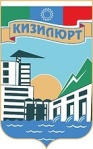 МУНИЦИПАЛЬНОЕ БЮДЖЕТНОЕ ОБРАЗОВАТЕЛЬНОЕ УЧРЕЖДЕНИЕ«ГИМНАЗИЯ № 5 ИМ. А.А. АЛИЕВА ГОРОДА КИЗИЛЮРТА»Адрес: 368107, РД, г. Кизилюрт, п. Н. Сулак, ул. Заводская, 1      Телефон: 89280551800e-mail: sulaсk5@mail.ru                                      Сайт: http://www.kizilyrt5.dagschool.com___________________________________________________________________________________Мониторинг качества образованияМБОУ «Гимназия № 5 города Кизилюрта» за три года( 2020-2021; 2021-2022; 2022-2023):2022-2023 учебный год: Внутренний мониторинг качества образования  организует администрация МБОУ «Гимназия № 5 города Кизилюрта»Мониторинг представляет собой часть ВСОКО. Это непрерывное наблюдение за фактическим состоянием педагогической системы МБОУ «Гимназия № 5 города Кизилюрта» для анализа происходящих в ней изменений, выявления факторов, которые влияют на достижение качества образования и принятие обоснованных управленческих решений. Цель и задачи, объекты и субъекты мониторинга:Цель мониторинга – путем сбора, обобщения и анализа информации о состоянии педагогической системы определить направления развития образовательной деятельности в соответствии с требованиями ФГОС уровней общего образования и принять обоснованные управленческие решения, направленные на повышение качества образования и способствующие достижению обучающимися планируемых результатов образования.Для достижения поставленной цели администрации и педагогическому коллективу МБОУ «Гимназия № 5 города Кизилюрта» предстоит решить задачи:1. Сформировать механизм единой непрерывной системы сбора, обработки и хранения информации о состоянии образовательной деятельности МБОУ «Гимназия № 5 города Кизилюрта»        2. Разработать и реализовать алгоритм анализа данных о состоянии образовательной   деятельности;3. Скоординировать деятельность всех субъектов мониторинга;4. Своевременно выявлять динамику и основные тенденции в развитии педагогической  системы МБОУ «Гимназия № 5 города Кизилюрта»5. Выявлять действующие на качество образования факторы, принимать меры по минимизации действия негативных факторов и устранению их последствий, предупреждать негативные тенденции в организации образовательной деятельности;прогнозировать развитие важнейших процессов на уровне ОО на основе анализа полученных данных, принимать управленческие решения по результатам мониторинга;6.Оценивать эффективность и полноту реализации методического обеспечения образовательной деятельности. Объекты мониторинга:образовательная деятельность – реализация ООП по уровням общего образования;результаты освоения ООП, то есть образовательные результаты обучающихся;образовательные ресурсы (кадровое, финансовое, материально-техническое, методическое обеспечение и др.). В объектах мониторинга администрация и педагогический коллектив МБОУ «Гимназия № 5 города Кизилюрта» выделяют компоненты, которые позволяют отследить выполнение требований ФГОС и ФОП по уровням общего образования, и ориентируются на основные направления качества образования (качество образовательных результатов обучающихся; качество реализации образовательной деятельности, качество условий, обеспечивающих образовательную деятельность).Субъектами мониторинга выступают администрация и педагогические работники МБОУ «Гимназия № 5 города Кизилюрта»Основными потребителями результатов мониторинга являются: администрация и педагогические работники МБОУ «Гимназия № 5 города Кизилюрта», обучающиеся и их родители (законные представители), представители общественности и др.Показатели успеваемости и качества знаний учащихся по итогам ГИА:	Результаты единого государственного экзамена: В 2022/23 учебном  году результаты ЕГЭ по показателю «успеваемости» увеличились на 50% по английскому языку, на 50% по профильной математике, на 36 % по биологии, на 20% по химии, на 26,66% по истории, на 16,66% по обществознанию, т.е , в целом, показатели успеваемости повысились.  В 2022/23 учебном  году 100% выпускников получили аттестат о среднем общем образовании. По итогам 2021/21 учебного года аттестат особого образца и золотые медали получили 4 выпускников, а по итогам 2022/23  учебного года получили аттестат особого образца и золотые медали 2 выпускника 11 классов: Гаджиев Магомед МагомедрашитовичДарбишова Умакусум ЗайнудиновнаРезультаты государственной (итоговой) аттестации в 9-х классах:Результаты ОГЭ 2022-2023 г.Примечание:ГИА в форме ГВЭ сдавали восемь  учащихся.По итогам 2022-2023 учебного года за курс основной школы 12 выпускников 9-х классов получили аттестат с отличием:Абулкасимов Магомед МуслимовичАрсланханова аминат ДавудовнаАбакарова Залина МаликовнаАкаева Женнет АлановнаГасанова Патимат МагомедовнаГаджиханова Марьям РуслановнаИбнухаджарова Асият АлибековнаКадыров Рамазан АлихановичКунакбиева Халима СултанбековнаМагомедова Саида МуратхановнаСалимханова Фатима РамазановнаХалилов Расул Курамагомедович= Результаты внутришкольной оценки качества образования: результаты мониторинга показывают, что в гимназии № 5  созданы необходимые условия для благоприятного психологического, эмоционального развития обучающихся. Результаты анализа социально-нормативных возрастных характеристик и достижений детей показывают, что школьники осваивают основные образовательные программы общего образования и дополнительные общеразвивающие программы в 100-процентном объеме.По итогам 2022-2023 учебного года в основной школе  успевают  всего – 642 учащихся, что составляет  87,82% учащихся. Не успевают – 73 учащихся, что составляет 9,99%.  Качество знаний за год в основной школе составляет  27,35 % (47 отличников и 153 хорошистов). Всего выпускников 11-х классов-11, аттестат получили все 11 учащихся. Для сравнения: за 2021-2022 учебный год успеваемость по основному общему образованию составляла 88,28%  %, качество образования 25,88 % . Итак, показатели успеваемости уменьшились на  0,46 %; показатели качества обучения   увеличились на 1,47%; Вывод: с поставленной задачей справились частично.Успеваемость в 10-11 классах составляет 91,66 %; качество знаний 45,83%. Для сравнения, в 2021/22 учебном году успеваемость СОО составляла 81,58%, качество знаний составляло 42,85%; Вывод: с поставленными задачами справились в полном объеме.Результаты промежуточной аттестации за год  2022/23 года Достижения обучающихся в олимпиадах:Всероссийская олимпиада школьников (далее ВсОШ)Школьный этап ВсОШВ предметных олимпиадах приняли участие учащиеся 4 – 11-ых классов (всего – 732 человек). Большинство учащихся стали участниками нескольких олимпиад. Победителями стали 20 обучающихся, призёрами – 58. В этом году участники школьного этапа олимпиады, набравшие наибольшее количество  баллов, признавались победителями  школьного этапа олимпиады при условии, что количество набранных ими баллов превышает половину максимально возможных баллов. Учащиеся, набравшие наибольшее количество баллов, но не набрали нужное количество процентов, т.е. имеют лучший результат – 110 обучающихся. Итого всего призовых мест (первые, вторые, третье места и лучший результат) имеют 88 учащихся.Из победителей и призёров школьных олимпиад была сформирована команда для участия в муниципальных олимпиадах.Муниципальный этап ВсОШРЕЗУЛЬТАТЫ (ВТОГОГО) МУНИЦИПАЛЬНОГО ЭТАПА ВСЕРОССИЙСКОЙ ОЛИМПИАДЫ ШКОЛЬНИКОВ СРЕДИ УЧАЩИХСЯ СРЕДНЕЙ И СТАРШЕЙ СТУПЕНИ в 2022/2023 учебном годуРЕЗУЛЬТАТЫ (ТРЕТЬЕГО) РЕГИОНАЛЬНОГО ЭТАПА ОЛИМПИАДЫ ШКОЛЬНИКОВв 2022/2023 учебном годуРезультаты (третьего) республиканского этапа ВСОШ национально-регионального компонента в 2022-2023 году:СРАВНИТЕЛЬНАЯ ДИНАМИКА ПО КОЛИЧЕСТВУ ПРИЗОВЫХ МЕСТ ЗА УЧАСТИЕВО ВСЕРОССИЙСКОЙ ОЛИМПИАДЕ ШКОЛЬНИКОВ ЗА ПОСЛЕДНИЕ ТРИ ГОДА:МОНИТОРИНГ КАЧЕСТВА ЗНАНИЙ ЗА  2021-2022 УЧЕБНЫЙ ГОД:	Результаты освоения учащимися программ начального общего образования по показателю«успеваемость» в 2022 годуЕсли сравнить результаты освоения обучающимися программ начального общего образования попоказателю «успеваемость» в 2022 году с результатами освоения учащимися программ начального общего образования по показателю «успеваемость» в 2021 году, то можно отметить, что успеваемость стабильно = 100% ; процент учащихся, окончивших на «4» и «5» повысился на 6% (в 2021 году было 24,7%); процентучащихся, окончивших на «5» повысился на 1% (в 2021 году было 17,8%)Результаты освоения учащимися программ основного общего образования по показателю «успеваемость» в 2022 годуЕсли сравнить результаты освоения обучающимися программ основного общего образования по показателю «успеваемость» в 2022 году с результатами освоения учащимися программ основного общего образования по показателю «успеваемость» в 2021 году, то можно отметить, что успеваемость повысилась на 1,69% (в 2021 году было 86,01%); процент учащихся, окончивших на «4» и «5» снизился на 28,61% (в 2021году было 47,5%); процент учащихся, окончивших на «5» снизился на 1,68% (в 2021 г. было 5,26%).Результаты освоения учащимися программ среднего общего образования по показателю«успеваемость» в 2022 годуРезультаты  освоения  учащимися  программ  среднего  общего  образования  по  показателю «успеваемость» в 2022 учебном году показывает снижение успеваемости на 5,19 % (для сравнения, в 2021 было 90,9%). В 2021 количество обучающихся, которые закончили полугодие на «4» и «5», было 36,36%, а в 2022 -22,44% (понизились показатели на 13,92 %). Процент учащихся, окончивших на «5» повысился на 2,22%Участники ГИА с ОВЗ и инвалидностью сдавали экзамены по русскому языку и математике в формеГВЭ.В 2021/22 учебном году результаты ЕГЭ по показателю «успеваемости» уменьшились на6,21% порусскому языку, на 25,33% по информатике; на 10,83 % по истории; профильной математике увеличились на 27 %, по биологии стабильно 56,6%, по химии стабильно 42%, по истории понизились на 10,83%, по обществознанию снизились на 3,7%, т.е , в целом, показатели качества по результатам ЕГЭ понизились. В 2021/22 учебном году 100% выпускников получили аттестат о среднем общем образовании. Анализ данных показывает, что уменьшилось число выпускников 9-х и 11-х классов, которые получили аттестат особого образца в сравнении с итогами прошлого года. По итогам 2021/2022 учебного года аттестат особого образца за курс средней школы и золотые медали получили 4 выпускника 11 класса, что составляет 44,44% (для сравнения: по итогам 2020/21 учебного года получили аттестат особого образца и золотые медали 5 выпускников 11 классов %).Керимова Селминат ЭльдаровнаМагомедова Сакинат МахмудовнаМагомедова Хадижат МухаммадовнаМагомедбегова Алина ЭльдаровнаПолучили аттестат с отличием за курс основной школы семеро выпускников 9 класса:Исмаилов Исмаил МагомедовичАбакаров Абумуслим БашировичСултанова Эльнара АлиевнаГайдарова Мака ОсмановнаГасанова Аминат ГусейновнаГосейнова Патимат Магомедрасуловна 7.Оздемиров Рамазан МагомедсолтановичРезультаты сдачи ЕГЭ в 2022 году:Результаты промежуточной аттестации МКОУ«Гимназия № 5 им. А.А. Алиева» по итогам  2021/22 годаРЕЗУЛЬТАТЫ (ВТОГОГО) МУНИЦИПАЛЬНОГО ЭТАПА ВСЕРОССИЙСКОЙ ОЛИМПИАДЫ ШКОЛЬНИКОВ СРЕДИ УЧАЩИХСЯ СРЕДНЕЙ И СТАРШЕЙ СТУПЕНИ в 2020/2021 учебном годуРЕЗУЛЬТАТЫ (ВТОГОГО) МУНИЦИПАЛЬНОГО ЭТАПА ОЛИМПИАДЫ ШКОЛЬНИКОВНАЦИОНАЛЬНО-РЕГИОНАЛЬНОГО КОМПОНЕНТА СРЕДИ УЧАЩИХСЯ СРЕДНЕЙ И СТАРШЕЙ СТУПЕНИ в 2020/2021 учебном годуРЕЗУЛЬТАТЫ МУНИЦИПАЛЬНОГО ЭТАПА ОЛИМПИАДЫ ШКОЛЬНИКОВ СРЕДИ УЧАЩИХСЯ НАЧАЛЬНОЙ СТУПЕНИ в 2020/2021 учебном годуРеспубликанский этап ВсОШПобедители муниципального этапа ВсОШ участвовали в республиканском этапе но, к сожалению, не все заняли призовые места.РЕЗУЛЬТАТЫ УЧАСТИЯ РЕСПУБЛИКАНСКОГО ЭТАПАВСЕРОССИЙСКОЙ ОЛИМПИАДЫ ШКОЛЬНИКОВ в 2020/2021 учебном годуРЕЗУЛЬТАТЫ УЧАСТИЯ РЕСПУБЛИКАНСКОГО ЭТАПА ОЛИМПИАДЫ ШКОЛЬНИКОВ НАЦИОНАЛЬНО-РЕГИОНАЛЬНОГО КОМПОНЕНТА в 2020/2021 учебном годуСРАВНИТЕЛЬНАЯ ДИНАМИКА ПО КОЛИЧЕСТВУ ПРИЗОВЫХ МЕСТ ЗА УЧАСТИЕВО ВСЕРОССИЙСКОЙ ОЛИМПИАДЕ ШКОЛЬНИКОВ ЗА ПОСЛЕДНИЕ ТРИ ГОДА:МОНИТОРИНГ КАЧЕСТВА ЗНАНИЙ ЗА  2020-2021 УЧЕБНЫЙ ГОД:Результаты  освоения  учащимися  программ  начального  общего  образования  по показателю «успеваемость» в 2021 годуЕсли сравнить результаты освоения обучающимися программ начального общего образования по показателю «успеваемость» в 2021 году с результатами освоения учащимися программ начального общего образования по показателю «успеваемость» в 2020 году, то можно отметить, что успеваемость стабильно = 100% ; процент учащихся, окончивших на «4» и «5» понизился на 2,7% (в 2020 году было 27,47%); процент учащихся, окончивших на «5» вырос на 0,68%Результаты освоения учащимися программ основного общего образования по показателю «успеваемость» в 2021 годуЕсли сравнить результаты освоения обучающимися программ основного общего образования по показателю «успеваемость» в 2021 году с результатами освоения учащимися программ основного общего образования по показателю «успеваемость» в 2020 году, то можно отметить, что успеваемость повысилась на 1,61% ( в 2020 году было 84,4%); процент учащихся, окончивших на «4» и «5» повысился на 28,83% (в2020 году было 18,67%); процент учащихся, окончивших на «5» снизился на 2,82% (в 2020 г. было 8,08%).-совершенствовать навыки работы учеников со справочной литературой. Повторная диагностика на данной платформе пройдет во II полугодииРезультаты освоения учащимися программ среднего общего образования попоказателю«успеваемость» в 2021 годуРезультаты  освоения  учащимися  программ  среднего  общего  образования  по  показателю«успеваемость» в 2021 учебном году показывает понижение успеваемости на 9,1 % (для сравнения, в 2020 было 100%). В 2020 количество обучающихся, которые закончили полугодие на «4» и «5», было 28%, а в 2021 36,36% (повысились показатели на 8,36 %). Процент учащихся, окончивших на «5», понизился на 25,82%.В 2020/21 учебном году результаты ЕГЭ по показателю «успеваемости» увеличились на 50% по английскому языку, на 50% по профильной математике, на 36 % по биологии, на 20% по химии, на 26,66% по истории, на 16,66% по обществознанию, т.е , в целом, показатели успеваемости повысились. В 2020/21 учебном году 100% выпускников получили аттестат о среднем общем образовании. Анализ данных показывает, что уменьшилось число выпускников 9-х и 11-х классов, которые получили аттестат особого образца в сравнении с итогами прошлого года. По итогам 2019/20 учебного года аттестат особого образца и золотые медали получили 9 выпускников, а по итогам 2020/21 учебного года получили аттестат особого образца и золотые медали 5 выпускников 11 классов. 8,33 % учащихся не писали ЕГЭ, так как не планировали поступать в ВУЗы; 6,25% в качестве предмета по выбору сдавали профильную математику; 31,25 % историю, одна ученица набрала 100 баллов; 18,75% - информатику; 28,57% - биологию ; 68,75%- химию; 62,5% - обществознание; 18,75 – английский язык.Результаты сдачи ЕГЭ в 2021 году:	Результаты промежуточной аттестации «Гимназия № 5 города Кизилюрта» по итогам  2020/21 годаРЕЗУЛЬТАТЫ (ВТОГОГО) МУНИЦИПАЛЬНОГО ЭТАПА ВСЕРОССИЙСКОЙ ОЛИМПИАДЫ ШКОЛЬНИКОВ СРЕДИ УЧАЩИХСЯ СРЕДНЕЙ И СТАРШЕЙ СТУПЕНИв 2020/2021 учебном годуРЕЗУЛЬТАТЫ (ВТОГОГО) МУНИЦИПАЛЬНОГО ЭТАПА ОЛИМПИАДЫ ШКОЛЬНИКОВНАЦИОНАЛЬНО-РЕГИОНАЛЬНОГО КОМПОНЕНТА СРЕДИ УЧАЩИХСЯ СРЕДНЕЙ И СТАРШЕЙ СТУПЕНИв 2020/2021 учебном годуРЕЗУЛЬТАТЫ МУНИЦИПАЛЬНОГО ЭТАПА ОЛИМПИАДЫ ШКОЛЬНИКОВ СРЕДИ УЧАЩИХСЯ НАЧАЛЬНОЙ СТУПЕНИв 2020/2021 учебном году1.3. Республиканский этап ВсОШПобедители муниципального этапа ВсОШ участвовали в республиканском этапе но, к сожалению, не все заняли призовые места.РЕЗУЛЬТАТЫ УЧАСТИЯ РЕСПУБЛИКАНСКОГО ЭТАПАВСЕРОССИЙСКОЙ ОЛИМПИАДЫ ШКОЛЬНИКОВв 2020/2021 учебном годуРЕЗУЛЬТАТЫ УЧАСТИЯ РЕСПУБЛИКАНСКОГО ЭТАПА ОЛИМПИАДЫ ШКОЛЬНИКОВ НАЦИОНАЛЬНО-РЕГИОНАЛЬНОГО КОМПОНЕНТА в 2020/2021 учебном годуМною была проведена сравнительная динамика по количеству призовых мест за участие во Всероссийской олимпиаде школьников среди учащихся средней и старшей ступени за последние три года (см. таблицу). Если в 2018 – 2019 учебном году количество победителей и призёров в муниципальном этапе составляло 49 человек, в 2019 – 2020 учебном году – 71, то 2020 – 2021 учебном году – 45.СРАВНИТЕЛЬНАЯ ДИНАМИКА ПО КОЛИЧЕСТВУ ПРИЗОВЫХ МЕСТ ЗА УЧАСТИЕВО ВСЕРОССИЙСКОЙ ОЛИМПИАДЕ ШКОЛЬНИКОВ ЗА ПОСЛЕДНИЕ ТРИ ГОДА:№ п/п Предмет Сколько сдавали Успеваемость Качество % не преодолели минимальный порог 1 Русский язык 11100% 820 2Математика базовая8100%7503Математика профильная 3100% 6404Биология 4752515Химия 21005006Физика1100007История 41002508Обществознание 888381№ п/п Предмет Сколько сдавали Успеваемость Качество % Средний баллне преодолели минимальный порог 1 Русский язык 12596,7%64%3,9342Математика 12594,40%74,40%3,773Биология 7698,68%42,11%3,4614История 2100%50%3,505Обществознание10795,3%37,383,3656География2673,08%46,15%3,2777Информатика 16100%31,25%3,3108Физика 3100%33,33%3,3309Химия 4100%803,80ПредметПредметФ.И.О. учителяФ.И.О. учителяФ.И.О. учителяФ.И.О. учителя     Класс     Класс     КлассВсего по спискуВсего по спискуВсего по спискуВсего по спискуВсего по спискуписалописалописалописало«5»«5»«5»«5»«5»«5»«4»«4»«4»«4»«3»«3»«3»«3»«2»«2»Усп. %Кач.зн %Ср.б %Русский язык, литерату- ра.Русский язык, литерату- ра.Омарасхабова  Г.Х.Омарасхабова  Г.Х.Омарасхабова  Г.Х.Омарасхабова  Г.Х.5ж5ж5ж25252525252222222211111144444444131341232,68Русский язык, литерату- ра.Русский язык, литерату- ра.Омарасхабова  Г.Х.Омарасхабова  Г.Х.Омарасхабова  Г.Х.Омарасхабова  Г.Х.9а9а9а191919191919191919111111777766665574423,21Русский язык, литерату- ра.Русский язык, литерату- ра.                                              Итого                                              Итого                                              Итого                                              Итого                                              Итого                                              Итого                                              Итого                                              Итого                                              Итого                                              Итого                                              Итого                                              Итого                                              Итого                                              Итого                                              Итого                                              Итого                                              Итого                                              Итого                                              Итого                                              Итого                                              Итого                                              Итого                                              Итого                                              Итого                                              Итого                                              Итого                                              Итого                                              Итого                                              Итого                                              Итого                                              Итого                                              Итого54322,92Русский язык, литерату- ра.Русский язык, литерату- ра.Муллаева Г.М.Муллаева Г.М.Муллаева Г.М.Муллаева Г.М.5д5д5д28282828282828282844444410101010111111113389503,54Русский язык, литерату- ра.Русский язык, литерату- ра.Муллаева Г.М.Муллаева Г.М.Муллаева Г.М.Муллаева Г.М.7в7в7в222222222220202020444444333399994480353,35Русский язык, литерату- ра.Русский язык, литерату- ра.Муллаева Г.М.Муллаева Г.М.Муллаева Г.М.Муллаева Г.М.8а8а8а2929292929292929295555553333141414147776273,21Русский язык, литерату- ра.Русский язык, литерату- ра.                                              Итого                                               Итого                                               Итого                                               Итого                                               Итого                                               Итого                                               Итого                                               Итого                                               Итого                                               Итого                                               Итого                                               Итого                                               Итого                                               Итого                                               Итого                                               Итого                                               Итого                                               Итого                                               Итого                                               Итого                                               Итого                                               Итого                                               Итого                                               Итого                                               Итого                                               Итого                                               Итого                                               Итого                                               Итого                                               Итого                                               Итого                                               Итого 81373,36Русский язык, литерату- ра.Русский язык, литерату- ра.Омарова Р.Д.Омарова Р.Д.Омарова Р.Д.Омарова Р.Д.6д6д6д2626262626262626261111116666151515154485273,15Русский язык, литерату- ра.Русский язык, литерату- ра.Омарова Р.Д.Омарова Р.Д.Омарова Р.Д.Омарова Р.Д.9д9д9д252525252525252525777777888899991196753,84Русский язык, литерату- ра.Русский язык, литерату- ра.Омарова Р.Д.Омарова Р.Д.Омарова Р.Д.Омарова Р.Д.10а10а10а1212121212121212121111117777444400100673,75Русский язык, литерату- ра.Русский язык, литерату- ра.                                              Итого                                               Итого                                               Итого                                               Итого                                               Итого                                               Итого                                               Итого                                               Итого                                               Итого                                               Итого                                               Итого                                               Итого                                               Итого                                               Итого                                               Итого                                               Итого                                               Итого                                               Итого                                               Итого                                               Итого                                               Итого                                               Итого                                               Итого                                               Итого                                               Итого                                               Итого                                               Итого                                               Итого                                               Итого                                               Итого                                               Итого                                               Итого 92483,53Русский язык, литерату- ра.Русский язык, литерату- ра.Мухуева Г.А.Мухуева Г.А.Мухуева Г.А.Мухуева Г.А.7е7е7е2626262626262626263333339999111111112288463,38Русский язык, литерату- ра.Русский язык, литерату- ра.Мухуева Г.А.Мухуева Г.А.Мухуева Г.А.Мухуева Г.А.9е9е9е16161616161616161622222244441010101000100383,5Русский язык, литерату- ра.Русский язык, литерату- ра.Мухуева Г.А.Мухуева Г.А.Мухуева Г.А.Мухуева Г.А.10б10б10б2323232323232323231111116666121212124482303,1Русский язык, литерату- ра.Русский язык, литерату- ра.                                              Итого                                               Итого                                               Итого                                               Итого                                               Итого                                               Итого                                               Итого                                               Итого                                               Итого                                               Итого                                               Итого                                               Итого                                               Итого                                               Итого                                               Итого                                               Итого                                               Итого                                               Итого                                               Итого                                               Итого                                               Итого                                               Итого                                               Итого                                               Итого                                               Итого                                               Итого                                               Итого                                               Итого                                               Итого                                               Итого                                               Итого                                               Итого 90383,32Русский язык, литерату- ра.Русский язык, литерату- ра.Юсупова З.Г.Юсупова З.Г.Юсупова З.Г.Юсупова З.Г.5а5а5а2525252525252525253333338888101010104484,00443,40Русский язык, литерату- ра.Русский язык, литерату- ра.Юсупова З.Г.Юсупова З.Г.Юсупова З.Г.Юсупова З.Г.6а6а6а2929292929292929293333331111111177778872,4148,283,31Русский язык, литерату- ра.Русский язык, литерату- ра.Юсупова З.Г.Юсупова З.Г.Юсупова З.Г.Юсупова З.Г.7а7а7а191919191918181818000000333388887761,1132,892,78Русский язык, литерату- ра.Русский язык, литерату- ра.Юсупова З.Г.Юсупова З.Г.Юсупова З.Г.Юсупова З.Г.Итого: Итого: Итого: Итого: Итого: Итого: Итого: Итого: Итого: Итого: Итого: Итого: Итого: Итого: Итого: Итого: Итого: Итого: Итого: Итого: Итого: Итого: Итого: Итого: Итого: Итого: Итого: Итого: 73,6138,893,21Русский язык, литерату- ра.Русский язык, литерату- ра.Керимова Г.С.Керимова Г.С.Керимова Г.С.Керимова Г.С.9г9г9г26262626262525252566666677771212121200100523,76Русский язык, литерату- ра.Русский язык, литерату- ра.Керимова Г.С.Керимова Г.С.Керимова Г.С.Керимова Г.С.9б9б9б191919191917171717222222555577773382413,35Русский язык, литерату- ра.Русский язык, литерату- ра.Керимова Г.С.Керимова Г.С.Керимова Г.С.Керимова Г.С.7д7д7д2626262626252525250000001212121277775579503,29Русский язык, литерату- ра.Русский язык, литерату- ра.                                             Итого                                              Итого                                              Итого                                              Итого                                              Итого                                              Итого                                              Итого                                              Итого                                              Итого                                              Итого                                              Итого                                              Итого                                              Итого                                              Итого                                              Итого                                              Итого                                              Итого                                              Итого                                              Итого                                              Итого                                              Итого                                              Итого                                              Итого                                              Итого                                              Итого                                              Итого                                              Итого                                              Итого                                              Итого                                              Итого                                              Итого                                              Итого 88483,48Русский язык, литерату- ра.Русский язык, литерату- ра.Абдурахманова Б.З.Абдурахманова Б.З.Абдурахманова Б.З.Абдурахманова Б.З.6г6г6г2828282828232323232222227777101010105583392,95Русский язык, литерату- ра.Русский язык, литерату- ра.Абдурахманова Б.З.Абдурахманова Б.З.Абдурахманова Б.З.Абдурахманова Б.З.7б7б7б232323232318181818333333555544446667442,81Русский язык, литерату- ра.Русский язык, литерату- ра.Абдурахманова Б.З.Абдурахманова Б.З.Абдурахманова Б.З.Абдурахманова Б.З.1111111111111111Русский язык, литерату- ра.Русский язык, литерату- ра.                                              Итого                                               Итого                                               Итого                                               Итого                                               Итого                                               Итого                                               Итого                                               Итого                                               Итого                                               Итого                                               Итого                                               Итого                                               Итого                                               Итого                                               Итого                                               Итого                                               Итого                                               Итого                                               Итого                                               Итого                                               Итого                                               Итого                                               Итого                                               Итого                                               Итого                                               Итого                                               Итого                                               Итого                                               Итого                                               Итого                                               Итого                                               Итого 73413,34Русский язык, литерату- ра.Русский язык, литерату- ра.Хабилова И.ИХабилова И.ИХабилова И.ИХабилова И.И5б5б5б2828282828282828282222221111111199996679463,3Русский язык, литерату- ра.Русский язык, литерату- ра.Хабилова И.ИХабилова И.ИХабилова И.ИХабилова И.И8д8д8д2525252525252525252222221111111166666676523,4Русский язык, литерату- ра.Русский язык, литерату- ра.Хабилова И.ИХабилова И.ИХабилова И.ИХабилова И.И9в9в9в202020202020202020222222555588885575353,2Русский язык, литерату- ра.Русский язык, литерату- ра.                                              Итого                                               Итого                                               Итого                                               Итого                                               Итого                                               Итого                                               Итого                                               Итого                                               Итого                                               Итого                                               Итого                                               Итого                                               Итого                                               Итого                                               Итого                                               Итого                                               Итого                                               Итого                                               Итого                                               Итого                                               Итого                                               Итого                                               Итого                                               Итого                                               Итого                                               Итого                                               Итого                                               Итого                                               Итого                                               Итого                                               Итого                                               Итого 77453,3Русский язык, литерату- ра.Русский язык, литерату- ра.Абдулмуталибова З.ААбдулмуталибова З.ААбдулмуталибова З.ААбдулмуталибова З.А5в5в5в2626262626252525251111119999111111114484403,28Русский язык, литерату- ра.Русский язык, литерату- ра.Абдулмуталибова З.ААбдулмуталибова З.ААбдулмуталибова З.ААбдулмуталибова З.А6б6б6б30303030302929292922222210101010131313134486,2441,383,34Русский язык, литерату- ра.Русский язык, литерату- ра.Абдулмуталибова З.ААбдулмуталибова З.ААбдулмуталибова З.ААбдулмуталибова З.А8б8б8б2525252525252525252222226666111111116676323,16Русский язык, литерату- ра.Русский язык, литерату- ра.                                              Итого                                               Итого                                               Итого                                               Итого                                               Итого                                               Итого                                               Итого                                               Итого                                               Итого                                               Итого                                               Итого                                               Итого                                               Итого                                               Итого                                               Итого                                               Итого                                               Итого                                               Итого                                               Итого                                               Итого                                               Итого                                               Итого                                               Итого                                               Итого                                               Итого                                               Итого                                               Итого                                               Итого                                               Итого                                               Итого                                               Итого                                               Итого 82,2837,93,27Русский язык, литерату- ра.Русский язык, литерату- ра.Яхияева М.С.Яхияева М.С.Яхияева М.С.Яхияева М.С.5е5е5е242424242423232323444444555588886673,9139,133,30Русский язык, литерату- ра.Русский язык, литерату- ра.Яхияева М.С.Яхияева М.С.Яхияева М.С.Яхияева М.С.7г7г7г262626262626262626444444999977776676,92503,42Русский язык, литерату- ра.Русский язык, литерату- ра.Яхияева М.С.Яхияева М.С.Яхияева М.С.Яхияева М.С.8г8г8г212121212120202020444444444455557765,040,03,25Русский язык, литерату- ра.Русский язык, литерату- ра.Яхияева М.С.Яхияева М.С.Яхияева М.С.Яхияева М.С.Итого:Итого:Итого:Итого:Итого:Итого:Итого:Итого:Итого:Итого:Итого:Итого:Итого:Итого:Итого:Итого:Итого:Итого:Итого:Итого:Итого:Итого:Итого:Итого:Итого:Итого:Итого:Итого:72,4643,483,33Русский язык, литерату- ра.Русский язык, литерату- ра.Черкашенинова Т.НЧеркашенинова Т.НЧеркашенинова Т.НЧеркашенинова Т.Н8в8в8в2525252525232323232222225555111111115578303,17Русский язык, литерату- ра.Русский язык, литерату- ра.Черкашенинова Т.НЧеркашенинова Т.НЧеркашенинова Т.НЧеркашенинова Т.НИтогоИтогоИтогоИтогоИтогоИтогоИтогоИтогоИтогоИтогоИтогоИтогоИтогоИтогоИтогоИтогоИтогоИтогоИтогоИтогоИтогоИтогоИтогоИтогоИтогоИтогоИтогоИтого78303,17Русский язык, литерату- ра.Русский язык, литерату- ра.Мусалаева А.В.Мусалаева А.В.Мусалаева А.В.Мусалаева А.В.5г5г5г2727272727272727279999991212121266660010077,74,11Русский язык, литерату- ра.Русский язык, литерату- ра.Мусалаева А.В.Мусалаева А.В.Мусалаева А.В.Мусалаева А.В.6в6в6в30303030303030303012121212121288887777339066,63,97Русский язык, литерату- ра.Русский язык, литерату- ра.Мусалаева А.В.Мусалаева А.В.Мусалаева А.В.Мусалаева А.В.Итого:Итого:Итого:Итого:Итого:Итого:Итого:Итого:Итого:Итого:Итого:Итого:Итого:Итого:Итого:Итого:Итого:Итого:Итого:Итого:Итого:Итого:Итого:Итого:Итого:Итого:Итого:Итого:94,7471,94,04Анг-яз.Анг-яз.Саибова Э.М.Саибова Э.М.Саибова Э.М.Саибова Э.М.3а3а3а1414141414141414144444443333777700100503,79Анг-яз.Анг-яз.Саибова Э.М.Саибова Э.М.Саибова Э.М.Саибова Э.М.3г3г3г1414141414141414143333333333888800100433,64Анг-яз.Анг-яз.Саибова Э.М.Саибова Э.М.Саибова Э.М.Саибова Э.М.5б5б5б1515151515151515153333333333999900100403,6Анг-яз.Анг-яз.Саибова Э.М.Саибова Э.М.Саибова Э.М.Саибова Э.М.5е5е5е1010101010101010100000003333777700100303,3Анг-яз.Анг-яз.Саибова Э.М.Саибова Э.М.Саибова Э.М.Саибова Э.М.7б7б7б101010101099990000002222777700100223,2Анг-яз.Анг-яз.Саибова Э.М.Саибова Э.М.Саибова Э.М.Саибова Э.М.7г7г7г1313131313131313131111113333999900100313,4Анг-яз.Анг-яз.Саибова Э.М.Саибова Э.М.Саибова Э.М.Саибова Э.М.7д7д7д1313131313131313131111114444888800100383,4Анг-яз.Анг-яз.Саибова Э.М.Саибова Э.М.Саибова Э.М.Саибова Э.М.ИтогоИтогоИтогоИтогоИтогоИтогоИтогоИтогоИтогоИтогоИтогоИтогоИтогоИтогоИтогоИтогоИтогоИтогоИтогоИтогоИтогоИтогоИтогоИтогоИтогоИтогоИтогоИтого10037,53,5Анг-яз.Анг-яз.Дибирова А.А.Дибирова А.А.Дибирова А.А.Дибирова А.А.4а4а4а4а11311313131313132222222244455522284,6146,153,46Анг-яз.Анг-яз.Дибирова А.А.Дибирова А.А.Дибирова А.А.Дибирова А.А.4г4г4г4г4г13131312121212111111444477770010041,663,5Анг-яз.Анг-яз.Дибирова А.А.Дибирова А.А.Дибирова А.А.Дибирова А.А.4д4д4д4д4д121212121212121111114444222200100712,25Анг-яз.Анг-яз.Дибирова А.А.Дибирова А.А.Дибирова А.А.Дибирова А.А.5г5г5г5г5г141414131313130000004444101010100010028,57338Анг-яз.Анг-яз.Дибирова А.А.Дибирова А.А.Дибирова А.А.Дибирова А.А.5д5д5д5д5д13131313131313000000666666661192,3046,153,84Анг-яз.Анг-яз.Дибирова А.А.Дибирова А.А.Дибирова А.А.Дибирова А.А.6а6а6а6а6а141414141414140000004444101010100010028,573,28Анг-яз.Анг-яз.Дибирова А.А.Дибирова А.А.Дибирова А.А.Дибирова А.А.6б6б6б6б6б14141414141414000000222288884471,4214,282,85Анг-яз.Анг-яз.Дибирова А.А.Дибирова А.А.Дибирова А.А.Дибирова А.А.6в6в6в6в6в15151515151515000000666688881193,340663,33Анг-яз.Анг-яз.Дибирова А.А.Дибирова А.А.Дибирова А.А.Дибирова А.А.6г6г6г6г6г15151515151515222222555588880010046,663,06Анг-яз.Анг-яз.                                             Итого:                                              Итого:                                              Итого:                                              Итого:                                              Итого:                                              Итого:                                              Итого:                                              Итого:                                              Итого:                                              Итого:                                              Итого:                                              Итого:                                              Итого:                                              Итого:                                              Итого:                                              Итого:                                              Итого:                                              Итого:                                              Итого:                                              Итого:                                              Итого:                                              Итого:                                              Итого:                                              Итого:                                              Итого:                                              Итого:                                              Итого:                                              Итого:                                              Итого:                                              Итого:                                              Итого:                                              Итого: 84,1636,312,94Анг-яз.Анг-яз.Мустапаева Г.А.Мустапаева Г.А.Мустапаева Г.А.Мустапаева Г.А.2а2а2а121212121212121212444444000044444467333,3Анг-яз.Анг-яз.Мустапаева Г.А.Мустапаева Г.А.Мустапаева Г.А.Мустапаева Г.А.2г2г2г121212121212121212000000888833331192673,5Анг-яз.Анг-яз.Мустапаева Г.А.Мустапаева Г.А.Мустапаева Г.А.Мустапаева Г.А.3е3е3е1313131313131313132222223333777700100463,6Анг-яз.Анг-яз.Мустапаева Г.А.Мустапаева Г.А.Мустапаева Г.А.Мустапаева Г.А.5б5б5б131313131313131313000000444466663377313,08Анг-яз.Анг-яз.Мустапаева Г.А.Мустапаева Г.А.Мустапаева Г.А.Мустапаева Г.А.5ж5ж5ж131313131313131313000000222233338838152,5Анг-яз.Анг-яз.Мустапаева Г.А.Мустапаева Г.А.Мустапаева Г.А.Мустапаева Г.А.6д6д6д131313131313131313000000222277774469152,8Анг-яз.Анг-яз.Мустапаева Г.А.Мустапаева Г.А.Мустапаева Г.А.Мустапаева Г.А.7б7б7б111111111111111111000000444433334464363Анг-яз.Анг-яз.Мустапаева Г.А.Мустапаева Г.А.Мустапаева Г.А.Мустапаева Г.А.7в7в7в111111111111111111000000222266663376182,91Анг-яз.Анг-яз.Мустапаева Г.А.Мустапаева Г.А.Мустапаева Г.А.Мустапаева Г.А.9б9б9б19191919191919191911111177771111111100100423,4Анг-яз.Анг-яз.                                             Итого:                                              Итого:                                              Итого:                                              Итого:                                              Итого:                                              Итого:                                              Итого:                                              Итого:                                              Итого:                                              Итого:                                              Итого:                                              Итого:                                              Итого:                                              Итого:                                              Итого:                                              Итого:                                              Итого:                                              Итого:                                              Итого:                                              Итого:                                              Итого:                                              Итого:                                              Итого:                                              Итого:                                              Итого:                                              Итого:                                              Итого:                                              Итого:                                              Итого:                                              Итого:                                              Итого:                                              Итого: 100343,18Анг-яз.Анг-яз.Магомаева С.П.Магомаева С.П.Магомаева С.П.Магомаева С.П.4б4б4б101010101010101010111111222666661190303,30Анг-яз.Анг-яз.Магомаева С.П.Магомаева С.П.Магомаева С.П.Магомаева С.П.6в6в6в151515151515151515111111333111111111100100273,33Анг-яз.Анг-яз.Магомаева С.П.Магомаева С.П.Магомаева С.П.Магомаева С.П.7д7д7д1313131313121212120000005557777700100423,42Анг-яз.Анг-яз.Магомаева С.П.Магомаева С.П.Магомаева С.П.Магомаева С.П.8а8а8а1313131313131313132222222229999900100313,46Анг-яз.Анг-яз.Магомаева С.П.Магомаева С.П.Магомаева С.П.Магомаева С.П.8б8б8б1111111111111111110000003338888800100273,27Анг-яз.Анг-яз.Магомаева С.П.Магомаева С.П.Магомаева С.П.Магомаева С.П.8в8в8в1212121212121212120000003339999900100253,25Анг-яз.Анг-яз.Магомаева С.П.Магомаева С.П.Магомаева С.П.Магомаева С.П.8г8г8г101010101010101010000000222777771190203,10Анг-яз.Анг-яз.Магомаева С.П.Магомаева С.П.Магомаева С.П.Магомаева С.П.8д8д8д13131313131313131311111111111111111110010015,383,23Анг-яз.Анг-яз.                                              Итого:                                               Итого:                                               Итого:                                               Итого:                                               Итого:                                               Итого:                                               Итого:                                               Итого:                                               Итого:                                               Итого:                                               Итого:                                               Итого:                                               Итого:                                               Итого:                                               Итого:                                               Итого:                                               Итого:                                               Итого:                                               Итого:                                               Итого:                                               Итого:                                               Итого:                                               Итого:                                               Итого:                                               Итого:                                               Итого:                                               Итого:                                               Итого:                                               Итого:                                               Итого:                                               Итого:                                               Итого: 98273,30Анг-яз.Анг-яз.Абдурахманова М.М.Абдурахманова М.М.Абдурахманова М.М.Абдурахманова М.М.2а2а2а141414141414141414000000222888884471,414,22,8Анг-яз.Анг-яз.Абдурахманова М.М.Абдурахманова М.М.Абдурахманова М.М.Абдурахманова М.М.4в4в4в14141414141414141400000055533333665035,72,9Анг-яз.Анг-яз.Абдурахманова М.М.Абдурахманова М.М.Абдурахманова М.М.Абдурахманова М.М.6а6а6а14141414141414141400000011110101010103378,57,12,6Анг-яз.Анг-яз.Абдурахманова М.М.Абдурахманова М.М.Абдурахманова М.М.Абдурахманова М.М.6б6б6б151515151514141414000000222666666661,515,32,5Анг-яз.Анг-яз.Абдурахманова М.М.Абдурахманова М.М.Абдурахманова М.М.Абдурахманова М.М.6д6д6д131313131313131313000000444333336653,830,72,8Анг-яз.Анг-яз.Абдурахманова М.М.Абдурахманова М.М.Абдурахманова М.М.Абдурахманова М.М.8а8а8а161616161616161616333333888222223381,268,73,6Анг-яз.Анг-яз.Абдурахманова М.М.Абдурахманова М.М.Абдурахманова М.М.Абдурахманова М.М.8б8б8б141414141414141414000000333333338842,821,42,6Анг-яз.Анг-яз.Абдурахманова М.М.Абдурахманова М.М.Абдурахманова М.М.Абдурахманова М.М.8г8г8г10101010101010101000000000044444664002,4Анг-яз.Анг-яз.Абдурахманова М.М.Абдурахманова М.М.Абдурахманова М.М.Абдурахманова М.М.8д8д8д121212121212121212111111555444442283,3503,4Анг-яз.Анг-яз.                                              Итого:                                               Итого:                                               Итого:                                               Итого:                                               Итого:                                               Итого:                                               Итого:                                               Итого:                                               Итого:                                               Итого:                                               Итого:                                               Итого:                                               Итого:                                               Итого:                                               Итого:                                               Итого:                                               Итого:                                               Итого:                                               Итого:                                               Итого:                                               Итого:                                               Итого:                                               Итого:                                               Итого:                                               Итого:                                               Итого:                                               Итого:                                               Итого:                                               Итого:                                               Итого:                                               Итого:                                               Итого: 62,5272,8Магомедова С.М.Магомедова С.М.Магомедова С.М.Магомедова С.М.2г2г2г13131313131313131313131111555666661192463,46Магомедова С.М.Магомедова С.М.Магомедова С.М.Магомедова С.М.4а4а4а131313131313131313131322223338888800100383,54Магомедова С.М.Магомедова С.М.Магомедова С.М.Магомедова С.М.4б4б4б13131313131312121212122222444555551192503,58Магомедова С.М.Магомедова С.М.Магомедова С.М.Магомедова С.М.4в4в4в111111111111101010101011114445555500100503,60Магомедова С.М.Магомедова С.М.Магомедова С.М.Магомедова С.М.4е4е4е21212121212120202020200000777131313131300100353,35Магомедова С.М.Магомедова С.М.Магомедова С.М.Магомедова С.М.5в5в5в13131313131313131313130000333101010101000100233,23Магомедова С.М.Магомедова С.М.Магомедова С.М.Магомедова С.М.9г9г9г121212121212121212121200005557777700100423,42Магомедова С.М.Магомедова С.М.Магомедова С.М.Магомедова С.М.9д9д9д121212121212131313131300007776666600100543,54Магомедова С.М.Магомедова С.М.Магомедова С.М.Магомедова С.М.10б10б10б2222222222222020202020000066611111111113385303,15                                              Итого                                               Итого                                               Итого                                               Итого                                               Итого                                               Итого                                               Итого                                               Итого                                               Итого                                               Итого                                               Итого                                               Итого                                               Итого                                               Итого                                               Итого                                               Итого                                               Итого                                               Итого                                               Итого                                               Итого                                               Итого                                               Итого                                               Итого                                               Итого                                               Итого                                               Итого                                               Итого                                               Итого                                               Итого                                               Итого                                               Итого                                               Итого 96393,40Оздемирова Д.У.Оздемирова Д.У.Оздемирова Д.У.Оздемирова Д.У.3г3г3г13131313131313131313133333444666660010053,853,77Оздемирова Д.У.Оздемирова Д.У.Оздемирова Д.У.Оздемирова Д.У.3д3д3д121212121212121212121211115556666600100503,58Оздемирова Д.У.Оздемирова Д.У.Оздемирова Д.У.Оздемирова Д.У.5а5а5а11111111111111111111111111444555551190453,45Оздемирова Д.У.Оздемирова Д.У.Оздемирова Д.У.Оздемирова Д.У.5е5е5е1313131313131313131313111133355555446930,773,08Оздемирова Д.У.Оздемирова Д.У.Оздемирова Д.У.Оздемирова Д.У.7е7е7е13131313131313131313131111333999990010030,773,38Оздемирова Д.У.Оздемирова Д.У.Оздемирова Д.У.Оздемирова Д.У.9а9а9а191919191919191919191900002221414141414338410,532,95Оздемирова Д.У.Оздемирова Д.У.Оздемирова Д.У.Оздемирова Д.У.9г9г9г1313131313131313131313000055577777119238,463,31Оздемирова Д.У.Оздемирова Д.У.Оздемирова Д.У.Оздемирова Д.У.9д9д9д13131313131313131313130000333999991192233,15Оздемирова Д.У.Оздемирова Д.У.Оздемирова Д.У.Оздемирова Д.У.9е9е9е16161616161616161616160000555111111111100100313,31Оздемирова Д.У.Оздемирова Д.У.Оздемирова Д.У.Оздемирова Д.У.ИтогоИтогоИтогоИтогоИтогоИтогоИтогоИтогоИтогоИтогоИтогоИтогоИтогоИтогоИтогоИтогоИтогоИтогоИтогоИтогоИтогоИтогоИтогоИтогоИтогоИтогоИтогоИтого91333,31Магомедова К.Ж.Магомедова К.Ж.Магомедова К.Ж.Магомедова К.Ж.2д2д2д12121212121212121212124444333555550010058,333,92Магомедова К.Ж.Магомедова К.Ж.Магомедова К.Ж.Магомедова К.Ж.3а3а3а1313131313131313131313333300010101010100010023,083,46Магомедова К.Ж.Магомедова К.Ж.Магомедова К.Ж.Магомедова К.Ж.3в3в3в1313131313131313131313222211110101010100010023,083,38Магомедова К.Ж.Магомедова К.Ж.Магомедова К.Ж.Магомедова К.Ж.3д3д3д12121212121212121212123333333666660010050,003,75Магомедова К.Ж.Магомедова К.Ж.Магомедова К.Ж.Магомедова К.Ж.4г4г4г13131313131313131313132222222777772284,6230,773,31Магомедова К.Ж.Магомедова К.Ж.Магомедова К.Ж.Магомедова К.Ж.4д4д4д13131313131313131313133333222666662284,6238,463,46Магомедова К.Ж.Магомедова К.Ж.Магомедова К.Ж.Магомедова К.Ж.5ж5ж5ж12121212121212121212120000222333337741,6716,672,58Магомедова К.Ж.Магомедова К.Ж.Магомедова К.Ж.Магомедова К.Ж.6г6г6г13131313131313131313130000000999994469,230,002,69Магомедова К.Ж.Магомедова К.Ж.Магомедова К.Ж.Магомедова К.Ж.7е7е7е13131313131313131313132222333666662284,6238,463,38Магомедова К.Ж.Магомедова К.Ж.Магомедова К.Ж.Магомедова К.Ж.7в7в7в11111111111111111111110000111666664463,649,092,73Магомедова К.Ж.Магомедова К.Ж.Магомедова К.Ж.Магомедова К.Ж.ИтогоИтогоИтогоИтогоИтогоИтогоИтогоИтогоИтогоИтогоИтогоИтогоИтогоИтогоИтогоИтогоИтогоИтогоИтогоИтогоИтогоИтогоИтогоИтогоИтогоИтогоИтогоИтого84,4328,693,28Гаджиэменова М.М.Гаджиэменова М.М.Гаджиэменова М.М.Гаджиэменова М.М.2б2б2б13131313131313131313131111444777771192,3138,463,38Гаджиэменова М.М.Гаджиэменова М.М.Гаджиэменова М.М.Гаджиэменова М.М.2в2в2в13131313131313131313130000333888882284,6223,083,38Гаджиэменова М.М.Гаджиэменова М.М.Гаджиэменова М.М.Гаджиэменова М.М.2е2е2е1313131313131313131313111111111111111110010015,383,32Гаджиэменова М.М.Гаджиэменова М.М.Гаджиэменова М.М.Гаджиэменова М.М.3б3б3б13131313131313131313130000666555552284,6246,153,31Гаджиэменова М.М.Гаджиэменова М.М.Гаджиэменова М.М.Гаджиэменова М.М.7а7а7а1919191919191919191919000000099999101047,3702,47Гаджиэменова М.М.Гаджиэменова М.М.Гаджиэменова М.М.Гаджиэменова М.М.7г7г7г13131313131313131313130000111777775561,547,692,69Гаджиэменова М.М.Гаджиэменова М.М.Гаджиэменова М.М.Гаджиэменова М.М.8в8в8в1313131313131313131313000000011111111116691,6703,75Гаджиэменова М.М.Гаджиэменова М.М.Гаджиэменова М.М.Гаджиэменова М.М.9в9в9в202020202020202020202000000001515151515557502,75Гаджиэменова М.М.Гаджиэменова М.М.Гаджиэменова М.М.Гаджиэменова М.М.10а10а10а121212121212121212121233336663333300100754Гаджиэменова М.М.Гаджиэменова М.М.Гаджиэменова М.М.Гаджиэменова М.М.ИтогоИтогоИтогоИтогоИтогоИтогоИтогоИтогоИтогоИтогоИтогоИтогоИтогоИтогоИтогоИтогоИтогоИтогоИтогоИтогоИтогоИтогоИтогоИтогоИтогоИтогоИтогоИтого72,2919,383,05Гасанова Н.С.Гасанова Н.С.Гасанова Н.С.Гасанова Н.С.5а5а5а14141414141414141414140000555999990010035,713,36Гасанова Н.С.Гасанова Н.С.Гасанова Н.С.Гасанова Н.С.4ж4ж4ж2020202020202020202020444455511111111110010045,003,65Гасанова Н.С.Гасанова Н.С.Гасанова Н.С.Гасанова Н.С.3б3б3б1313131313131313131313333300010101010100010023,083,46Гасанова Н.С.Гасанова Н.С.Гасанова Н.С.Гасанова Н.С.3в3в3в13131313131313131313135555111777770010046,153,85Гасанова Н.С.Гасанова Н.С.Гасанова Н.С.Гасанова Н.С.3е3е3е1313131313131313131313333300010101010100010023,083,46Гасанова Н.С.Гасанова Н.С.Гасанова Н.С.Гасанова Н.С.2б2б2б11111111111111111111111111444666660010046,453,55Гасанова Н.С.Гасанова Н.С.Гасанова Н.С.Гасанова Н.С.2в2в2в13131313131313131313133333444666660010053,873,77Гасанова Н.С.Гасанова Н.С.Гасанова Н.С.Гасанова Н.С.2д2д2д12121212121212121212123333222777770010041,673,67Гасанова Н.С.Гасанова Н.С.Гасанова Н.С.Гасанова Н.С.2ж2ж2ж2121212121212121212121222244415151515150010028,573,38Гасанова Н.С.Гасанова Н.С.Гасанова Н.С.Гасанова Н.С.2е2е2е12121212121212121212121111444777770010041,673,50                                               Итого                                               Итого                                               Итого                                               Итого                                               Итого                                               Итого                                               Итого                                               Итого                                               Итого                                               Итого                                               Итого                                               Итого                                               Итого                                               Итого                                               Итого                                               Итого                                               Итого                                               Итого                                               Итого                                               Итого                                               Итого                                               Итого                                               Итого                                               Итого                                               Итого                                               Итого                                               Итого                                               Итого                                               Итого                                               Итого                                               Итого                                               Итого10038,2335,65Родной язык.Родной язык.Рашидова А.И.(ав.)Рашидова А.И.(ав.)Рашидова А.И.(ав.)Рашидова А.И.(ав.)2г2г2г14141414141414141414144444666333331193723,92Родной язык.Родной язык.Рашидова А.И.(ав.)Рашидова А.И.(ав.)Рашидова А.И.(ав.)Рашидова А.И.(ав.)3г3г3г16161616161616161616166666333444443356573,75Родной язык.Родной язык.Рашидова А.И.(ав.)Рашидова А.И.(ав.)Рашидова А.И.(ав.)Рашидова А.И.(ав.)4де4де4де2121212121212121212121666699922222448071,43,80Родной язык.Родной язык.Рашидова А.И.(ав.)Рашидова А.И.(ав.)Рашидова А.И.(ав.)Рашидова А.И.(ав.)5г5г5г15151515151515151515152222666444443380533,2Родной язык.Родной язык.Рашидова А.И.(ав.)Рашидова А.И.(ав.)Рашидова А.И.(ав.)Рашидова А.И.(ав.)6г6г6г13131313131313131313132222666222223377623,53Родной язык.Родной язык.Рашидова А.И.(ав.)Рашидова А.И.(ав.)Рашидова А.И.(ав.)Рашидова А.И.(ав.)7бд7бд7бд15151515151514141414145555333555551193583,42Родной язык.Родной язык.Рашидова А.И.(ав.)Рашидова А.И.(ав.)Рашидова А.И.(ав.)Рашидова А.И.(ав.)8а8а8а141414141414141414141411111010103333300100733,85Родной язык.Родной язык.Рашидова А.И.(ав.)Рашидова А.И.(ав.)Рашидова А.И.(ав.)Рашидова А.И.(ав.)9ге9ге9ге171717171717171717171744447777777700100754,00Родной язык.Родной язык.                                             Итого                                             Итого                                             Итого                                             Итого                                             Итого                                             Итого                                             Итого                                             Итого                                             Итого                                             Итого                                             Итого                                             Итого                                             Итого                                             Итого                                             Итого                                             Итого                                             Итого                                             Итого                                             Итого                                             Итого                                             Итого                                             Итого                                             Итого                                             Итого                                             Итого                                             Итого                                             Итого                                             Итого                                             Итого                                             Итого                                             Итого                                             Итого84653,68Родной язык.Родной язык.                                      Омарасхабова Г.Х (ав.)                                      Омарасхабова Г.Х (ав.)                                      Омарасхабова Г.Х (ав.)                                      Омарасхабова Г.Х (ав.)5в5в5в121212121212121212111111333344444467333,08Родной язык.Родной язык.                                      Омарасхабова Г.Х (ав.)                                      Омарасхабова Г.Х (ав.)                                      Омарасхабова Г.Х (ав.)                                      Омарасхабова Г.Х (ав.)6д6д6д181818181817171717222222333377775570253,11Родной язык.Родной язык.                                      Омарасхабова Г.Х (ав.)                                      Омарасхабова Г.Х (ав.)                                      Омарасхабова Г.Х (ав.)                                      Омарасхабова Г.Х (ав.)7в7в7в1010101010101010101111113333444422100403,7Родной язык.Родной язык.                                      Омарасхабова Г.Х (ав.)                                      Омарасхабова Г.Х (ав.)                                      Омарасхабова Г.Х (ав.)                                      Омарасхабова Г.Х (ав.)8в8в8в191919191917171717888888555544445570473,00Родной язык.Родной язык.                                      Омарасхабова Г.Х (ав.)                                      Омарасхабова Г.Х (ав.)                                      Омарасхабова Г.Х (ав.)                                      Омарасхабова Г.Х (ав.)9а9а9а151515151515151515444444555533333380602,53Родной язык.Родной язык.                                      Омарасхабова Г.Х (ав.)                                      Омарасхабова Г.Х (ав.)                                      Омарасхабова Г.Х (ав.)                                      Омарасхабова Г.Х (ав.)Итого: Итого: Итого: Итого: Итого: Итого: Итого: Итого: Итого: Итого: Итого: Итого: Итого: Итого: Итого: Итого: Итого: Итого: Итого: Итого: Итого: Итого: Итого: Итого: Итого: Итого: Итого: Итого: 73423,30Родной язык.Родной язык.Магомедова Х.М.  (ав.)Магомедова Х.М.  (ав.)Магомедова Х.М.  (ав.)Магомедова Х.М.  (ав.)2д2д2д151515151515151515777777444444440010073,334,20Родной язык.Родной язык.Магомедова Х.М.  (ав.)Магомедова Х.М.  (ав.)Магомедова Х.М.  (ав.)Магомедова Х.М.  (ав.)3в3в3в171717171717171717121212121212222233330010082,354,53Родной язык.Родной язык.Магомедова Х.М.  (ав.)Магомедова Х.М.  (ав.)Магомедова Х.М.  (ав.)Магомедова Х.М.  (ав.)4ж4ж4ж202020202020202020999999333388880010060,004,05Родной язык.Родной язык.Магомедова Х.М.  (ав.)Магомедова Х.М.  (ав.)Магомедова Х.М.  (ав.)Магомедова Х.М.  (ав.)5е5е5е141414141414141414666666555522221192,8678,574,14Родной язык.Родной язык.Магомедова Х.М.  (ав.)Магомедова Х.М.  (ав.)Магомедова Х.М.  (ав.)Магомедова Х.М.  (ав.)6а6а6а181818181818181818999999555511113383,3377,784,11Родной язык.Родной язык.Магомедова Х.М.  (ав.)Магомедова Х.М.  (ав.)Магомедова Х.М.  (ав.)Магомедова Х.М.  (ав.)7а7а7а121212121212121212666666555500001191,6778,004,33Родной язык.Родной язык.Магомедова Х.М.  (ав.)Магомедова Х.М.  (ав.)Магомедова Х.М.  (ав.)Магомедова Х.М.  (ав.)8д8д8д999999999555555222211111188,8977,784,22Родной язык.Родной язык.                                            Итого:                                            Итого:                                            Итого:                                            Итого:                                            Итого:                                            Итого:                                            Итого:                                            Итого:                                            Итого:                                            Итого:                                            Итого:                                            Итого:                                            Итого:                                            Итого:                                            Итого:                                            Итого:                                            Итого:                                            Итого:                                            Итого:                                            Итого:                                            Итого:                                            Итого:                                            Итого:                                            Итого:                                            Итого:                                            Итого:                                            Итого:                                            Итого:                                            Итого:                                            Итого:                                            Итого:                                            Итого:94,2976,194,22Родной язык.Родной язык.Магомедова А.С. (ав.)Магомедова А.С. (ав.)Магомедова А.С. (ав.)Магомедова А.С. (ав.)2в2в2в1313131313131313134444444444555500100613,9Родной язык.Родной язык.Магомедова А.С. (ав.)Магомедова А.С. (ав.)Магомедова А.С. (ав.)Магомедова А.С. (ав.)3а3а3а1919191919191919191010101010105555444400100784,3Родной язык.Родной язык.Магомедова А.С. (ав.)Магомедова А.С. (ав.)Магомедова А.С. (ав.)Магомедова А.С. (ав.)4а4а4а1212121212121212123333334444555500100583,8Родной язык.Родной язык.Магомедова А.С. (ав.)Магомедова А.С. (ав.)Магомедова А.С. (ав.)Магомедова А.С. (ав.)5а5а5а1212121212121212124444445555333300100754,8Родной язык.Родной язык.Магомедова А.С. (ав.)Магомедова А.С. (ав.)Магомедова А.С. (ав.)Магомедова А.С. (ав.)6в6в6в1111111111111111111111114444666600100453,5Родной язык.Родной язык.Магомедова А.С. (ав.)Магомедова А.С. (ав.)Магомедова А.С. (ав.)Магомедова А.С. (ав.)7е7е7е1616161616161616167777774444555500100684,1Родной язык.Родной язык.Магомедова А.С. (ав.)Магомедова А.С. (ав.)Магомедова А.С. (ав.)Магомедова А.С. (ав.)8б8б8б1212121212121212125555555555222200100834,2Родной язык.Родной язык.Магомедова А.С. (ав.)Магомедова А.С. (ав.)Магомедова А.С. (ав.)Магомедова А.С. (ав.)9ве9ве9ве1616161616161616168888883333555500100684,1Родной язык.Родной язык.Магомедова А.С. (ав.)Магомедова А.С. (ав.)Магомедова А.С. (ав.)Магомедова А.С. (ав.)Итого:Итого:Итого:Итого:Итого:Итого:Итого:Итого:Итого:Итого:Итого:Итого:Итого:Итого:Итого:Итого:Итого:Итого:Итого:Итого:Итого:Итого:Итого:Итого:Итого:Итого:Итого:Итого:100674,5Родной язык.Родной язык.Магомедова Э.Б.(ав.)Магомедова Э.Б.(ав.)Магомедова Э.Б.(ав.)Магомедова Э.Б.(ав.)2б2б2б111111111111111111222222777711111190,9181,823,91Родной язык.Родной язык.Магомедова Э.Б.(ав.)Магомедова Э.Б.(ав.)Магомедова Э.Б.(ав.)Магомедова Э.Б.(ав.)3е3е3е232323232323232323888888555533337769,5756,523,61Родной язык.Родной язык.Магомедова Э.Б.(ав.)Магомедова Э.Б.(ав.)Магомедова Э.Б.(ав.)Магомедова Э.Б.(ав.)4г4г4г131313131313131313222222555544442284,6253,853,54Родной язык.Родной язык.Магомедова Э.Б.(ав.)Магомедова Э.Б.(ав.)Магомедова Э.Б.(ав.)Магомедова Э.Б.(ав.)5дж5дж5дж2121212121212121216666661010101033332290,4876,193,95Родной язык.Родной язык.Магомедова Э.Б.(ав.)Магомедова Э.Б.(ав.)Магомедова Э.Б.(ав.)Магомедова Э.Б.(ав.)6б6б6б111111111111111111222222777700002281,8281,823,82Родной язык.Родной язык.Магомедова Э.Б.(ав.)Магомедова Э.Б.(ав.)Магомедова Э.Б.(ав.)Магомедова Э.Б.(ав.)7г7г7г151515151515151515777777444411113380,0073,334,00Родной язык.Родной язык.Магомедова Э.Б.(ав.)Магомедова Э.Б.(ав.)Магомедова Э.Б.(ав.)Магомедова Э.Б.(ав.)8дг8дг8дг121212121212121212777777444411110010091,674,50Родной язык.Родной язык.Магомедова Э.Б.(ав.)Магомедова Э.Б.(ав.)Магомедова Э.Б.(ав.)Магомедова Э.Б.(ав.)9бд9бд9бд141414141414141414666666777711110010092,864,36Родной язык.Родной язык.                                              Итого:                                              Итого:                                              Итого:                                              Итого:                                              Итого:                                              Итого:                                              Итого:                                              Итого:                                              Итого:                                              Итого:                                              Итого:                                              Итого:                                              Итого:                                              Итого:                                              Итого:                                              Итого:                                              Итого:                                              Итого:                                              Итого:                                              Итого:                                              Итого:                                              Итого:                                              Итого:                                              Итого:                                              Итого:                                              Итого:                                              Итого:                                              Итого:                                              Итого:                                              Итого:                                              Итого:                                              Итого:85,8374,173,93Родной язык.Родной язык.Итого:Итого:Итого:Итого:Итого:Итого:Итого:Итого:Итого:Итого:Итого:Итого:Итого:Итого:Итого:Итого:Итого:Итого:Итого:Итого:Итого:Итого:Итого:Итого:Итого:Итого:Итого:Итого:Салаватова А.Р (кум.)Салаватова А.Р (кум.)Салаватова А.Р (кум.)Салаватова А.Р (кум.)3абе3абе3абе999998888222222333322221188633,75Салаватова А.Р (кум.)Салаватова А.Р (кум.)Салаватова А.Р (кум.)Салаватова А.Р (кум.)4бвд4бвд4бвд1414141414131313136666664444333300100774,23Салаватова А.Р (кум.)Салаватова А.Р (кум.)Салаватова А.Р (кум.)Салаватова А.Р (кум.)5бвге5бвге5бвге161616161615151515444444666644441193673,87Салаватова А.Р (кум.)Салаватова А.Р (кум.)Салаватова А.Р (кум.)Салаватова А.Р (кум.)6адб6адб6адб1111111111101010102222227777111100100904,10Салаватова А.Р (кум.)Салаватова А.Р (кум.)Салаватова А.Р (кум.)Салаватова А.Р (кум.)7ав7ав7ав1010101010101010102222224444333311906058Салаватова А.Р (кум.)Салаватова А.Р (кум.)Салаватова А.Р (кум.)Салаватова А.Р (кум.)8аб8аб8аб9999988882222224444222200100754,00Салаватова А.Р (кум.)Салаватова А.Р (кум.)Салаватова А.Р (кум.)Салаватова А.Р (кум.)9гд9гд9гд101010101099993333335555111100100894,22Салаватова А.Р (кум.)Салаватова А.Р (кум.)Салаватова А.Р (кум.)Салаватова А.Р (кум.)                                              Итого:                                              Итого:                                              Итого:                                              Итого:                                              Итого:                                              Итого:                                              Итого:                                              Итого:                                              Итого:                                              Итого:                                              Итого:                                              Итого:                                              Итого:                                              Итого:                                              Итого:                                              Итого:                                              Итого:                                              Итого:                                              Итого:                                              Итого:                                              Итого:                                              Итого:                                              Итого:                                              Итого:                                              Итого:                                              Итого:                                              Итого:                                              Итого:                                              Итого:                                              Итого:                                              Итого:                                              Итого:95743,99Казиева К.Н.(кум.)Казиева К.Н.(кум.)Казиева К.Н.(кум.)Казиева К.Н.(кум.)2абв2абв2абв161616161613131313222222444455552284463,46Казиева К.Н.(кум.)Казиева К.Н.(кум.)Казиева К.Н.(кум.)Казиева К.Н.(кум.)3гд3гд3гд999999999222222333344441188553,67Казиева К.Н.(кум.)Казиева К.Н.(кум.)Казиева К.Н.(кум.)Казиева К.Н.(кум.)4адж4адж4адж151515151511111111111111777722221190723,73Казиева К.Н.(кум.)Казиева К.Н.(кум.)Казиева К.Н.(кум.)Казиева К.Н.(кум.)5адж5адж5адж141414141413131313333333444455551192533,69Казиева К.Н.(кум.)Казиева К.Н.(кум.)Казиева К.Н.(кум.)Казиева К.Н.(кум.)6вг6вг6вг141414141414141414333333444455552285503,57Казиева К.Н.(кум.)Казиева К.Н.(кум.)Казиева К.Н.(кум.)Казиева К.Н.(кум.)7где7где7где7777777772222224444111100100854,14Казиева К.Н.(кум.)Казиева К.Н.(кум.)Казиева К.Н.(кум.)Казиева К.Н.(кум.)8гд8гд8гд5555555552222221111222200100604,00Казиева К.Н.(кум.)Казиева К.Н.(кум.)Казиева К.Н.(кум.)Казиева К.Н.(кум.)9ав9ав9ав6666666660000003333333300100503,50Казиева К.Н.(кум.)Казиева К.Н.(кум.)Казиева К.Н.(кум.)Казиева К.Н.(кум.)Итого:Итого:Итого:Итого:Итого:Итого:Итого:Итого:Итого:Итого:Итого:Итого:Итого:Итого:Итого:Итого:Итого:Итого:Итого:Итого:Итого:Итого:Итого:Итого:Итого:Итого:Итого:Итого:91593,73Математика, АлгебраМатематика, АлгебраАлиев Г.А.Алиев Г.А.Алиев Г.А.Алиев Г.А.Математика, АлгебраМатематика, АлгебраАлиев Г.А.Алиев Г.А.Алиев Г.А.Алиев Г.А.Итого:Итого:Итого:Итого:Итого:Итого:Итого:Итого:Итого:Итого:Итого:Итого:Итого:Итого:Итого:Итого:Итого:Итого:Итого:Итого:Итого:Итого:Итого:Итого:Итого:Итого:Итого:Итого:Математика, АлгебраМатематика, АлгебраАбдулмуталибова А.М.Абдулмуталибова А.М.Абдулмуталибова А.М.Абдулмуталибова А.М.5а5а5а252525252512121212111111222255554467253Математика, АлгебраМатематика, АлгебраАбдулмуталибова А.М.Абдулмуталибова А.М.Абдулмуталибова А.М.Абдулмуталибова А.М.5е5е5е232323232315151515111111333355556660272,93Математика, АлгебраМатематика, АлгебраАбдулмуталибова А.М.Абдулмуталибова А.М.Абдулмуталибова А.М.Абдулмуталибова А.М.7а7а7а20202020201414141400000011118888556472,71Математика, АлгебраМатематика, АлгебраАбдулмуталибова А.М.Абдулмуталибова А.М.Абдулмуталибова А.М.Абдулмуталибова А.М.7г7г7г262626262620202020222222444477778865303,15Математика, АлгебраМатематика, АлгебраАбдулмуталибова А.М.Абдулмуталибова А.М.Абдулмуталибова А.М.Абдулмуталибова А.М.8б8б8б252525252522222222111111666688887768323,05Математика, АлгебраМатематика, АлгебраАбдулмуталибова А.М.Абдулмуталибова А.М.Абдулмуталибова А.М.Абдулмуталибова А.М.9е9е9е161616161612121212000000333366663375253Математика, АлгебраМатематика, АлгебраАбдулмуталибова А.М.Абдулмуталибова А.М.Абдулмуталибова А.М.Абдулмуталибова А.М.Итого:Итого:Итого:Итого:Итого:Итого:Итого:Итого:Итого:Итого:Итого:Итого:Итого:Итого:Итого:Итого:Итого:Итого:Итого:Итого:Итого:Итого:Итого:Итого:Итого:Итого:Итого:Итого:66233Математика, АлгебраМатематика, АлгебраМагомедалиева П.КМагомедалиева П.КМагомедалиева П.КМагомедалиева П.К7б7б7б212121212120202020000000777788885575383,10Математика, АлгебраМатематика, АлгебраМагомедалиева П.КМагомедалиева П.КМагомедалиева П.КМагомедалиева П.К7д7д7д26262626262626262622222214141414999900100613,58Математика, АлгебраМатематика, АлгебраМагомедалиева П.КМагомедалиева П.КМагомедалиева П.КМагомедалиева П.К9а9а9а191919191919191919222222777777773387473,42Математика, АлгебраМатематика, АлгебраМагомедалиева П.КМагомедалиева П.КМагомедалиева П.КМагомедалиева П.К9г9г9г2525252525252525254444441111111188882292603,68Математика, АлгебраМатематика, АлгебраМагомедалиева П.КМагомедалиева П.КМагомедалиева П.КМагомедалиева П.К9д9д9д252525252525252525444444999988884484523,52Математика, АлгебраМатематика, АлгебраМагомедалиева П.КМагомедалиева П.КМагомедалиева П.КМагомедалиева П.К10а10а10а1212121212121212125555552222555500100584,00Математика, АлгебраМатематика, Алгебра                                              Итого:                                               Итого:                                               Итого:                                               Итого:                                               Итого:                                               Итого:                                               Итого:                                               Итого:                                               Итого:                                               Итого:                                               Итого:                                               Итого:                                               Итого:                                               Итого:                                               Итого:                                               Итого:                                               Итого:                                               Итого:                                               Итого:                                               Итого:                                               Итого:                                               Итого:                                               Итого:                                               Итого:                                               Итого:                                               Итого:                                               Итого:                                               Итого:                                               Итого:                                               Итого:                                               Итого:                                               Итого: 74463,26Математика, АлгебраМатематика, АлгебраИсаева Г.М.Исаева Г.М.5г5г5г5г5г272727272727272727000000151515151212121200100563,56Математика, АлгебраМатематика, АлгебраИсаева Г.М.Исаева Г.М.6б6б6б6б6б303030303028282828000000000022222222667902,79Математика, АлгебраМатематика, АлгебраИсаева Г.М.Исаева Г.М.6в6в6в6в6в2929292929282828280000004444191919195582142,96Математика, АлгебраМатематика, АлгебраИсаева Г.М.Исаева Г.М.6г6г6г6г6г2929292929282828286666669999101010103389543,64Математика, АлгебраМатематика, АлгебраИсаева Г.М.Исаева Г.М.9в9в9в9в9в2020202020191919190000006666111111112289323,21Математика, АлгебраМатематика, АлгебраИсаева Г.М.Исаева Г.М.11а11а11а11а11а11111111111111111166666655550000001001004,55Математика, АлгебраМатематика, Алгебра                                              Итого                                               Итого                                               Итого                                               Итого                                               Итого                                               Итого                                               Итого                                               Итого                                               Итого                                               Итого                                               Итого                                               Итого                                               Итого                                               Итого                                               Итого                                               Итого                                               Итого                                               Итого                                               Итого                                               Итого                                               Итого                                               Итого                                               Итого                                               Итого                                               Итого                                               Итого                                               Итого                                               Итого                                               Итого                                               Итого                                               Итого                                               Итого 90433,45Математика, АлгебраМатематика, АлгебраКурбанов М.И.Курбанов М.И.5в5в5в5в5в2626262626262626261111119999111111115581383,23Математика, АлгебраМатематика, АлгебраКурбанов М.И.Курбанов М.И.6а6а6а6а6а29292929292929292900000010101010151515154486353,21Математика, АлгебраМатематика, АлгебраКурбанов М.И.Курбанов М.И.6д6д6д6д6д2626262626262626260000009999121212125581353,15Математика, АлгебраМатематика, АлгебраКурбанов М.И.Курбанов М.И.8а8а8а8а8а29292929292929292900000011111111131313135583383,21Математика, АлгебраМатематика, АлгебраКурбанов М.И.Курбанов М.И.8в8в8в8в8в2424242424232323230000007777131313133387313,17Математика, АлгебраМатематика, АлгебраКурбанов М.И.Курбанов М.И.8г8г8г8г8г2020202020202020200000006666101010104480303,1Математика, АлгебраМатематика, Алгебра                                              Итого                                               Итого                                               Итого                                               Итого                                               Итого                                               Итого                                               Итого                                               Итого                                               Итого                                               Итого                                               Итого                                               Итого                                               Итого                                               Итого                                               Итого                                               Итого                                               Итого                                               Итого                                               Итого                                               Итого                                               Итого                                               Итого                                               Итого                                               Итого                                               Итого                                               Итого                                               Итого                                               Итого                                               Итого                                               Итого                                               Итого                                               Итого 83353,18Математика, АлгебраМатематика, АлгебраАхметханова С.Ш.Ахметханова С.Ш.9б9б9б9б9б2020202020191919190000002222101010107763112,74Математика, АлгебраМатематика, АлгебраАхметханова С.Ш.Ахметханова С.Ш.8д8д8д8д8д25252525252525252511111133332121212100100163,20Математика, АлгебраМатематика, АлгебраАхметханова С.Ш.Ахметханова С.Ш.5б5б5б5б5б282828282828282828333333101010101515151500100463,57Математика, АлгебраМатематика, АлгебраАхметханова С.Ш.Ахметханова С.Ш.5д5д5д5д5д28282828282828282888888814141414666600100794,07Математика, АлгебраМатематика, АлгебраАхметханова С.Ш.Ахметханова С.Ш.10б10б10б10б10б222222222222222222000000222215151515557792,86Математика, АлгебраМатематика, Алгебра                                              Итого                                               Итого                                               Итого                                               Итого                                               Итого                                               Итого                                               Итого                                               Итого                                               Итого                                               Итого                                               Итого                                               Итого                                               Итого                                               Итого                                               Итого                                               Итого                                               Итого                                               Итого                                               Итого                                               Итого                                               Итого                                               Итого                                               Итого                                               Итого                                               Итого                                               Итого                                               Итого                                               Итого                                               Итого                                               Итого                                               Итого                                               Итого 90353,35Математика, АлгебраМатематика, АлгебраСайбулаева А.Э.5ж5ж5ж5ж5ж5ж252525252525252525000000333317171717556253Математика, АлгебраМатематика, АлгебраСайбулаева А.Э.7в7в7в7в7в7в2222222222222222220000001111151515156666103Математика, АлгебраМатематика, Алгебра                                            Итого:                                            Итого:                                            Итого:                                            Итого:                                            Итого:                                            Итого:                                            Итого:                                            Итого:                                            Итого:                                            Итого:                                            Итого:                                            Итого:                                            Итого:                                            Итого:                                            Итого:                                            Итого:                                            Итого:                                            Итого:                                            Итого:                                            Итого:                                            Итого:                                            Итого:                                            Итого:                                            Итого:                                            Итого:                                            Итого:                                            Итого:                                            Итого:                                            Итого:                                            Итого:                                            Итого:                                            Итого:6473Инфор- матика Инфор- матика Сайбулаева А.Э.Инфор- матика Инфор- матика Сайбулаева А.Э.Инфор- матика Инфор- матика Сайбулаева А.Э.7а7а7а7а7а7а202020202020202020000000111115151515448053Инфор- матика Инфор- матика Сайбулаева А.Э.7в7в7в7в7в7в2222222222222222220000001111141414147795313Инфор- матика Инфор- матика Сайбулаева А.Э.8а8а8а8а8а8а31313131313131313133333355552121212100100273Инфор- матика Инфор- матика Сайбулаева А.Э.8б8б8б8б8б8б2525252525252525252222227777131313132291373Инфор- матика Инфор- матика Сайбулаева А.Э.8в8в8в8в8в8в2525252525252525250000004444171717174484163Инфор- матика Инфор- матика Сайбулаева А.Э.8г8г8г8г8г8г2121212121212121213333335555111111112261253Инфор- матика Инфор- матика Сайбулаева А.Э.8д8д8д8д8д8д252525252525252525000000222218181818558083Инфор- матика Инфор- матика Сайбулаева А.Э.9а9а9а9а9а9а1818181818181818180000009999999900100503Инфор- матика Инфор- матика Сайбулаева А.Э.9б9б9б9б9б9б19191919191919191922222266661111111100100424Инфор- матика Инфор- матика Сайбулаева А.Э.9в9в9в9в9в9в2020202020202020200000003333141414143385153Инфор- матика Инфор- матика Сайбулаева А.Э.9г9г9г9г9г9г26262626262626262655555516161616555500100804Инфор- матика Инфор- матика Сайбулаева А.Э.9д9д9д9д9д9д2626262626262626261010101010108888888800100693Инфор- матика Инфор- матика Сайбулаева А.Э.9е9е9е9е9е9е171717171716161616111111444499990088313Инфор- матика Инфор- матика Сайбулаева А.Э.10а10а10а10а10а10а15151515151515151511111188881212121200100604Инфор- матика Инфор- матика Сайбулаева А.Э.10б10б10б10б10б10б24242424242424242444444400002291163Инфор- матика Инфор- матика Сайбулаева А.Э.Итого Итого Итого Итого Итого Итого Итого Итого Итого Итого Итого Итого Итого Итого Итого Итого Итого Итого Итого Итого Итого Итого Итого Итого Итого Итого Итого Итого Итого Итого Итого 91353Инфор- матика Инфор- матика Сайбулаева А.Э.Итого:Итого:Итого:Итого:Итого:Итого:Итого:Итого:Итого:Итого:Итого:Итого:Итого:Итого:Итого:Итого:Итого:Итого:Итого:Итого:Итого:Итого:Итого:Итого:Итого:Итого:Итого:Итого:Итого:Итого:Итого:Инфор- матика Инфор- матика Лабазанова М.А.7г7г7г7г7г7г2626262626Инфор- матика Инфор- матика Лабазанова М.А.Инфор- матика Инфор- матика                                             Итого:                                            Итого:                                            Итого:                                            Итого:                                            Итого:                                            Итого:                                            Итого:                                            Итого:                                            Итого:                                            Итого:                                            Итого:                                            Итого:                                            Итого:                                            Итого:                                            Итого:                                            Итого:                                            Итого:                                            Итого:                                            Итого:                                            Итого:                                            Итого:                                            Итого:                                            Итого:                                            Итого:                                            Итого:                                            Итого:                                            Итого:                                            Итого:                                            Итого:                                            Итого:                                            Итого:                                            Итого:ИсторияИсторияРамазанова А.А.11111111111111111111111111111166666655550000001001004,5ИсторияИсторияРамазанова А.А.1001004,5ИсторияИсторияСалаватова А.З.5а5а5а5а5а5а25252525252525252500000044442121212100100163,16ИсторияИсторияСалаватова А.З.5г5г5г5г5г5г2727272727272727270000009999181818180010033,333,33ИсторияИсторияСалаватова А.З.5ж5ж5ж5ж5ж5ж252525252525252525000000111122222222229242,96ИсторияИсторияСалаватова А.З.5е5е5е5е5е5е2323232323232323230000006666171717170010026,093,26ИсторияИсторияСалаватова А.З.9а9а9а9а9а9а1919191919191919190000002222171717170010010,533,11ИсторияИсторияСалаватова А.З.9в9в9в9в9в9в20202020202020202000000099991111111100100683,72ИсторияИсторияСалаватова А.З.9г9г9г9г9г9г25252525252525252511111116161616888800100683,72ИсторияИсторияСалаватова А.З.9д9д9д9д9д9д252525252525252525000000131313131212121200100523,52ИсторияИсторияСалаватова А.З.9е9е9е9е9е9е1616161616161616160000003333131313130010018,763,19ИсторияИсторияСалаватова А.З.8д8д8д8д8д8д252525252525252525000000777716161616229242,96ИсторияИстория	Итого:	Итого:	Итого:	Итого:	Итого:	Итого:	Итого:	Итого:	Итого:	Итого:	Итого:	Итого:	Итого:	Итого:	Итого:	Итого:	Итого:	Итого:	Итого:	Итого:	Итого:	Итого:	Итого:	Итого:	Итого:	Итого:	Итого:	Итого:	Итого:	Итого:	Итого:	Итого:98,2630,873,29ИсторияИсторияСатавов А.Х.7в7в7в7в7в7в2323232323ИсторияИсторияСатавов А.Х.10а10а10а10а10а10а1212121212ИсторияИсторияСатавов А.Х.Итого:Итого:Итого:Итого:Итого:Итого:Итого:Итого:Итого:Итого:Итого:Итого:Итого:Итого:Итого:Итого:Итого:Итого:Итого:Итого:Итого:Итого:Итого:Итого:Итого:Итого:Итого:Итого:Итого:Итого:Итого:ИсторияИсторияМуталлиева Г.С.5б5б5б5б5б282828282828282828282828287788888813131313010053,63,79ИсторияИсторияМуталлиева Г.С.5д5д5д5д5д2828282828282828282828282877101010101010111111110100613,86ИсторияИсторияМуталлиева Г.С.6б6б6б6б6б3030303030303029292929292911666666222222220100243,28ИсторияИсторияМуталлиева Г.С.6в6в6в6в6в3030303030303030303030303066666666181818180100403,60ИсторияИсторияМуталлиева Г.С.6г6г6г6г6г2828282828282828282828282844666666181818180100363,50ИсторияИсторияМуталлиева Г.С.7а7а7а7а7а1919191919191919191919191900222222171717170100113,11ИсторияИсторияМуталлиева Г.С.7б7б7б7б7б2121212121212120202020202000555555151515150100253,25ИсторияИсторияМуталлиева Г.С.7д7д7д7д7д2525252525252525252525252566999999101010100100603,84ИсторияИсторияМуталлиева Г.С.7е7е7е7е7е2626262626262626262626262666101010101010101010100100623,85ИсторияИсторияМуталлиева Г.С.8б8б8б8б8б2525252525252525252525252533555555171717170100323,44ИсторияИсторияМуталлиева Г.С.10б10б10б10б10б22222222222222212121212121554444449999386433,52ИсторияИсторияМуталлиева Г.С.Итого:Итого:Итого:Итого:Итого:Итого:Итого:Итого:Итого:Итого:Итого:Итого:Итого:Итого:Итого:Итого:Итого:Итого:Итого:Итого:Итого:Итого:Итого:Итого:Итого:Итого:Итого:Итого:Итого:Итого:Итого:99423,57ИсторияИсторияМуталлиева Г.С.ИсторияИсторияИсторияИсторияИтого:Итого:Итого:Итого:Итого:Итого:Итого:Итого:Итого:Итого:Итого:Итого:Итого:Итого:Итого:Итого:Итого:Итого:Итого:Итого:Итого:Итого:Итого:Итого:Итого:Итого:Итого:Итого:Итого:Итого:Итого:История Дагестана История Дагестана Абдулаев М. М.8а8а8а8а8а8а30303030302828282855555512121212111111111197593,7История Дагестана История Дагестана Абдулаев М. М.8б8б8б8б8б8б2525252525252525253333338888121212122292443,4История Дагестана История Дагестана Абдулаев М. М.8в8в8в8в8в8в2424242424252525250000004444181818183388163,04История Дагестана История Дагестана Абдулаев М. М.8г8г8г8г8г8г2020202020191919191111116666111111112290353,3История Дагестана История Дагестана Абдулаев М. М.8д8д8д8д8д8д26262626262525252500000012121212121212121196483,44История Дагестана История Дагестана Абдулаев М. М.9а9а9а9а9а9а191919191918181818000000999977772289503,39История Дагестана История Дагестана Абдулаев М. М.9б9б9б9б9б9б19191919191919191933333312121212333300100834История Дагестана История Дагестана Абдулаев М. М.9в9в9в9в9в9в2020202020181818180000002222151515151194383,06История Дагестана История Дагестана Абдулаев М. М.9г9г9г9г9г9г2727272727232323231111112121212111110096964История Дагестана История Дагестана Абдулаев М. М.9д9д9д9д9д9д2424242424242424246666661010101077771185673,88История Дагестана История Дагестана Абдулаев М. М.9е9е9е9е9е9е161616161613131313000000222299992285163История Дагестана История Дагестана Абдулаев М. М.Итого:Итого:Итого:Итого:Итого:Итого:Итого:Итого:Итого:Итого:Итого:Итого:Итого:Итого:Итого:Итого:Итого:Итого:Итого:Итого:Итого:Итого:Итого:Итого:Итого:Итого:Итого:Итого:Итого:Итого:Итого:93,7493,51КТНДКТНДАбдулаев М.М.8а8а8а8а8а8а303030303030303030333333131313131414141400100533,63КТНДКТНДАбдулаев М.М.8б8б8б8б8б8б252525252525252525222222121212121111111100100563,64КТНДКТНДАбдулаев М.М.8в8в8в8в8в8в24242424242424242433333377771414141400100453,59КТНДКТНДАбдулаев М.М.8г8г8г8г8г8г20202020202020202011111177771212121200100403,45КТНДКТНДАбдулаев М.М.8д8д8д8д8д8д26262626262626262666666611111111999900100653,8КТНДКТНДАбдулаев М.М.9а9а9а9а9а9а19191919191919191933333310101010666600100673,78КТНДКТНДАбдулаев М.М.9б9б9б9б9б9б1919191919191919192222228888999900100533,63КТНДКТНДАбдулаев М.М.9в9в9в9в9в9в20202020201919191911111144441515151500100253,3КТНДКТНДАбдулаев М.М.9г9г9г9г9г9г27272727272727272711111111111112121212333300100784,8КТНДКТНДАбдулаев М.М.9д9д9д9д9д9д2424242424242424248888887777999900100884,3КТНДКТНДАбдулаев М.М.9е9е9е9е9е9е16161616161616161622222244441010101000100543,6КТНДКТНДАбдулаев М.М.Итого:Итого:Итого:Итого:Итого:Итого:Итого:Итого:Итого:Итого:Итого:Итого:Итого:Итого:Итого:Итого:Итого:Итого:Итого:Итого:Итого:Итого:Итого:Итого:Итого:Итого:Итого:Итого:Итого:Итого:Итого:100553,72Фин.грФин.грСотавов А.Х7д7д7д7д252525252525252525252525222221515158888800100683,76Фин.грФин.грСотавов А.Х8а8а8а8а31313131313131313030303011111141414151515151500100503,53Фин.грФин.грСотавов А.Х8б8б8б8б25252525252525252525252500000777181818181800100283,28Фин.грФин.грСотавов А.Х8в8в8в8в25252525252525252323232300000777161616161600100303,30Фин.грФин.грСотавов А.Х8г8г8г8г212121212121212120202020444447779999900100553,75Фин.грФин.грСотавов А.Х8д8д8д8д252525252525252525252525222221515158888800100683,76Фин.грФин.грСотавов А.Х9а9а9а9а191919191919191919191919777779993333300100844,21Фин.грФин.грСотавов А.Х9б9б9б9б191919191919191919191919555551111113333300100894,11Фин.грФин.грСотавов А.Х9в9в9в9в2020202020202020202222221010101088880000100603,70Фин.грФин.грСотавов А.Х9г9г9г9г252525252525252525131313131313999933330000100884,40Фин.грФин.грСотавов А.Х9д9д9д9д252525252525252525151515151515888822220000100924,52Фин.грФин.грСотавов А.Х9е9е9е9е161616161616161616333333555588880000100503,69Фин.грФин.грСотавов А.ХИтого:Итого:Итого:Итого:Итого:Итого:Итого:Итого:Итого:Итого:Итого:Итого:Итого:Итого:Итого:Итого:Итого:Итого:Итого:Итого:Итого:Итого:Итого:Итого:Итого:Итого:Итого:Итого:Итого:Итого:Итого:100643,83Биология.Биология.Дарбишова  М.А.5а5а5а5а5а5а2525252525252525251111115555121212120010033,333,39Биология.Биология.Дарбишова  М.А.5б5б5б5б5б5б26262626262626262600000013131313111111111196,0052,003,48Биология.Биология.Дарбишова  М.А.5е5е5е5е5е5е2222222222222222221111117777151515150010034,783,39Биология.Биология.Дарбишова  М.А.5ж5ж5ж5ж5ж5ж22222222222222222200000033332222222200100123,12Биология.Биология.Дарбишова  М.А.7д7д7д7д7д7д242424242424242424000000121212121010101000100503,58Биология.Биология.Дарбишова  М.А.7е7е7е7е7е7е2727272727242424241111111414141499990010062,503,67Биология.Биология.Дарбишова  М.А.8а8а8а8а8а8а3030303030303030304444448888171717170010041,383,55Биология.Биология.Дарбишова  М.А.9а9а9а9а9а9а1818181818181818181111115555131313132282,6126,093,13Биология.Биология.Дарбишова  М.А.9б9б9б9б9б9б191919191915151515000000666699990010040,003,40Биология.Биология.Дарбишова  М.А.9в9в9в9в9в9в2020202020202020200000004444151515151195,0020,003,15Биология.Биология.Дарбишова  М.А.9е9е9е9е9е9е171717171713131313000000333355555561,5423,082,85Биология.Биология.Дарбишова  М.А.10а10а10а10а10а10а15151515159999111111666622220010077,783,89Биология.Биология.Дарбишова  М.А.10б10б10б10б10б10б2222222222202020200000007777161616160010030,433,30Биология.Биология.	Итого:	Итого:	Итого:	Итого:	Итого:	Итого:	Итого:	Итого:	Итого:	Итого:	Итого:	Итого:	Итого:	Итого:	Итого:	Итого:	Итого:	Итого:	Итого:	Итого:	Итого:	Итого:	Итого:	Итого:	Итого:	Итого:	Итого:	Итого:	Итого:	Итого:	Итого:	Итого:96,6237,973,38Биология.Биология.	Итого:	Итого:	Итого:	Итого:	Итого:	Итого:	Итого:	Итого:	Итого:	Итого:	Итого:	Итого:	Итого:	Итого:	Итого:	Итого:	Итого:	Итого:	Итого:	Итого:	Итого:	Итого:	Итого:	Итого:	Итого:	Итого:	Итого:	Итого:	Итого:	Итого:	Итого:	Итого:Биология.Биология.Хизриева И.З.5в5в5в5в5в5в2626262626262626260000001112020202020558142,8Биология.Биология.Хизриева И.З.5г5г5г5г5г5г27272727272727272700000066612121212129967222,9Биология.Биология.Хизриева И.З.5д5д5д5д5д5д29292929292828282800000011111116161616161196393,4Биология.Биология.Хизриева И.З.6а6а6а6а6а6а292929292929292929000000111161616161612125832,6Биология.Биология.Хизриева И.З.6б6б6б6б6б6б3030303030292929290000003331616161616101066102,8Биология.Биология.Хизриева И.З.6д6д6д6д6д6д272727272726262626000000111151515151510106742,7Биология.Биология.Хизриева И.З.7а7а7а7а7а7а20202020201717171700000022212121212123382122,9Биология.Биология.Хизриева И.З.7б7б7б7б7б7б212121212115151515000000555777773380333,1Биология.Биология.Хизриева И.З.7в7в7в7в7в7в2222222222222222220000002221111111111995992,7Биология.Биология.Хизриева И.З.7г7г7г7г7г7г262626262626262626000000131313131313131300100503,5Биология.Биология.Хизриева И.З.8б8б8б8б8б8б252525252525252525111111101010141414141400100443,5Биология.Биология.Хизриева И.З.8в8в8в8в8в8в25252525252323232300000044414141414145578173,0Биология.Биология.Хизриева И.З.8г8г8г8г8г8г242424242420202020000000222999999955102,7Биология.Биология.Хизриева И.З.8д8д8д8д8д8д25252525252525252500000011111112121212122292443,4Биология.Биология.Хизриева И.З.Итого:Итого:Итого:Итого:Итого:Итого:Итого:Итого:Итого:Итого:Итого:Итого:Итого:Итого:Итого:Итого:Итого:Итого:Итого:Итого:Итого:Итого:Итого:Итого:Итого:Итого:Итого:Итого:Итого:Итого:Итого:7721,53,0Геогра-фия Геогра-фия Буттаева А.А.7а7а7а7а7а7а20202020201919191900000022221717171700100113,11Геогра-фия Геогра-фия Буттаева А.А.7б7б7б7б7б7б21212121212121212100000044441717171700100193,19Геогра-фия Геогра-фия Буттаева А.А.7в7в7в7в7в7в22222222222222222200000019191919333300100863,86Геогра-фия Геогра-фия Буттаева А.А.7г7г7г7г7г7г252525252525252525000000101010101515151500100403,40Геогра-фия Геогра-фия Буттаева А.А.7е7е7е7е7е7е26262626262626262600000077771919191900100273,27Геогра-фия Геогра-фия Буттаева А.А.8в8в8в8в8в8в24242424242424242411111144441919191900100213,25Геогра-фия Геогра-фия Буттаева А.А.8б8б8б8б8б8б25252525252525252500000099991616161600100363,36Геогра-фия Геогра-фия Буттаева А.А.8г8г8г8г8г8г21212121212020202022222222221616161600100203,30Геогра-фия Геогра-фия Буттаева А.А.9г9г9г9г9г9г25252525252525252566666616161616333300100884,12Геогра-фия Геогра-фия Буттаева А.А.10а10а10а10а10а10а1212121212121212125555554444333300100754,17Геогра-фия Геогра-фия Буттаева А.А.Итого:Итого:Итого:Итого:Итого:Итого:Итого:Итого:Итого:Итого:Итого:Итого:Итого:Итого:Итого:Итого:Итого:Итого:Итого:Итого:Итого:Итого:Итого:Итого:Итого:Итого:Итого:Итого:Итого:Итого:Итого:10042,33,48Геогра-фия Геогра-фия Абдулкаримова А.М9а9а9а9а9а9а1919191919191919191111115555121212121194,7431,583,32Геогра-фия Геогра-фия Абдулкаримова А.М9д9д9д9д9д9д252525252525252525333333121212121010101000100603,72Геогра-фия Геогра-фия Абдулкаримова А.МИтого:	Итого:	Итого:	Итого:	Итого:	Итого:	Итого:	Итого:	Итого:	Итого:	Итого:	Итого:	Итого:	Итого:	Итого:	Итого:	Итого:	Итого:	Итого:	Итого:	Итого:	Итого:	Итого:	Итого:	Итого:	Итого:	Итого:	Итого:	Итого:	Итого:	Итого:	97,7347,733,55Геогра-фия Геогра-фия Абдулкаримова А.МГеогра-фия Геогра-фия Абдулкаримова А.МИтого:Итого:Итого:Итого:Итого:Итого:Итого:Итого:Итого:Итого:Итого:Итого:Итого:Итого:Итого:Итого:Итого:Итого:Итого:Итого:Итого:Итого:Итого:Итого:Итого:Итого:Итого:Итого:Итого:Итого:Итого:ХимияХимияАлыпкачева М.З.8а8а8а8а8а8а29292929292929292944444477771818181800100383,5ХимияХимияАлыпкачева М.З.8б8б8б8б8б8б25252525252525252522222277771616161600100363,44ХимияХимияАлыпкачева М.З.8в8в8в8в8в8в24242424242424242400000055551919191900100363,2ХимияХимияАлыпкачева М.З.8г8г8г8г8г8г20202020202020202011111133331616161600100203,25ХимияХимияАлыпкачева М.З.8д8д8д8д8д8д25252525252525252522222233332020202000100203,28ХимияХимияАлыпкачева М.З.9а9а9а9а9а9а19191919191919191911111177771111111100100203,47ХимияХимияАлыпкачева М.З.9б9б9б9б9б9б19191919191919191900000066661313131300100423,31ХимияХимияАлыпкачева М.З.9в9в9в9в9в9в20202020202020202000000044441616161600100323,2ХимияХимияАлыпкачева М.З.9г9г9г9г9г9г25252525252525252533333388881414141400100203,56ХимияХимияАлыпкачева М.З.9д9д9д9д9д9д25252525252525252544444444441717171700100443,48ХимияХимияАлыпкачева М.З.9е9е9е9е9е9е1616161616161616160000004444121212120010025323,25ХимияХимияАлыпкачева М.З.10а10а10а10а10а10а2424242424242424241212121212127777555500100754,25ХимияХимияАлыпкачева М.З.10б10б10б10б10б10б2323232323232323232222220000111111114486354,3ХимияХимияАлыпкачева М.З.11111111111111111111111111111144444477770000001001005ХимияХимия                                              Итого:                                              Итого:                                              Итого:                                              Итого:                                              Итого:                                              Итого:                                              Итого:                                              Итого:                                              Итого:                                              Итого:                                              Итого:                                              Итого:                                              Итого:                                              Итого:                                              Итого:                                              Итого:                                              Итого:                                              Итого:                                              Итого:                                              Итого:                                              Итого:                                              Итого:                                              Итого:                                              Итого:                                              Итого:                                              Итого:                                              Итого:                                              Итого:                                              Итого:                                              Итого:                                              Итого:                                              Итого:87403,2ОБЖОБЖОмаров Х.Г.Омаров Х.Г.8а8а8а8а8а2929292929292929291414141414147777888800100724,21ОБЖОБЖОмаров Х.Г.Омаров Х.Г.8б8б8б8б8б25252525252525252510101010101055551010101000100604ОБЖОБЖОмаров Х.Г.Омаров Х.Г.8в8в8в8в8в24242424242424242411111166661717171700100293,33ОБЖОБЖОмаров Х.Г.Омаров Х.Г.8г8г8г8г8г20202020202020202077777733331010101000100503,85ОБЖОБЖОмаров Х.Г.Омаров Х.Г.8д8д8д8д8д252525252525252525222222111111111212121200100523,6ОБЖОБЖОмаров Х.Г.Омаров Х.Г.9а9а9а9а9а191919191919191919666666888833332289743,95ОБЖОБЖОмаров Х.Г.Омаров Х.Г.9б9б9б9б9б1919191919191919199999991111999900100534ОБЖОБЖОмаров Х.Г.Омаров Х.Г.9в9в9в9в9в202020202020202020333333777766664480503,75ОБЖОБЖОмаров Х.Г.Омаров Х.Г.9г9г9г9г9г25252525252525252518181818181877770000001001004,72ОБЖОБЖОмаров Х.Г.Омаров Х.Г.9д9д9д9д9д2626262626262626261919191919193333444400100854,57ОБЖОБЖОмаров Х.Г.Омаров Х.Г.9е9е9е9е9е161616161616161616333333555511117756503,25ОБЖОБЖОмаров Х.Г.Омаров Х.Г.10а10а10а10а10а15151515151212121299999933330000001001004,75ОБЖОБЖОмаров Х.Г.Омаров Х.Г.10б10б10б10б10б2323232323232323238888886666999900100613,96ОБЖОБЖОмаров Х.Г.Омаров Х.Г.11а11а11а11а11а11111111111111111110101010101011110000001001004,9	Итого:	Итого:	Итого:	Итого:	Итого:	Итого:	Итого:	Итого:	Итого:	Итого:	Итого:	Итого:	Итого:	Итого:	Итого:	Итого:	Итого:	Итого:	Итого:	Итого:	Итого:	Итого:	Итого:	Итого:	Итого:	Итого:	Итого:	Итого:	Итого:	Итого:	Итого:	Итого:94,6674,06ТехнологияТехнологияОмаров Х.Г.Омаров Х.Г.5е5е5е5е5е11111111111111111199999922220000001001004,8ТехнологияТехнологияОмаров Х.Г.Омаров Х.Г.5ж5ж5ж5ж5ж1515151515151515152222227777666600100603,73ТехнологияТехнологияОмаров Х.Г.Омаров Х.Г.6б6б6б6б6б1616161616161616167777776666333300100814,25ТехнологияТехнологияОмаров Х.Г.Омаров Х.Г.6д6д6д6д6д1717171717171717176666668888333300100824,18ТехнологияТехнологияОмаров Х.Г.Омаров Х.Г.9е9е9е9е9е161616161616161616333333555511117756503,25ТехнологияТехнологияОмаров Х.Г.Омаров Х.Г.9а9а9а9а9а9999999993333335555111100100894,22ТехнологияТехнологияОмаров Х.Г.Омаров Х.Г.9б9б9б9б9б1010101010777755555522220000001001004,71ТехнологияТехнологияОмаров Х.Г.Омаров Х.Г.9в9в9в9в9в88888888888888800000000001001005ТехнологияТехнологияОмаров Х.Г.Омаров Х.Г.9г9г9г9г9г1212121212999999999900000000001001005ТехнологияТехнологияОмаров Х.Г.Омаров Х.Г.9д9д9д9д9д1010101010101010107777772222111100100904,6Итого:Итого:Итого:Итого:Итого:Итого:Итого:Итого:Итого:Итого:Итого:Итого:Итого:Итого:Итого:Итого:Итого:Итого:Итого:Итого:Итого:Итого:Итого:Итого:Итого:Итого:Итого:Итого:Итого:Итого:Итого:Итого:Итого:Итого:10085,24,37ТехнологияГусейнова С.Д.Гусейнова С.Д.Гусейнова С.Д.Гусейнова С.Д.5а5а5а5а1212121212121212128888883333111100100924,58ТехнологияГусейнова С.Д.Гусейнова С.Д.Гусейнова С.Д.Гусейнова С.Д.5б5б5б5б16161616161616161612121212121244440000001001004,75ТехнологияГусейнова С.Д.Гусейнова С.Д.Гусейнова С.Д.Гусейнова С.Д.5в5в5в5в1313131313131313131111111111111111111100100924,77ТехнологияГусейнова С.Д.Гусейнова С.Д.Гусейнова С.Д.Гусейнова С.Д.6а6а6а6а1111111111111111118888882222111100100914,64ТехнологияГусейнова С.Д.Гусейнова С.Д.Гусейнова С.Д.Гусейнова С.Д.6в6в6в6в14141414141414141488888866660000001001004,57ТехнологияГусейнова С.Д.Гусейнова С.Д.Гусейнова С.Д.Гусейнова С.Д.6г6г6г6г12121212121212121255555577770000001001004,42ТехнологияГусейнова С.Д.Гусейнова С.Д.Гусейнова С.Д.Гусейнова С.Д.7а7а7а7а13131313131313131311111111111111111100100924,00ТехнологияГусейнова С.Д.Гусейнова С.Д.Гусейнова С.Д.Гусейнова С.Д.7б7б7б7б13131313131313131344444499990000001001004,31ТехнологияГусейнова С.Д.Гусейнова С.Д.Гусейнова С.Д.Гусейнова С.Д.7в7в7в7в12121212121212121211111111111111110000001001004,92ТехнологияГусейнова С.Д.Гусейнова С.Д.Гусейнова С.Д.Гусейнова С.Д.7е7е7е7е15151515151515151599999966660000001001004,60ТехнологияГусейнова С.Д.Гусейнова С.Д.Гусейнова С.Д.Гусейнова С.Д.8г8г8г8г10101010101010101055555544441111001001004,40ТехнологияГусейнова С.Д.Гусейнова С.Д.Гусейнова С.Д.Гусейнова С.Д.8д8д8д8д12121212121212121210101010101022220000001001004,83ТехнологияГусейнова С.Д.Гусейнова С.Д.Гусейнова С.Д.Гусейнова С.Д.7г7г7г7г12121212121212121212121212121200000000001001005,00ТехнологияГусейнова С.Д.Гусейнова С.Д.Гусейнова С.Д.Гусейнова С.Д.7д7д7д7д14141414141414141477777777770000001001004,50ТехнологияГусейнова С.Д.Гусейнова С.Д.Гусейнова С.Д.Гусейнова С.Д.9г9г9г9г13131313131313131313131313131300000000001001005,00ТехнологияГусейнова С.Д.Гусейнова С.Д.Гусейнова С.Д.Гусейнова С.Д.9д9д9д9д15151515151515151515151515151500000000001001005,00ТехнологияГусейнова С.Д.Гусейнова С.Д.Гусейнова С.Д.Гусейнова С.Д.9а9а9а9а10101010101010101010101010101000000000001001005,00ТехнологияГусейнова С.Д.Гусейнова С.Д.Гусейнова С.Д.Гусейнова С.Д.9б9б9б9б10101010101010101010101010101000000000001001005,00ТехнологияГусейнова С.Д.Гусейнова С.Д.Гусейнова С.Д.Гусейнова С.Д.9в9в9в9в1212121212121212121010101010101111111100100514,75ТехнологияГусейнова С.Д.Гусейнова С.Д.Гусейнова С.Д.Гусейнова С.Д.9е9е9е9е66666666666666600000000001001005,00Технология	     Итого:	     Итого:	     Итого:	     Итого:	     Итого:	     Итого:	     Итого:	     Итого:	     Итого:	     Итого:	     Итого:	     Итого:	     Итого:	     Итого:	     Итого:	     Итого:	     Итого:	     Итого:	     Итого:	     Итого:	     Итого:	     Итого:	     Итого:	     Итого:	     Итого:	     Итого:	     Итого:	     Итого:	     Итого:	     Итого:	     Итого:	     Итого:	     Итого:10097,14,72ТехнологияУмаханова  Д.А.Умаханова  Д.А.Умаханова  Д.А.Умаханова  Д.А.Умаханова  Д.А.5б5б5б12121212121212121255555577770000001001004,42ТехнологияУмаханова  Д.А.Умаханова  Д.А.Умаханова  Д.А.Умаханова  Д.А.Умаханова  Д.А.5в5в5в12121212121212121255555577770000001001004,42ТехнологияУмаханова  Д.А.Умаханова  Д.А.Умаханова  Д.А.Умаханова  Д.А.Умаханова  Д.А.5г5г5г151515151515151515444444111111110000001001004,27ТехнологияУмаханова  Д.А.Умаханова  Д.А.Умаханова  Д.А.Умаханова  Д.А.Умаханова  Д.А.5д5д5д151515151515151515777777777711110010093,34,4ТехнологияУмаханова  Д.А.Умаханова  Д.А.Умаханова  Д.А.Умаханова  Д.А.Умаханова  Д.А.5е5е5е12121212121212121255555577770000001001004,42ТехнологияУмаханова  Д.А.Умаханова  Д.А.Умаханова  Д.А.Умаханова  Д.А.Умаханова  Д.А.5ж5ж5ж999999999333333444422220010077,784,11ТехнологияУмаханова  Д.А.Умаханова  Д.А.Умаханова  Д.А.Умаханова  Д.А.Умаханова  Д.А.8а8а8а1414141414131313131111111010101022220010084,623,92ТехнологияУмаханова  Д.А.Умаханова  Д.А.Умаханова  Д.А.Умаханова  Д.А.Умаханова  Д.А.8б8б8б1313131313131313130000001212121211110010092,313,92ТехнологияУмаханова  Д.А.Умаханова  Д.А.Умаханова  Д.А.Умаханова  Д.А.Умаханова  Д.А.8г8г8г11111111111010101055555555550000001001004,5ТехнологияУмаханова  Д.А.Умаханова  Д.А.Умаханова  Д.А.Умаханова  Д.А.Умаханова  Д.А.5а5а5а131313131313131313666666666611110010092,314,38ТехнологияУмаханова  Д.А.Умаханова  Д.А.Умаханова  Д.А.Умаханова  Д.А.Умаханова  Д.А.Итого:Итого:Итого:Итого:Итого:Итого:Итого:Итого:Итого:Итого:Итого:Итого:Итого:Итого:Итого:Итого:Итого:Итого:Итого:Итого:Итого:Итого:Итого:Итого:Итого:Итого:Итого:Итого:10094,354,27ТехнологияДжабраилова П.М.Джабраилова П.М.Джабраилова П.М.Джабраилова П.М.Джабраилова П.М.5г5г5г12121212121212121266666666660000001001004,5ТехнологияДжабраилова П.М.Джабраилова П.М.Джабраилова П.М.Джабраилова П.М.Джабраилова П.М.5д5д5д13131313131313131399999944440000001001004,69ТехнологияДжабраилова П.М.Джабраилова П.М.Джабраилова П.М.Джабраилова П.М.Джабраилова П.М.6д6д6д999999999222222222255550010044,443,67ТехнологияДжабраилова П.М.Джабраилова П.М.Джабраилова П.М.Джабраилова П.М.Джабраилова П.М.6в6в6в16161616161616161611111111111155550000001001004,69ТехнологияДжабраилова П.М.Джабраилова П.М.Джабраилова П.М.Джабраилова П.М.Джабраилова П.М.6б6б6б141414141414141414555555777722220010085,714,28ТехнологияДжабраилова П.М.Джабраилова П.М.Джабраилова П.М.Джабраилова П.М.Джабраилова П.М.6г6г6г16161616161616161611111111111155550000001001004,69ТехнологияДжабраилова П.М.Джабраилова П.М.Джабраилова П.М.Джабраилова П.М.Джабраилова П.М.7г7г7г141414141414141414555555555544440010071,434,07ТехнологияДжабраилова П.М.Джабраилова П.М.Джабраилова П.М.Джабраилова П.М.Джабраилова П.М.7д7д7д11111111111111111188888833330000001001004,73ТехнологияДжабраилова П.М.Джабраилова П.М.Джабраилова П.М.Джабраилова П.М.Джабраилова П.М.7е7е7е111111111111111111444444444433330010072,734,09ТехнологияДжабраилова П.М.Джабраилова П.М.Джабраилова П.М.Джабраилова П.М.Джабраилова П.М.8а8а8а161616161616161616999999666611110010093,754,50Технология                                        Итого:                                        Итого:                                        Итого:                                        Итого:                                        Итого:                                        Итого:                                        Итого:                                        Итого:                                        Итого:                                        Итого:                                        Итого:                                        Итого:                                        Итого:                                        Итого:                                        Итого:                                        Итого:                                        Итого:                                        Итого:                                        Итого:                                        Итого:                                        Итого:                                        Итого:                                        Итого:                                        Итого:                                        Итого:                                        Итого:                                        Итого:                                        Итого:                                        Итого:                                        Итого:                                        Итого:                                        Итого:                                        Итого:10092,734,47№ПредметКлассФИО участникаМестоФИО учителя1Информационная безопасность8 гКабулаева Камила ГасановнаII местоГусейнова Сидрат Далгатовна2Право7 дУмалатова Наиля III местоЛабазанова Мадина Абдулхакимовна2Право8 дХабибова Патимат ХабибовнаI местоСалаватова Альфия Загировна2Право9 дИбнухаджарова АсиятI местоЛабазанова Мадина Абдулхакимовна2Право8 аМусаева МаржанатIII местоМагомедова Эльмира Батырхановна3Английский язык8 аИбрагимова РаянаI местоСалманова Ханипат Магомеддовна3Английский язык8 дАмирова Амира АлиевнаII местоМагомаева Саида Пирбудаговна4Физическая культура7 Гайирбеков МагомедIII местоХизриев Мурад Гереевич4Физическая культура8 аМусаева Алжанат МагомедовнаII местоИдрисов Мурад Гарунрашидович4Физическая культура9 бЭмендадаев Ислам МагомеднасыровичII местоГазиев Сабир Муртазаалиевич4Физическая культура9 дСайгидмагомедов Сайгидмагомед III место Абасов Рамазан Магомедхалилович5МХК7 дМагомедова МарьямII местоМуталлиева Гюльнара Саидовна5МХК8 бКудекова АринаII местоМуталлиева Гюльнара Саидовна5МХК10 аАбдулаева МарьямIII местоМуталлиева Гюльнара Саидовна5МХК11Дарбишова Умакусум ЗайнудиновнаII местоМуталлиева Гюльнара Саидовна5МХК11Гаджиев Магомед МагомедрашитовичIII местоМуталлиева Гюльнара Саидовна6Экономика 7 дКудиева Макка I местоЛабазанова Мадина Абдулхакимовна6Экономика 8 дХабибова Патимат III местоСалаватова Альфия Загировна6Экономика 9 аАбулкасимов Магомед II местоЛабазанова Мадина Абдулхакимовна6Экономика 11Баширов Магомедрасул РуслановичII местоЛабазанова Мадина Абдулхакимовна6Экономика 11Гаджиев Магомед МагомедрашитовичIII местоЛабазанова Мадина Абдулхакимовна7Русский язык4 бМагомедхабибова ЗайнабIII местоАбакарова Аминат Магомедхановна7Русский язык8 дХабибова Патимат ХабибовнаI  местоХабилова Изайнат Исрапиловна7Русский язык10 аСултанова ЭльнараI местоОмарова Раиса Джабраиловна7Русский язык10 аМагомедова Нурьяна МурадовнаII местоОмарова Раиса Джабраиловна7Русский язык10 бЗиралова ХадижатIIIместоМухуева Гюльнара Абдулхакимовна7Русский язык11Ахмедханова Джахбат АбдурашидовнаII местоАбдурахманова Барият Зайнал-Абидовна8Математика 4 аЭртов Саид II местоТахтарова Загидат Абдулхакимовна9История 7 гСалимханова АишаII местоРамазанова Атикат Абдулхаликовна9История 8 дХабибова Патимат ХабибовнаII местоСалаватова Альфия Загировна9История 8 бАбдулкаримов Абдула МагомедовичIII местоМуталлиева Гюльнара Саидовна9История 9 дИбнухаджарова АсиятIII местоСалаватова Альфия Загировна10Химия 10 аМагомедова Нурьяна МурадовнаIII местоАлыпкачева Маржанат Зауровна10Химия 11Гаджиев Магомед МагомедрашитовичI местоАлыпкачева Маржанат Зауровна11Физика 7 е Кабулаев Магомед ГасановичIII местоАчилаева Патимат Магомедгаджиевна11Физика 8 дХабибова Патимат ХабибовнаII местоАчилаева Патимат Магомедгаджиевна12Биология 9 д Магомедова Саида МурадхановнаI местоШахамирова Гульнара Абдуловна12Биология 10 бГосейнова Патимат МагомедрасуловнаI местоДарбишова Марьям Ахмедовна12Биология 10 бСултанова ЭльнараIII местоДарбишова Марьям Ахмедовна13Литература 10 бГосейнова Патимат МагомедрасуловнаII местоМухуева Гюльнара Абдулхакимовна14ОбществоЗнание 8 д Хабибова Патимат ХабибовнаI местоСалаватова Альфия Загировна14ОбществоЗнание 9 дИбнухаджарова Асият I местоЛабазанова Мадина Абдулхакимовна 14ОбществоЗнание 8 гКабулаева Камила ГасановнаIII местоМагомедова Эльмира Батырхановна14ОбществоЗнание 9 дИльясова ЗухраIII местоЛабазанова Мадина Абдулхакимовна14ОбществоЗнание 11Хабибов Нажмудин ХабибовичIII местоЛабазанова Мадина Абдулхакимовна15ОБЖ8 дХабибова Патимат ХабибовнаI местоОмаров Хирамагомед Гитиномагомедович15ОБЖ8 гКабулаева Камила ГасановнаII местоОмаров Хирамагомед Гитиномагомедович15ОБЖ9 гСайгитов ИсмаилI местоОмаров Хирамагомед Гитиномагомедович15ОБЖ9 гХалилов РасулII местоОмаров Хирамагомед Гитиномагомедович15ОБЖ10 бГосейнова Патимат МагомедрасуловнаI местоОмаров Хирамагомед Гитиномагомедович15ОБЖ10 аМагомедова Нурьяна МурадовнаII местоОмаров Хирамагомед Гитиномагомедович15ОБЖ11Гаджиев Магомед МагомедрашитовичII местоОмаров Хирамагомед Гитиномагомедович15ОБЖ11Хабибов Нажмудин ХабибовичIII местоОмаров Хирамагомед Гитиномагомедович16Экология 8 дХабибова Патимат ХабибовнаIII местоХизриева Издага Зубаировна16Экология 9 дИбнухаджарова АсиятII местоШахамирова Гульнара Абдуловна16Экология 9 дМагомедова Саида МурадхановнаIII местоШахамирова Гульнара Абдуловна16Экология 10 аГайдарова Мака I местоДарбишова Марьям Ахмедовна16Экология 10 аМагомедова Нурьяна МурадовнаII местоДарбишова Марьям Ахмедовна16Экология 10 бГосейнова Патимат МагомедрасуловнаIII местоДарбишова Марьям Ахмедовна16Экология 11Дарбишова Умакусум ЗайнудиновнаI местоШахамирова Гульнара Абдуловна16Экология 11Ахмедханова Джахбат АбдурашидовнаI местоШахамирова Гульнара Абдуловна16Экология 11Гаджиев Магомед МагомедрашитовичI местоШахамирова Гульнара Абдуловна16Экология 11Хабибов Нажмудин ХабибовичIII местоШахамирова Гульнара Абдуловна17Технология 7 дМагомедсултанова ХадижатIII местоГусейнова Сидрат Далгатовна17Технология 7 еАлиев КурбанII местоГусейнова Сидрат Далгатовна17Технология 9 дИбнухаджарова АсиятI местоГусейнова Сидрат Далгатовна17Технология 10 аАкаев ИсламIII местоОмаров Хирамагомед Гитиномагомедович18География 9 дСайгидмагомедов Сайгидмагомед III местоАбдулкаримова Асият Магомедкамильевна18География 11Гаджиев Магомед МагомедрашитовичIII местоДибирова Саният Алхаматовна19Родной язык (ав)10 аЗиралова ХадижатIII местоМагомедова Эльмира Багавдиновна21Родной язык (кум)7 гДагирова Диана II местоКазиева Кумсяият Насрудиновна22История Дагестана8 дХабибова Патимат ХабибовнаII местоАбдулаев Магомед Микоевич22История Дагестана9 дИбнухаджарова Асият АлибековнаI местоАбдулаев Магомед Микоевич22История Дагестана9 дМагомедова Саида МуратхановнаII местоАбдулаев Магомед Микоевич22История Дагестана10 бГосейнова Патимат МагомедрасуловнаI месттоАбдулаев Магомед Микоевич22История Дагестана10 аМагомедова Нурьяна МурадовнаII местоАбдулаев Магомед Микоевич№ПредметКлассФИО участникаРейтинг ФИО учителя1МХК 11Дарбишова Умакусум ЗайнудиновнаПризер Муталлиева Гюльнара Саидовна2Право9 дИбнухаджарова Асият АлибековнаУчастие Лабазанова Мадина Абдулхакимовна3Химия 11Гаджиев Магомед МагомедрашитовичУчастиеАлыпкачева Маржанат Зауровна 4Биология 9 дМ агомедова Саида МуратхановнаУчастиеШахамирова Гульнара Абдуловна4Биология 9 дГосейнова Патимат МагомедрасуловнаУчастиеДарбишова Марьям Ахмедовна4Биология 9 дГаджиев Магомед МагомедрашитовичУчастиеШахамирова Гульнара Абдуловна5Физическая культура9 д Сайгидмагомедов Сайгидмагомед АсхабгаджиевичУчастиеАбасов Рамазан Магомедхалилович5Физическая культура9 д Эмендадаев Ислам МагомеднасыровичУчастиеГазиев Сабир Муртазаалиевич6Экология 10 аМагомедова Нурьяна МурадовнаУчастиеДарбишова Марьям Ахмедовна7Технология 9 д Ибнухаджарова Асият АлибековнаПризерГусейнова Сидрат Далгатовна №ПредметКлассФИО участникаРейтинг ФИО учителя1История Дагестана9 д Ибнухаджарова Асият АлибековнаУчастиеАбдулаев Магомед Микоевич1История Дагестана10 б Госейнова Патимат МагомедрасуловнаУчастиеАбдулаев Магомед Микоевич2Родной язык (кумыкский)10 аМагомедова Нурьяна МурадовнаУчастиеКазиева Кумсият Насрудиновна2019 – 2020 учебный год2019 – 2020 учебный год2019 – 2020 учебный год2019 – 2020 учебный год2019 – 2020 учебный год2020 – 2021 учебный год2020 – 2021 учебный год2020 – 2021 учебный год2020 – 2021 учебный год2020 – 2021 учебный год2021 – 2022 учебный год2021 – 2022 учебный год2021 – 2022 учебный год2021 – 2022 учебный год2-е места3-е местаЛучш. рез.Итого1-е места2-е места3-е местаЛучш. рез.Итого1-е места2-е места3-е местаЛучш. рез.Итого Муниципальный этапМуниципальный этапМуниципальный этапМуниципальный этапМуниципальный этапМуниципальный этапМуниципальный этапМуниципальный этапМуниципальный этапМуниципальный этапМуниципальный этапМуниципальный этапМуниципальный этапМуниципальный этап3019171111914145241723468Республиканский этапРеспубликанский этапРеспубликанский этапРеспубликанский этапРеспубликанский этапРеспубликанский этапРеспубликанский этапРеспубликанский этапРеспубликанский этапРеспубликанский этапРеспубликанский этапРеспубликанский этапРеспубликанский этапРеспубликанский этап4--4-2--2-----Класс ыВсего обуч- сяИз них успеваютИз них успеваютОкончили годОкончили годОкончили годОкончили годНе успеваютНе успеваютНе успеваютНе успеваютПереведены условноПереведены условноКласс ыВсего обуч- сяКол во%всеговсеговсеговсегоИз них н/а%Кол-во%Кол- во%Класс ыВсего обуч- сяКол во%На «4»и «5»%На 5%Из них н/а%Кол-во%Кол- во%2177177100%4827,1%4022,5%0000003157157100%4830,5%2515,9%0000004171171100%4727,4%2816,3%000000Итого505505100%15330,2%9318,4%000000КлассыВсего обуч- сяИз них успеваютИз них успеваютОкончили годОкончили годОкончили годОкончили годНе успеваютНе успеваютНе успеваютНе успеваютПереведены условноПереведены условноКлассыВсего обуч- сяКол- во%всеговсеговсеговсегоИз них н/а%Коли чест во%Ко л- во%КлассыВсего обуч- сяКол- во%На«4» и«5»%На 5%Из них н/а%Коли чест во%Ко л- во%518318198%3519,12%105,46%00 %21,09%21,09%614511478,6%1711,72%32,06%00 %3121,37%74,82%714412284,7%3222,22%64,16%00 %2215,27%42,77%812710381,1%1713,38%21,57%10,78%2015,74%10,78%912611692%3628,57%53,96%00 %107,93%00 %Итого:72563687,7%13718,89%263,58%10,78%8511,72%141,93%КлассыВсег ообуч-сяИз нихуспеваютИз нихуспеваютОкончилигодОкончилигодОкончили годОкончили годНе успеваютНе успеваютНе успеваютНе успеваютПереведен ы условноПереведен ы условноСменилиформу обученияСменилиформу обученияКлассыВсег ообуч-сяКоличество%всеговсеговсеговсегоИз них н/а%Количество%Количество%%Кол- воКлассыВсег ообуч-сяКоличество%На 4 и 5%На«5»%Из них н/а%Количество%Количество%%Кол- во10383181,57%718,42%615,78%00%718,42%00%00%111111100%436,36%436,36%00%00 %00%00%Итого:494285,71%1122,44%1020,40%00%718,42%00%00%ПредметСдавали всего человекСколько обучающихся получили	100 балловСколько обучающихся получили	90-98 балловСредний баллРусский язык90066Математика базовая8004,25Математика проф.10054Информатика и ИКТ10046История20038,5Обществознание30048,3Биология60056,6Химия50042ПредметПредметФ.И.О. учителяФ.И.О. учителяФ.И.О. учителя     Класс     Класс     КлассВсего по спискуВсего по спискуписалописалописалописалописало«5»«5»«5»«5»«5»«4»«4»«4»«4»«3»«3»«3»«3»«2»«2»«2»Усп. %Кач.зн %Ср.б %Русский язык, литерату- ра.Русский язык, литерату- ра.Омарасхабова  Г.Х.Омарасхабова  Г.Х.Омарасхабова  Г.Х.8 а 8 а 8 а 18181818181818111116666666655572393,16Русский язык, литерату- ра.Русский язык, литерату- ра.                                              Итого                                              Итого                                              Итого                                              Итого                                              Итого                                              Итого                                              Итого                                              Итого                                              Итого                                              Итого                                              Итого                                              Итого                                              Итого                                              Итого                                              Итого                                              Итого                                              Итого                                              Итого                                              Итого                                              Итого                                              Итого                                              Итого                                              Итого                                              Итого                                              Итого                                              Итого                                              Итого                                              Итого                                              Итого72393,16Русский язык, литерату- ра.Русский язык, литерату- ра.Муллаева Г.М.Муллаева Г.М.Муллаева Г.М.6в6в6в262626262626263333388881212121233388423,42Русский язык, литерату- ра.Русский язык, литерату- ра.Муллаева Г.М.Муллаева Г.М.Муллаева Г.М.7а7а7а303030303030308888844441010101088873403,40Русский язык, литерату- ра.Русский язык, литерату- ра.Муллаева Г.М.Муллаева Г.М.Муллаева Г.М.111111999999955555444400000001001004,56Русский язык, литерату- ра.Русский язык, литерату- ра.                                              Итого                                               Итого                                               Итого                                               Итого                                               Итого                                               Итого                                               Итого                                               Итого                                               Итого                                               Итого                                               Итого                                               Итого                                               Итого                                               Итого                                               Итого                                               Итого                                               Итого                                               Итого                                               Итого                                               Итого                                               Итого                                               Итого                                               Итого                                               Итого                                               Итого                                               Итого                                               Итого                                               Итого                                               Итого 83493,23Русский язык, литерату- ра.Русский язык, литерату- ра.Омарова Р.Д.Омарова Р.Д.Омарова Р.Д.5д5д5д282828282828280000022221313131313131354712,6Русский язык, литерату- ра.Русский язык, литерату- ра.Омарова Р.Д.Омарова Р.Д.Омарова Р.Д.8д8д8д242424242424243333377771212121222292423,4Русский язык, литерату- ра.Русский язык, литерату- ра.Омарова Р.Д.Омарова Р.Д.Омарова Р.Д.9в9в9в2525252525252555555999911111111000100563,76Русский язык, литерату- ра.Русский язык, литерату- ра.                                              Итого                                               Итого                                               Итого                                               Итого                                               Итого                                               Итого                                               Итого                                               Итого                                               Итого                                               Итого                                               Итого                                               Итого                                               Итого                                               Итого                                               Итого                                               Итого                                               Итого                                               Итого                                               Итого                                               Итого                                               Итого                                               Итого                                               Итого                                               Итого                                               Итого                                               Итого                                               Итого                                               Итого                                               Итого 81343,19Русский язык, литерату- ра.Русский язык, литерату- ра.Мухуева Г.А.Мухуева Г.А.Мухуева Г.А.6 е6 е6 е272726262626265555510101010777744484573,61Русский язык, литерату- ра.Русский язык, литерату- ра.Мухуева Г.А.Мухуева Г.А.Мухуева Г.А.8 е8 е8 е18181717171717111113333999944476233Русский язык, литерату- ра.Русский язык, литерату- ра.Мухуева Г.А.Мухуева Г.А.Мухуева Г.А.9 г9 г9 г2929282828282855555111111111010101022292573,67Русский язык, литерату- ра.Русский язык, литерату- ра.                                              Итого                                               Итого                                               Итого                                               Итого                                               Итого                                               Итого                                               Итого                                               Итого                                               Итого                                               Итого                                               Итого                                               Итого                                               Итого                                               Итого                                               Итого                                               Итого                                               Итого                                               Итого                                               Итого                                               Итого                                               Итого                                               Итого                                               Итого                                               Итого                                               Итого                                               Итого                                               Итого                                               Итого                                               Итого 84453,55Русский язык, литерату- ра.Русский язык, литерату- ра.Юсупова З.Г.Юсупова З.Г.Юсупова З.Г.5а5а5а313131313131312222244441313131312121261,2919,352,87Русский язык, литерату- ра.Русский язык, литерату- ра.Юсупова З.Г.Юсупова З.Г.Юсупова З.Г.6а6а6а24242323232323222226666888877769,5734,783,13Русский язык, литерату- ра.Русский язык, литерату- ра.Юсупова З.Г.Юсупова З.Г.Юсупова З.Г.Итого: Итого: Итого: Итого: Итого: Итого: Итого: Итого: Итого: Итого: Итого: Итого: Итого: Итого: Итого: Итого: Итого: Итого: Итого: Итого: Итого: Итого: Итого: Итого: Итого: Итого: 64,8125,932,98Русский язык, литерату- ра.Русский язык, литерату- ра.Керимова Г.С.Керимова Г.С.Керимова Г.С.6д6д6д272727272727278888814141414666622293814,03Русский язык, литерату- ра.Русский язык, литерату- ра.Керимова Г.С.Керимова Г.С.Керимова Г.С.8б8б8б20202020202020000006666888866670303Русский язык, литерату- ра.Русский язык, литерату- ра.Керимова Г.С.Керимова Г.С.Керимова Г.С.8г8г8г262626262626262222210101010888855577463,23Русский язык, литерату- ра.Русский язык, литерату- ра.                                             Итого                                              Итого                                              Итого                                              Итого                                              Итого                                              Итого                                              Итого                                              Итого                                              Итого                                              Итого                                              Итого                                              Итого                                              Итого                                              Итого                                              Итого                                              Итого                                              Итого                                              Итого                                              Итого                                              Итого                                              Итого                                              Итого                                              Итого                                              Итого                                              Итого                                              Итого                                              Итого                                              Итого                                              Итого 80523,42Русский язык, литерату- ра.Русский язык, литерату- ра.Абдурахманова Б.З.Абдурахманова Б.З.Абдурахманова Б.З.5г5г5г303030303030303333313131313999955583,353,33,47Русский язык, литерату- ра.Русский язык, литерату- ра.Абдурахманова Б.З.Абдурахманова Б.З.Абдурахманова Б.З.6б6б6б25252020202020555557777555533385603,7Русский язык, литерату- ра.Русский язык, литерату- ра.Абдурахманова Б.З.Абдурахманова Б.З.Абдурахманова Б.З.10101012121212121212444442222444422283,3503,67Русский язык, литерату- ра.Русский язык, литерату- ра.                                              Итого                                               Итого                                               Итого                                               Итого                                               Итого                                               Итого                                               Итого                                               Итого                                               Итого                                               Итого                                               Итого                                               Итого                                               Итого                                               Итого                                               Итого                                               Итого                                               Итого                                               Итого                                               Итого                                               Итого                                               Итого                                               Итого                                               Итого                                               Итого                                               Итого                                               Итого                                               Итого                                               Итого                                               Итого 83,8754,843,58Русский язык, литерату- ра.Русский язык, литерату- ра.Хабилова И.ИХабилова И.ИХабилова И.И7д7д7д252525252525251111155551313131366680283,12Русский язык, литерату- ра.Русский язык, литерату- ра.Хабилова И.ИХабилова И.ИХабилова И.И8в8в8в212121212121210000055551111111155576243Русский язык, литерату- ра.Русский язык, литерату- ра.Хабилова И.ИХабилова И.ИХабилова И.И9б9б9б24242222222222333337777666666673453,3Русский язык, литерату- ра.Русский язык, литерату- ра.                                              Итого                                               Итого                                               Итого                                               Итого                                               Итого                                               Итого                                               Итого                                               Итого                                               Итого                                               Итого                                               Итого                                               Итого                                               Итого                                               Итого                                               Итого                                               Итого                                               Итого                                               Итого                                               Итого                                               Итого                                               Итого                                               Итого                                               Итого                                               Итого                                               Итого                                               Итого                                               Итого                                               Итого                                               Итого 75313,1Русский язык, литерату- ра.Русский язык, литерату- ра.                                              Итого                                               Итого                                               Итого                                               Итого                                               Итого                                               Итого                                               Итого                                               Итого                                               Итого                                               Итого                                               Итого                                               Итого                                               Итого                                               Итого                                               Итого                                               Итого                                               Итого                                               Итого                                               Итого                                               Итого                                               Итого                                               Итого                                               Итого                                               Итого                                               Итого                                               Итого                                               Итого                                               Итого                                               Итого Русский язык, литерату- ра.Русский язык, литерату- ра.Яхияева М.С.Яхияева М.С.Яхияева М.С.6 г6 г6 г26262626262626444449999999944484,62503,50Русский язык, литерату- ра.Русский язык, литерату- ра.Яхияева М.С.Яхияева М.С.Яхияева М.С.7 г7 г7 г23232222222222000006666888888863,6427,272,91Русский язык, литерату- ра.Русский язык, литерату- ра.Яхияева М.С.Яхияева М.С.Яхияева М.С.Итого:Итого:Итого:Итого:Итого:Итого:Итого:Итого:Итого:Итого:Итого:Итого:Итого:Итого:Итого:Итого:Итого:Итого:Итого:Итого:Итого:Итого:Итого:Итого:Итого:Итого:75,0039,583,23Русский язык, литерату- ра.Русский язык, литерату- ра.Черкашенинова Т.НЧеркашенинова Т.НЧеркашенинова Т.Н7 в7 в7 в242424242424240000044441414141466675172,92Русский язык, литерату- ра.Русский язык, литерату- ра.Черкашенинова Т.НЧеркашенинова Т.НЧеркашенинова Т.НИтогоИтогоИтогоИтогоИтогоИтогоИтогоИтогоИтогоИтогоИтогоИтогоИтогоИтогоИтогоИтогоИтогоИтогоИтогоИтогоИтогоИтогоИтогоИтогоИтогоИтого75172,92Анг-яз.Анг-яз.Саибова Э.М.Саибова Э.М.Саибова Э.М.4а4а4а14141414141414000003333888833379213Анг-яз.Анг-яз.Саибова Э.М.Саибова Э.М.Саибова Э.М.4б4б4б14141414141414444445555444411193643,86Анг-яз.Анг-яз.Саибова Э.М.Саибова Э.М.Саибова Э.М.4е4е4е12121212121212111113333666622283333,25Анг-яз.Анг-яз.Саибова Э.М.Саибова Э.М.Саибова Э.М.6б6б6б12121212121212222221111777722283253,25Анг-яз.Анг-яз.Саибова Э.М.Саибова Э.М.Саибова Э.М.6г6г6г12121212121212222222222666622283333,33Анг-яз.Анг-яз.Саибова Э.М.Саибова Э.М.Саибова Э.М.6д6д6д15151414141414222224444555533379433,36Анг-яз.Анг-яз.Саибова Э.М.Саибова Э.М.Саибова Э.М.2 а2 а2 а131312121212125555544443333000100754,17Анг-яз.Анг-яз.Саибова Э.М.Саибова Э.М.Саибова Э.М.2 г2 г2 г13131313131313222224444333344469463,31Анг-яз.Анг-яз.Саибова Э.М.Саибова Э.М.Саибова Э.М.2 е2 е2 е11111111111111222221111666622282273,27Анг-яз.Анг-яз.Саибова Э.М.Саибова Э.М.Саибова Э.М.ИтогоИтогоИтогоИтогоИтогоИтогоИтогоИтогоИтогоИтогоИтогоИтогоИтогоИтогоИтогоИтогоИтогоИтогоИтогоИтогоИтогоИтогоИтогоИтогоИтогоИтого83413,42Анг-яз.Анг-яз.Дибирова А.А.Дибирова А.А.Дибирова А.А.3а3а3а3а121212101011111114445550000100503,8Анг-яз.Анг-яз.Дибирова А.А.Дибирова А.А.Дибирова А.А.3г3г3г13131111111111000002222888811190,918,13,0Анг-яз.Анг-яз.Дибирова А.А.Дибирова А.А.Дибирова А.А.3д3д3д12121212121212000007777555500010058,33,5Анг-яз.Анг-яз.Дибирова А.А.Дибирова А.А.Дибирова А.А.4г4г4г14141414141414444445555333322285,764,23,7Анг-яз.Анг-яз.Дибирова А.А.Дибирова А.А.Дибирова А.А.4д4д4д151514141414141111166667777000100503,5Анг-яз.Анг-яз.Дибирова А.А.Дибирова А.А.Дибирова А.А.5а5а5а15151414141414333336666555500010064,23,8Анг-яз.Анг-яз.Дибирова А.А.Дибирова А.А.Дибирова А.А.5б5б5б151599999111114444444400010055,53,6Анг-яз.Анг-яз.Дибирова А.А.Дибирова А.А.Дибирова А.А.5в5в5в15151313131313666664444333300010076,93,4Анг-яз.Анг-яз.Дибирова А.А.Дибирова А.А.Дибирова А.А.5г5г5г16161515151515222227777444422286,6603,6Анг-яз.Анг-яз.                                             Итого:                                              Итого:                                              Итого:                                              Итого:                                              Итого:                                              Итого:                                              Итого:                                              Итого:                                              Итого:                                              Итого:                                              Итого:                                              Итого:                                              Итого:                                              Итого:                                              Итого:                                              Итого:                                              Итого:                                              Итого:                                              Итого:                                              Итого:                                              Итого:                                              Итого:                                              Итого:                                              Итого:                                              Итого:                                              Итого:                                              Итого:                                              Итого:                                              Итого: 95,955,243,5Анг-яз.Анг-яз.Мустапаева Г.А.Мустапаева Г.А.Мустапаева Г.А.2 е2 е2 е12121111111111222222222555522281363,3Анг-яз.Анг-яз.Мустапаева Г.А.Мустапаева Г.А.Мустапаева Г.А.4 б4 б4 б121212121212122222244446666000100503,6Анг-яз.Анг-яз.Мустапаева Г.А.Мустапаева Г.А.Мустапаева Г.А.4ж4ж4ж12121212121212333333333555511191503,6Анг-яз.Анг-яз.Мустапаева Г.А.Мустапаева Г.А.Мустапаева Г.А.5д5д5д14141111111111111111111666633372183Анг-яз.Анг-яз.Мустапаева Г.А.Мустапаева Г.А.Мустапаева Г.А.6б6б6б13131111111111000003333777711190273,18Анг-яз.Анг-яз.Мустапаева Г.А.Мустапаева Г.А.Мустапаева Г.А.6в6в6в121299999222223333222222277,7553,5Анг-яз.Анг-яз.Мустапаева Г.А.Мустапаева Г.А.Мустапаева Г.А.8б8б8б202020202020202222244441212121222290303,3Анг-яз.Анг-яз.Мустапаева Г.А.Мустапаева Г.А.Мустапаева Г.А.9а9а9а22221919191919222226666999922289423,4Анг-яз.Анг-яз.Мустапаева Г.А.Мустапаева Г.А.Мустапаева Г.А.9б9б9б111111111111110000044447777000100363,3Анг-яз.Анг-яз.                                             Итого:                                              Итого:                                              Итого:                                              Итого:                                              Итого:                                              Итого:                                              Итого:                                              Итого:                                              Итого:                                              Итого:                                              Итого:                                              Итого:                                              Итого:                                              Итого:                                              Итого:                                              Итого:                                              Итого:                                              Итого:                                              Итого:                                              Итого:                                              Итого:                                              Итого:                                              Итого:                                              Итого:                                              Итого:                                              Итого:                                              Итого:                                              Итого:                                              Итого: 89383,39Анг-яз.Анг-яз.Магомаева С.П.Магомаева С.П.Магомаева С.П.3 б3 б3 б121212121212123333322277777000100423,67Анг-яз.Анг-яз.Магомаева С.П.Магомаева С.П.Магомаева С.П.6д6д6д1515151515151500000000131313131322287332,87Анг-яз.Анг-яз.Магомаева С.П.Магомаева С.П.Магомаева С.П.5в5в5в121212121212121111166655555000100583,67Анг-яз.Анг-яз.Магомаева С.П.Магомаева С.П.Магомаева С.П.7а7а7а151515151515151111155599999000100403,47Анг-яз.Анг-яз.Магомаева С.П.Магомаева С.П.Магомаева С.П.7б7б7б11111111111111000005555555511191453,36Анг-яз.Анг-яз.Магомаева С.П.Магомаева С.П.Магомаева С.П.7в7в7в1212121212121200000000101010101022283332,83Анг-яз.Анг-яз.Магомаева С.П.Магомаева С.П.Магомаева С.П.7г7г7г12121212121212000003338888811192253,17Анг-яз.Анг-яз.Магомаева С.П.Магомаева С.П.Магомаева С.П.7 д7 д7 д13131313131313000003339999911192233,15Анг-яз.Анг-яз.                                              Итого:                                               Итого:                                               Итого:                                               Итого:                                               Итого:                                               Итого:                                               Итого:                                               Итого:                                               Итого:                                               Итого:                                               Итого:                                               Итого:                                               Итого:                                               Итого:                                               Итого:                                               Итого:                                               Итого:                                               Итого:                                               Итого:                                               Итого:                                               Итого:                                               Итого:                                               Итого:                                               Итого:                                               Итого:                                               Итого:                                               Итого:                                               Итого:                                               Итого: 93283,26Анг-яз.Анг-яз.Салманова Х.М.Салманова Х.М.Салманова Х.М.3 в3 в3 в1414141414141400000444101010101000010028,573,29Анг-яз.Анг-яз.Салманова Х.М.Салманова Х.М.Салманова Х.М.3ж3ж3ж2121212121212100000555161616161600010023,813,24Анг-яз.Анг-яз.Салманова Х.М.Салманова Х.М.Салманова Х.М.5а5а5а161616161616160000011115151515150001006,253,06Анг-яз.Анг-яз.Салманова Х.М.Салманова Х.М.Салманова Х.М.5б5б5б141414141414140000011113131313130001007,143,07Анг-яз.Анг-яз.Салманова Х.М.Салманова Х.М.Салманова Х.М.5д5д5д1414141414141400000222121212121200010014,293,14Анг-яз.Анг-яз.Салманова Х.М.Салманова Х.М.Салманова Х.М.7а7а7а151515151515152222244499999000100403,53Анг-яз.Анг-яз.Салманова Х.М.Салманова Х.М.Салманова Х.М.7б7б7б1414141414141400000333111111111100010021,433,21Анг-яз.Анг-яз.Салманова Х.М.Салманова Х.М.Салманова Х.М.7г7г7г111110101010100000000010101010100009002,73Анг-яз.Анг-яз.Салманова Х.М.Салманова Х.М.Салманова Х.М.7д7д7д12121212121212222223339999900010253,25Анг-яз.Анг-яз.                                              Итого:                                               Итого:                                               Итого:                                               Итого:                                               Итого:                                               Итого:                                               Итого:                                               Итого:                                               Итого:                                               Итого:                                               Итого:                                               Итого:                                               Итого:                                               Итого:                                               Итого:                                               Итого:                                               Итого:                                               Итого:                                               Итого:                                               Итого:                                               Итого:                                               Итого:                                               Итого:                                               Итого:                                               Итого:                                               Итого:                                               Итого:                                               Итого:                                               Итого: 99,2419,083,18Магомедова С.М.Магомедова С.М.Магомедова С.М.Магомедова С.М.3 а3 а131313131313131300003331010101010000100233,23Магомедова С.М.Магомедова С.М.Магомедова С.М.Магомедова С.М.3б3б1313131313131313111166666666000100543,62Магомедова С.М.Магомедова С.М.Магомедова С.М.Магомедова С.М.3в3в1010101010101010111144455555000100503,60Магомедова С.М.Магомедова С.М.Магомедова С.М.Магомедова С.М.3е3е212121212121212100005551616161616000100233,24Магомедова С.М.Магомедова С.М.Магомедова С.М.Магомедова С.М.4в4в131313131313131300003338888822284233,08Магомедова С.М.Магомедова С.М.Магомедова С.М.Магомедова С.М.8г8г121212121212121211113338888800010333,42Магомедова С.М.Магомедова С.М.Магомедова С.М.Магомедова С.М.8д8д1212121212121212444422266666000100503,83Магомедова С.М.Магомедова С.М.Магомедова С.М.Магомедова С.М.9в9в1212121010101010000022288888000100203,20Магомедова С.М.Магомедова С.М.Магомедова С.М.Магомедова С.М.9г9г141414131313131300002221111111111000100153,15Магомедова С.М.Магомедова С.М.Магомедова С.М.Магомедова С.М.111199988888000055533333000100633,62                                              Итого                                               Итого                                               Итого                                               Итого                                               Итого                                               Итого                                               Итого                                               Итого                                               Итого                                               Итого                                               Итого                                               Итого                                               Итого                                               Итого                                               Итого                                               Итого                                               Итого                                               Итого                                               Итого                                               Итого                                               Итого                                               Итого                                               Итого                                               Итого                                               Итого                                               Итого                                               Итого                                               Итого                                               Итого 98343,38Оздемирова Д.У.Оздемирова Д.У.Оздемирова Д.У.Оздемирова Д.У.2 в2 в1313131313131313444444455555000100613,92Оздемирова Д.У.Оздемирова Д.У.Оздемирова Д.У.Оздемирова Д.У.2 г2 г1414141414141414444444466666000100573,86Оздемирова Д.У.Оздемирова Д.У.Оздемирова Д.У.Оздемирова Д.У.2 д2 д1313131313131313333322288888000100383,62Оздемирова Д.У.Оздемирова Д.У.Оздемирова Д.У.Оздемирова Д.У.4а4а1212121212121212444444444444000100664Оздемирова Д.У.Оздемирова Д.У.Оздемирова Д.У.Оздемирова Д.У.4е4е1313131313131313444400099999000100303,62Оздемирова Д.У.Оздемирова Д.У.Оздемирова Д.У.Оздемирова Д.У.6е6е1313131313131313000055588888000100383,38Оздемирова Д.У.Оздемирова Д.У.Оздемирова Д.У.Оздемирова Д.У.8а8а181818181818181811117771010101010000100443,50Оздемирова Д.У.Оздемирова Д.У.Оздемирова Д.У.Оздемирова Д.У.8г8г1313131313131313000055588888000100383,38Оздемирова Д.У.Оздемирова Д.У.Оздемирова Д.У.Оздемирова Д.У.8д8д1212121212121212000033399999000100253,25Оздемирова Д.У.Оздемирова Д.У.Оздемирова Д.У.Оздемирова Д.У.8е8е181818171717171700003331414141414000100173,18                                               Итого                                               Итого                                               Итого                                               Итого                                               Итого                                               Итого                                               Итого                                               Итого                                               Итого                                               Итого                                               Итого                                               Итого                                               Итого                                               Итого                                               Итого                                               Итого                                               Итого                                               Итого                                               Итого                                               Итого                                               Итого                                               Итого                                               Итого                                               Итого                                               Итого                                               Итого                                               Итого                                               Итого                                               Итого100413,56Рашидова А.И.(ав.)Рашидова А.И.(ав.)Рашидова А.И.(ав.)Рашидова А.И.(ав.)11151515121212121222224442222244467503,33Рашидова А.И.(ав.)Рашидова А.И.(ав.)Рашидова А.И.(ав.)Рашидова А.И.(ав.)2г2г151515151515151533337773333322287673,73Рашидова А.И.(ав.)Рашидова А.И.(ав.)Рашидова А.И.(ав.)Рашидова А.И.(ав.)3д.е3д.е222222212121212144446664444477767483,33Рашидова А.И.(ав.)Рашидова А.И.(ав.)Рашидова А.И.(ав.)Рашидова А.И.(ав.)4г4г151515151515151599993331111122287864,26Рашидова А.И.(ав.)Рашидова А.И.(ав.)Рашидова А.И.(ав.)Рашидова А.И.(ав.)5г5г131313111111111111115552222233373563,36Рашидова А.И.(ав.)Рашидова А.И.(ав.)Рашидова А.И.(ав.)Рашидова А.И.(ав.)6бд6бд181818141414141455554443333322286643,85Рашидова А.И.(ав.)Рашидова А.И.(ав.)Рашидова А.И.(ав.)Рашидова А.И.(ав.)7а7а171717141414141433336662222233379643,64Рашидова А.И.(ав.)Рашидова А.И.(ав.)Рашидова А.И.(ав.)Рашидова А.И.(ав.)8ге8ге171717141414141411118882222233379643,5Рашидова А.И.(ав.)Рашидова А.И.(ав.)Рашидова А.И.(ав.)Рашидова А.И.(ав.)9г9г1111111111111111555522244444000100644,09Рашидова А.И.(ав.)Рашидова А.И.(ав.)Рашидова А.И.(ав.)Рашидова А.И.(ав.)1111999999996666333000000001001004,6                                             Итого                                              Итого                                              Итого                                              Итого                                              Итого                                              Итого                                              Итого                                              Итого                                              Итого                                              Итого                                              Итого                                              Итого                                              Итого                                              Итого                                              Итого                                              Итого                                              Итого                                              Итого                                              Итого                                              Итого                                              Итого                                              Итого                                              Итого                                              Итого                                              Итого                                              Итого                                              Итого                                              Итого                                              Итого 82,566,33,82Родной язык.Родной язык.                                      Омарасхабова Г.Х (ав                                      Омарасхабова Г.Х (ав                                      Омарасхабова Г.Х (ав5д5д5д19191515151515222225555333355567473,26Родной язык.Родной язык.                                      Омарасхабова Г.Х (ав                                      Омарасхабова Г.Х (ав                                      Омарасхабова Г.Х (ав6в6в6в14141212121212333331111444444467333,25Родной язык.Родной язык.                                      Омарасхабова Г.Х (ав                                      Омарасхабова Г.Х (ав                                      Омарасхабова Г.Х (ав7в7в7в20202020202020333334444888855575353,25Родной язык.Родной язык.                                      Омарасхабова Г.Х (ав                                      Омарасхабова Г.Х (ав                                      Омарасхабова Г.Х (ав8а8а8а14141212121212444443333333322283583,75Родной язык.Родной язык.                                      Омарасхабова Г.Х (ав                                      Омарасхабова Г.Х (ав                                      Омарасхабова Г.Х (ав9а9а9а202017171717174444499994444222100764,00Родной язык.Родной язык.                                             Итого:                                              Итого:                                              Итого:                                              Итого:                                              Итого:                                              Итого:                                              Итого:                                              Итого:                                              Итого:                                              Итого:                                              Итого:                                              Итого:                                              Итого:                                              Итого:                                              Итого:                                              Итого:                                              Итого:                                              Итого:                                              Итого:                                              Итого:                                              Итого:                                              Итого:                                              Итого:                                              Итого:                                              Итого:                                              Итого:                                              Итого:                                              Итого:                                              Итого: 79503,55Родной язык.Родной язык.Магомедова Э.Б. (ав.)Магомедова Э.Б. (ав.)Магомедова Э.Б. (ав.)2е2е2е202020202020207777788885555000100754,1Родной язык.Родной язык.Магомедова Э.Б. (ав.)Магомедова Э.Б. (ав.)Магомедова Э.Б. (ав.)3г3г3г141414141414143333355556666000100573,79Родной язык.Родной язык.Магомедова Э.Б. (ав.)Магомедова Э.Б. (ав.)Магомедова Э.Б. (ав.)4дж4дж4дж2121212121212111111111111010101000000001001004,52Родной язык.Родной язык.Магомедова Э.Б. (ав.)Магомедова Э.Б. (ав.)Магомедова Э.Б. (ав.)5б5б5б121212121212124444455553333000100754,08Родной язык.Родной язык.Магомедова Э.Б. (ав.)Магомедова Э.Б. (ав.)Магомедова Э.Б. (ав.)6г6г6г1515151515151577777888800000001001004,47Родной язык.Родной язык.Магомедова Э.Б. (ав.)Магомедова Э.Б. (ав.)Магомедова Э.Б. (ав.)7г7г7г777777755555222200000001001004,71Родной язык.Родной язык.Магомедова Э.Б. (ав.)Магомедова Э.Б. (ав.)Магомедова Э.Б. (ав.)8бд8бд8бд1313131313131388888555500000001001004,62Родной язык.Родной язык.Магомедова Э.Б. (ав.)Магомедова Э.Б. (ав.)Магомедова Э.Б. (ав.)9б9б9б1515151515151566666999900000001001004,4Родной язык.Родной язык.                                              Итого:                                              Итого:                                              Итого:                                              Итого:                                              Итого:                                              Итого:                                              Итого:                                              Итого:                                              Итого:                                              Итого:                                              Итого:                                              Итого:                                              Итого:                                              Итого:                                              Итого:                                              Итого:                                              Итого:                                              Итого:                                              Итого:                                              Итого:                                              Итого:                                              Итого:                                              Итого:                                              Итого:                                              Итого:                                              Итого:                                              Итого:                                              Итого:                                              Итого:10083,034,32Родной язык.Родной язык.Магомедова А.С. (ав.)Магомедова А.С. (ав.)Магомедова А.С. (ав.)2а2а2а19191919191919777777777333322289734Родной язык.Родной язык.Магомедова А.С. (ав.)Магомедова А.С. (ав.)Магомедова А.С. (ав.)3а3а3а12121212121212444445555111122283753,3Родной язык.Родной язык.Магомедова А.С. (ав.)Магомедова А.С. (ав.)Магомедова А.С. (ав.)4б4б4б14141414141414222226666333333379573,5Родной язык.Родной язык.Магомедова А.С. (ав.)Магомедова А.С. (ав.)Магомедова А.С. (ав.)5в5в5в12121010101010222223333333322280503,58Родной язык.Родной язык.Магомедова А.С. (ав.)Магомедова А.С. (ав.)Магомедова А.С. (ав.)6е6е6е17171414141414777774444000033379784Родной язык.Родной язык.Магомедова А.С. (ав.)Магомедова А.С. (ав.)Магомедова А.С. (ав.)7б7б7б1212121212121266666666600000001001004,5Родной язык.Родной язык.Магомедова А.С. (ав.)Магомедова А.С. (ав.)Магомедова А.С. (ав.)8в8в8в171714141414140000011111111111122286783,6Родной язык.Родной язык.Магомедова А.С. (ав.)Магомедова А.С. (ав.)Магомедова А.С. (ав.)9в9в9в99666664444411111111000100834,5Родной язык.Родной язык.                                              Итого:                                              Итого:                                              Итого:                                              Итого:                                              Итого:                                              Итого:                                              Итого:                                              Итого:                                              Итого:                                              Итого:                                              Итого:                                              Итого:                                              Итого:                                              Итого:                                              Итого:                                              Итого:                                              Итого:                                              Итого:                                              Итого:                                              Итого:                                              Итого:                                              Итого:                                              Итого:                                              Итого:                                              Итого:                                              Итого:                                              Итого:                                              Итого:                                              Итого:86743,3Салаватова А.Р (кум.)Салаватова А.Р (кум.)Салаватова А.Р (кум.)2абе2абе2абе88888882222233333333000100633,88Салаватова А.Р (кум.)Салаватова А.Р (кум.)Салаватова А.Р (кум.)3бвд3бвд3бвд15151414141414555556666222211193794,07Салаватова А.Р (кум.)Салаватова А.Р (кум.)Салаватова А.Р (кум.)4вге4вге4вге12121212121212111117777222222283673,58Салаватова А.Р (кум.)Салаватова А.Р (кум.)Салаватова А.Р (кум.)5абд5абд5абд11111111111111111115555444411191553,55Салаватова А.Р (кум.)Салаватова А.Р (кум.)Салаватова А.Р (кум.)6ав6ав6ав10101010101010222221111666611190303,40Салаватова А.Р (кум.)Салаватова А.Р (кум.)Салаватова А.Р (кум.)7аб7аб7аб9988888111112222333322275383,25Салаватова А.Р (кум.)Салаватова А.Р (кум.)Салаватова А.Р (кум.)8дег8дег8дег1010101010101066666444400000001001004,60Салаватова А.Р (кум.)Салаватова А.Р (кум.)Салаватова А.Р (кум.)9аб9аб9аб99888881111144443333000100633,75                                              Итого:                                              Итого:                                              Итого:                                              Итого:                                              Итого:                                              Итого:                                              Итого:                                              Итого:                                              Итого:                                              Итого:                                              Итого:                                              Итого:                                              Итого:                                              Итого:                                              Итого:                                              Итого:                                              Итого:                                              Итого:                                              Итого:                                              Итого:                                              Итого:                                              Итого:                                              Итого:                                              Итого:                                              Итого:                                              Итого:                                              Итого:                                              Итого:                                              Итого:91633,78Казиева К.Н.(кум.)Казиева К.Н.(кум.)Казиева К.Н.(кум.)5вг5вг5вг14141414141414444442222555533378423,5Казиева К.Н.(кум.)Казиева К.Н.(кум.)Казиева К.Н.(кум.)6егд6егд6егд777777722222555500000001001004,29Казиева К.Н.(кум.)Казиева К.Н.(кум.)Казиева К.Н.(кум.)7бгд7бгд7бгд55555552222211112222000100604Казиева К.Н.(кум.)Казиева К.Н.(кум.)Казиева К.Н.(кум.)8ав8ав8ав8888888111113333333311187503,5Казиева К.Н.(кум.)Казиева К.Н.(кум.)Казиева К.Н.(кум.)9вг9вг9вг131313131313136666666661111000100924,38Казиева К.Н.(кум.)Казиева К.Н.(кум.)Казиева К.Н.(кум.)2гд2гд2гд11111010101010666663333111111197904,7Казиева К.Н.(кум.)Казиева К.Н.(кум.)Казиева К.Н.(кум.)3аге3аге3аге15151313131313777772222333311192694,15Казиева К.Н.(кум.)Казиева К.Н.(кум.)Казиева К.Н.(кум.)4абж4абж4абж9999999555553333000011188884,33Казиева К.Н.(кум.)Казиева К.Н.(кум.)Казиева К.Н.(кум.)Итого:Итого:Итого:Итого:Итого:Итого:Итого:Итого:Итого:Итого:Итого:Итого:Итого:Итого:Итого:Итого:Итого:Итого:Итого:Итого:Итого:Итого:Итого:Итого:Итого:Итого:87693,9Гаджиэменова М.М.Гаджиэменова М.М.Гаджиэменова М.М.6а6а6а11111111111111000000000111111110001001003Гаджиэменова М.М.Гаджиэменова М.М.Гаджиэменова М.М.6г6г6г14141414141414000000000141414140001001003Гаджиэменова М.М.Гаджиэменова М.М.Гаджиэменова М.М.7в7в7в11111111111111000000000111111110001001003Гаджиэменова М.М.Гаджиэменова М.М.Гаджиэменова М.М.8в8в8в21212121212121000001111202020200001001003Гаджиэменова М.М.Гаджиэменова М.М.Гаджиэменова М.М.9б9б9б131311111111110000000001010101011176,621002,46Гаджиэменова М.М.Гаджиэменова М.М.Гаджиэменова М.М.9в9в9в13131010101010000002222777711169,2315,382,38Гаджиэменова М.М.Гаджиэменова М.М.Гаджиэменова М.М.9г9г9г14141414141414000001111131313130001007,143,07Гаджиэменова М.М.Гаджиэменова М.М.Гаджиэменова М.М.2б2б2б11111111111111000001111101010100001009,093,09Гаджиэменова М.М.Гаджиэменова М.М.Гаджиэменова М.М.98,524,632,89Магомедова К.Ж.Магомедова К.Ж.Магомедова К.Ж.6а6а6а12121212121212111113333444444466,6733,333,08Магомедова К.Ж.Магомедова К.Ж.Магомедова К.Ж.6в6в6в14141414141414000006666888800010042,863,43Магомедова К.Ж.Магомедова К.Ж.Магомедова К.Ж.6е6е6е14141414141414444444444666600010057,143,86Магомедова К.Ж.Магомедова К.Ж.Магомедова К.Ж.4ж4ж4ж12121212121212111112222666633380403,33Магомедова К.Ж.Магомедова К.Ж.Магомедова К.Ж.3г3г3г13131212121212222224444333333375503,42Магомедова К.Ж.Магомедова К.Ж.Магомедова К.Ж.3д3д3д13131313131313555552222333333376,92533,69Магомедова К.Ж.Магомедова К.Ж.Магомедова К.Ж.2а2а2а13131313131313222224444333300010046,153,62Магомедова К.Ж.Магомедова К.Ж.Магомедова К.Ж.2б2б2б13131313131313111113333000044430,7769,233,08Магомедова К.Ж.Магомедова К.Ж.Магомедова К.Ж.2в2в2в12121212121212555553333444400010066,674,08Магомедова К.Ж.Магомедова К.Ж.Магомедова К.Ж.2д2д2д12121111111111222223333000033372,7345,453,36Магомедова К.Ж.Магомедова К.Ж.Магомедова К.Ж.Итого:3Итого:3Итого:3Итого:3Итого:3Итого:3Итого:3Итого:3Итого:3Итого:3Итого:3Итого:3Итого:3Итого:3Итого:3Итого:3Итого:3Итого:3Итого:3Итого:3Итого:3Итого:3Итого:3Итого:3Итого:3Итого:382,4540,413,39Математика, АлгебраМатематика, АлгебраМатематика, АлгебраМатематика, АлгебраАбдулмуталибова А.М.Абдулмуталибова А.М.Абдулмуталибова А.М.6г6г6г262626262626263333355551010101088869313,12Математика, АлгебраМатематика, АлгебраАбдулмуталибова А.М.Абдулмуталибова А.М.Абдулмуталибова А.М.7б7б7б252524242424243333366661010101055576363,16Математика, АлгебраМатематика, АлгебраАбдулмуталибова А.М.Абдулмуталибова А.М.Абдулмуталибова А.М.8е8е8е18181717171717000006666777744472332,94Математика, АлгебраМатематика, АлгебраАбдулмуталибова А.М.Абдулмуталибова А.М.Абдулмуталибова А.М.Итого:Итого:Итого:Итого:Итого:Итого:Итого:Итого:Итого:Итого:Итого:Итого:Итого:Итого:Итого:Итого:Итого:Итого:Итого:Итого:Итого:Итого:Итого:Итого:Итого:Итого:72333Математика, АлгебраМатематика, АлгебраМагомедалиева П.КМагомедалиева П.КМагомедалиева П.К6б6б6б252525252525252222255551010101088868283,04Математика, АлгебраМатематика, АлгебраМагомедалиева П.КМагомедалиева П.КМагомедалиева П.К6д6д6д272727272727272222214141414555555581593,34Математика, АлгебраМатематика, АлгебраМагомедалиева П.КМагомедалиева П.КМагомедалиева П.К7д7д7д252525252525251111177771111111155580323,16Математика, АлгебраМатематика, АлгебраМагомедалиева П.КМагомедалиева П.КМагомедалиева П.К8а8а8а18181818181818111117777666644478443,27Математика, АлгебраМатематика, АлгебраМагомедалиева П.КМагомедалиева П.КМагомедалиева П.К8г8г8г252525252525251111199991010101055580403,24Математика, АлгебраМатематика, АлгебраМагомедалиева П.КМагомедалиева П.КМагомедалиева П.К8д8д8д24242424242424444449999777744483543,54Математика, АлгебраМатематика, Алгебра                                              Итого:                                               Итого:                                               Итого:                                               Итого:                                               Итого:                                               Итого:                                               Итого:                                               Итого:                                               Итого:                                               Итого:                                               Итого:                                               Итого:                                               Итого:                                               Итого:                                               Итого:                                               Итого:                                               Итого:                                               Итого:                                               Итого:                                               Итого:                                               Итого:                                               Итого:                                               Итого:                                               Итого:                                               Итого:                                               Итого:                                               Итого:                                               Итого:                                               Итого: 79433,26Математика, АлгебраМатематика, АлгебраИсаева Г.М.Исаева Г.М.5в5в5в5в3030303030303066666111111111212121211197573,73Математика, АлгебраМатематика, АлгебраИсаева Г.М.Исаева Г.М.5г5г5г5г30302929292929121212121210101010444433390764,07Математика, АлгебраМатематика, АлгебраИсаева Г.М.Исаева Г.М.8в8в8в8в212121212121210000022221919191900010010,53,1Математика, АлгебраМатематика, АлгебраИсаева Г.М.Исаева Г.М.1010101012121212121212555556666000011192924,25Математика, АлгебраМатематика, АлгебраИсаева Г.М.Исаева Г.М.11111111999999955555444400000001001004,33Математика, АлгебраМатематика, Алгебра                                              Итого 9                                              Итого 9                                              Итого 9                                              Итого 9                                              Итого 9                                              Итого 9                                              Итого 9                                              Итого 9                                              Итого 9                                              Итого 9                                              Итого 9                                              Итого 9                                              Итого 9                                              Итого 9                                              Итого 9                                              Итого 9                                              Итого 9                                              Итого 9                                              Итого 9                                              Итого 9                                              Итого 9                                              Итого 9                                              Итого 9                                              Итого 9                                              Итого 9                                              Итого 9                                              Итого 9                                              Итого 9                                              Итого 995,8673,9Математика, АлгебраМатематика, АлгебраКурбанов М.И.Курбанов М.И.5а5а5а5а3131313131313122222888820202020000100363,42Математика, АлгебраМатематика, АлгебраКурбанов М.И.Курбанов М.И.5д5д5д5д28282828282828000001010101020202020000100293,29Математика, АлгебраМатематика, АлгебраКурбанов М.И.Курбанов М.И.7а7а7а7а30303030303030444441010101016161616000100473,6Математика, АлгебраМатематика, АлгебраКурбанов М.И.Курбанов М.И.7в7в7в7в24242424242424000001010101014141414000100423,42Математика, АлгебраМатематика, АлгебраКурбанов М.И.Курбанов М.И.7г7г7г7г2222222222222211111999912121212000100453,5Математика, АлгебраМатематика, Алгебра                                              Итого                                               Итого                                               Итого                                               Итого                                               Итого                                               Итого                                               Итого                                               Итого                                               Итого                                               Итого                                               Итого                                               Итого                                               Итого                                               Итого                                               Итого                                               Итого                                               Итого                                               Итого                                               Итого                                               Итого                                               Итого                                               Итого                                               Итого                                               Итого                                               Итого                                               Итого                                               Итого                                               Итого                                               Итого 100403,45Математика, АлгебраМатематика, Алгебра                                              Итого                                               Итого                                               Итого                                               Итого                                               Итого                                               Итого                                               Итого                                               Итого                                               Итого                                               Итого                                               Итого                                               Итого                                               Итого                                               Итого                                               Итого                                               Итого                                               Итого                                               Итого                                               Итого                                               Итого                                               Итого                                               Итого                                               Итого                                               Итого                                               Итого                                               Итого                                               Итого                                               Итого                                               Итого Математика, АлгебраМатематика, АлгебраСайбулаева А.Э.6а6а6а6а6а232323232323230000000002323232300010021,433Математика, АлгебраМатематика, АлгебраСайбулаева А.Э.6в6в6в6в6в262626262626260000022222222222222292,3176,93Математика, АлгебраМатематика, Алгебра                                            Итого:                                            Итого:                                            Итого:                                            Итого:                                            Итого:                                            Итого:                                            Итого:                                            Итого:                                            Итого:                                            Итого:                                            Итого:                                            Итого:                                            Итого:                                            Итого:                                            Итого:                                            Итого:                                            Итого:                                            Итого:                                            Итого:                                            Итого:                                            Итого:                                            Итого:                                            Итого:                                            Итого:                                            Итого:                                            Итого:                                            Итого:                                            Итого:                                            Итого:90,7644,53Математика, АлгебраМатематика, АлгебраМатематика, АлгебраМатематика, АлгебраСайбулаева А.Э.7а7а7а7а7а30302828282828000001515151513131313000100533,54Математика, АлгебраМатематика, АлгебраСайбулаева А.Э.7б7б7б7б7б252524242424241111114141414777733388603,52Математика, АлгебраМатематика, АлгебраСайбулаева А.Э.7в7в7в7в7в262621212121210000055551111111166672222,95Математика, АлгебраМатематика, АлгебраСайбулаева А.Э.7г7г7г7г7г232319191919190000000001818181811194212,95Математика, АлгебраМатематика, АлгебраСайбулаева А.Э.7д7д7д7д7д242422222222220000011111212121299959452,64Математика, АлгебраМатематика, АлгебраСайбулаева А.Э.8а8а8а8а8а18181717171717999996666111111194884,35Математика, АлгебраМатематика, АлгебраСайбулаева А.Э.8б8б8б8б8б21211717171717444445555666622288523,65Математика, АлгебраМатематика, АлгебраСайбулаева А.Э.8в8в8в8в8в202018181818180000022221212121244477112,89Математика, АлгебраМатематика, АлгебраСайбулаева А.Э.8г8г8г8г8г25252525252525000001515151510101010000100603,60Математика, АлгебраМатематика, АлгебраСайбулаева А.Э.8д8д8д8д8д252523232323234444488881010101011195523,65Математика, АлгебраМатематика, АлгебраСайбулаева А.Э.8е8е8е8е8е18181313131313111118888111133376693,54Математика, АлгебраМатематика, АлгебраСайбулаева А.Э.9а9а9а9а9а222217171717170000099996666000100603,60Математика, АлгебраМатематика, АлгебраСайбулаева А.Э.9б9б9б9б9б2525181818181800000333311111111000100213,21Математика, АлгебраМатематика, АлгебраСайбулаева А.Э.9в9в9в9в9в272724242424247777714141414222211195874,13Математика, АлгебраМатематика, АлгебраСайбулаева А.Э.9г9г9г9г9г28282626262626333331212121211111111000100573,69Математика, АлгебраМатематика, Алгебра                                             Итого                                              Итого                                              Итого                                              Итого                                              Итого                                              Итого                                              Итого                                              Итого                                              Итого                                              Итого                                              Итого                                              Итого                                              Итого                                              Итого                                              Итого                                              Итого                                              Итого                                              Итого                                              Итого                                              Итого                                              Итого                                              Итого                                              Итого                                              Итого                                              Итого                                              Итого                                              Итого                                              Итого                                              Итого 90,7641,463,40Математика, АлгебраМатематика, АлгебраИтого:Итого:Итого:Итого:Итого:Итого:Итого:Итого:Итого:Итого:Итого:Итого:Итого:Итого:Итого:Итого:Итого:Итого:Итого:Итого:Итого:Итого:Итого:Итого:Итого:Итого:Итого:Итого:Математика, АлгебраМатематика, АлгебраЛабазанова М.А.6г6г6г6г6г2626262626262622222131313131010101011196,1557,693,62Математика, АлгебраМатематика, АлгебраЛабазанова М.А.6д6д6д6д6д2727252525252599999101010106666000100764,12Математика, АлгебраМатематика, АлгебраЛабазанова М.А.6е6е6е6е6е2727252525252577777666612121212000100523,80Математика, АлгебраМатематика, АлгебраЛабазанова М.А.8а8а8а8а8а181817171717171111155551111111100010035,293,41Математика, АлгебраМатематика, АлгебраЛабазанова М.А.8б8б8б8б8б2020202020202022222666612121212000100403,50Математика, АлгебраМатематика, АлгебраЛабазанова М.А.8в8в8в8в8в212120202020201111155551111111122290303,25Математика, АлгебраМатематика, АлгебраЛабазанова М.А.8г8г8г8г8г2525252525252522222777716161616000100363,44Математика, АлгебраМатематика, АлгебраЛабазанова М.А.8д8д8д8д8д2424222222222233333151515154444000821003,95Математика, АлгебраМатематика, АлгебраЛабазанова М.А.101010101012129999900000999900000001001004,00Математика, АлгебраМатематика, АлгебраЛабазанова М.А.Итого:Итого:Итого:Итого:Итого:Итого:Итого:Итого:Итого:Итого:Итого:Итого:Итого:Итого:Итого:Итого:Итого:Итого:Итого:Итого:Итого:Итого:Итого:Итого:Итого:Итого:Итого:Итого:97,8677,863,96Математика, АлгебраМатематика, АлгебраСотавов А.Х.9а9а9а9а9а222215151515152222299994444000100733,87Математика, АлгебраМатематика, АлгебраСотавов А.Х.9б9б9б9б9б2626252525252544444666615151515000100403,56Математика, АлгебраМатематика, АлгебраСотавов А.Х.9в9в9в9в9в2727252525252599999101010106666000100764,12Математика, АлгебраМатематика, АлгебраСотавов А.Х.9г9г9г9г9г292926262626261010101010121212124444000100844,23Математика, АлгебраМатематика, АлгебраСотавов А.Х.1111111111998888866666222200000001001005,00Математика, АлгебраМатематика, Алгебра                                            Итого                                             Итого                                             Итого                                             Итого                                             Итого                                             Итого                                             Итого                                             Итого                                             Итого                                             Итого                                             Итого                                             Итого                                             Итого                                             Итого                                             Итого                                             Итого                                             Итого                                             Итого                                             Итого                                             Итого                                             Итого                                             Итого                                             Итого                                             Итого                                             Итого                                             Итого                                             Итого                                             Итого                                             Итого 1001004,16ИсторияИсторияРамазанова А.А.6г6г6г6г6г2626262626262655555555516161616000100383,58ИсторияИсторияРамазанова А.А.101010101012121212121212333337777111111191,6834ИсторияИсторияРамазанова А.А.Итого:Итого:Итого:Итого:Итого:Итого:Итого:Итого:Итого:Итого:Итого:Итого:Итого:Итого:Итого:Итого:Итого:Итого:Итого:Итого:Итого:Итого:Итого:Итого:Итого:Итого:Итого:Итого:9752,63,7ИсторияИсторияСалаватова А.З.8а8а8а8а8а1818151515151511111111155558884713,332,67ИсторияИсторияСалаватова А.З.8в8в8в8в8в21212020202020000007777888855575353,10ИсторияИсторияСалаватова А.З.8г8г8г8г8г252525252525250000066661111111188868242,92ИсторияИсторияСалаватова А.З.8д8д8д8д8д242423232323230000013131313666644483573,39ИсторияИсторияСалаватова А.З.8е8е8е8е8е18181313131313000002222666655562152,77ИсторияИсторияСалаватова А.З.7д7д7д7д7д25252222222222000002222151515155557792,86ИсторияИстория                                             Итого:                                             Итого:                                             Итого:                                             Итого:                                             Итого:                                             Итого:                                             Итого:                                             Итого:                                             Итого:                                             Итого:                                             Итого:                                             Итого:                                             Итого:                                             Итого:                                             Итого:                                             Итого:                                             Итого:                                             Итого:                                             Итого:                                             Итого:                                             Итого:                                             Итого:                                             Итого:                                             Итого:                                             Итого:                                             Итого:                                             Итого:                                             Итого:                                             Итого:70,3427,122,98Сатавов А.Х.9а9а9а9а9а222218181818183333399996666000100673,83Сатавов А.Х.9б9б9б9б9б2626202020202044444666610101010000100503,70Сатавов А.Х.9в9в9в9в9в2727212121212144444111111116666000100713,90Сатавов А.Х.9г9г9г9г9г2929232323232355555777711111111000100523,74Сатавов А.Х.11а11а11а11а11а995555555555000000000001001005,0Сатавов А.Х.Итого:Итого:Итого:Итого:Итого:Итого:Итого:Итого:Итого:Итого:Итого:Итого:Итого:Итого:Итого:Итого:Итого:Итого:Итого:Итого:Итого:Итого:Итого:Итого:Итого:Итого:Итого:Итого:100684,03Муталлиева Г.С.5б5б5б5б303030303030303030303071010101010101313131300100573,80Муталлиева Г.С.5в5в5в5в3030303030303030303030101010101010101010101000100674,00Муталлиева Г.С.5г5г5г5г303030303030303030303099999991212121200100603,90Муталлиева Г.С.6а6а6а6а2323232322222222222222344444488887768323,14Муталлиева Г.С.6в6в6в6в262626262222222222222214444445555121245232,73Муталлиева Г.С.6б 6б 6б 6б 252525252525252525252515555551919191900100243,28Муталлиева Г.С.6 д6 д6 д6 д2727272722222222222222544444477776673413,36Муталлиева Г.С.6 е6 е6 е6 е272727272727272727272749999991414141400100483,63Муталлиева Г.С.7б7б7б7б2525252524242424242424555555599995579423,42Муталлиева Г.С.Итого:Итого:Итого:Итого:Итого:Итого:Итого:Итого:Итого:Итого:Итого:Итого:Итого:Итого:Итого:Итого:Итого:Итого:Итого:Итого:Итого:Итого:Итого:Итого:Итого:Итого:Итого:Итого:83433,36Магомедова Э.Б.5д5д5д5д28282828282828282828281666666151515156678253,07Магомедова Э.Б.7а7а7а7а30303030292929292929298555555131313133389443,62Магомедова Э.Б.7в7в7в7в24242424212121212121211555555121212123385283,19Магомедова Э.Б.7г7г7г7г23232323212121212121212222222121212125576193,05Магомедова Э.Б.5а5а5а5а28282828282828282828283666666151515154485323,29Магомедова Э.Б.Итого:Итого:Итого:Итого:Итого:Итого:Итого:Итого:Итого:Итого:Итого:Итого:Итого:Итого:Итого:Итого:Итого:Итого:Итого:Итого:Итого:Итого:Итого:Итого:Итого:Итого:Итого:Итого:83303,26Лабазанова М.А.8б8б8б8б8б20202020201919191900000555514141414010026,323,26Лабазанова М.А.Итого:Итого:Итого:Итого:Итого:Итого:Итого:Итого:Итого:Итого:Итого:Итого:Итого:Итого:Итого:Итого:Итого:Итого:Итого:Итого:Итого:Итого:Итого:Итого:Итого:Итого:Итого:Итого:10026,323,26История Дагестана История Дагестана Абдулаев М. М.9а9а9а9а9а22222222222222000006666999922288353,24История Дагестана История Дагестана Абдулаев М. М.9б9б9б9б9б252520202020201111166661212121211195353,35История Дагестана История Дагестана Абдулаев М. М.9в9в9в9в9в25252222222222888888888444422291734,06История Дагестана История Дагестана Абдулаев М. М.9г9г9г9г9г2828262626262655555141414147777000100733,92История Дагестана История Дагестана Абдулаев М. М.8а8а8а8а8а18181616161616111116666888811194443,44История Дагестана История Дагестана Абдулаев М. М.8б8б8б8б8б202020202020204444411111111444411195753,9История Дагестана История Дагестана Абдулаев М. М.8в8в8в8в8в212119191919193333312121212222222289793,84История Дагестана История Дагестана Абдулаев М. М.8г8г8г8г8г2525252525252566666151515154444000100844,08История Дагестана История Дагестана Абдулаев М. М.8д8д8д8д8д242422222222225555510101010666611195683,86История Дагестана История Дагестана Абдулаев М. М.8е8е8е8е8е1818161616161622222444410101010000100383,5История Дагестана История Дагестана Абдулаев М. М.Итого:Итого:Итого:Итого:Итого:Итого:Итого:Итого:Итого:Итого:Итого:Итого:Итого:Итого:Итого:Итого:Итого:Итого:Итого:Итого:Итого:Итого:Итого:Итого:Итого:Итого:Итого:Итого:95603,7КТНДКТНДАбдулаев М.М.8а8а8а8а8а18181414141414555555555333311193714,00КТНДКТНДАбдулаев М.М.8б8б8б8б8б2020191919191933333131313133333000100844,00КТНДКТНДАбдулаев М.М.8в8в8в8в8в2121202020202022222101010108888000100603,70КТНДКТНДАбдулаев М.М.8г8г8г8г8г25252525252525999991616161600000001001004,24КТНДКТНДАбдулаев М.М.8д8д8д8д8д24242121212121101010101077774444000100814,29КТНДКТНДАбдулаев М.М.8е8е8е8е8е181813131313133333322228888000100343,62КТНДКТНДАбдулаев М.М.9а9а9а9а9а202015151515154444466665555000100673,93КТНДКТНДАбдулаев М.М.9б9б9б9б9б242422222222222222211111111888811195593,64КТНДКТНДАбдулаев М.М.9в9в9в9в9в242423232323233333310101010777733387563,57КТНДКТНДАбдулаев М.М.9г9г9г9г9г282827272727273333315151515666633389673,67КТНДКТНДАбдулаев М.М.Итого:Итого:Итого:Итого:Итого:Итого:Итого:Итого:Итого:Итого:Итого:Итого:Итого:Итого:Итого:Итого:Итого:Итого:Итого:Итого:Итого:Итого:Итого:Итого:Итого:Итого:Итого:Итого:96683,87Биология.Биология.Дарбишова  М.А.6е6е6е6е6е272725252525253333388881313131300010045,833,58Биология.Биология.Дарбишова  М.А.6д6д6д6д6д272727272727273333316161616888800010070,373,81Биология.Биология.Дарбишова  М.А.8а8а8а8а8а18181515151515111116666666622286,646,673,4Биология.Биология.Дарбишова  М.А.8б8б8б8б8б2020202020202033333555512121212000100403,55Биология.Биология.Дарбишова  М.А.8в8в8в8в8в212119191919191111110101010666611194,4461,113,61Биология.Биология.Дарбишова  М.А.8е8е8е8е8е18181414141414000006666777711192,8642,863,36Биология.Биология.Дарбишова  М.А.9а9а9а9а9а222219191919191111188881010101000010047,373,53Биология.Биология.Дарбишова  М.А.9в9в9в9в9в252523232323232222212121212999900010060,873,70Биология.Биология.Дарбишова  М.А.9г9г9г9г9г282828282828284444415151515999900010067,873,82Биология.Биология.Дарбишова  М.А.11а11а11а11а11а9988888000007777111100010087,503,83Биология.Биология.                                            Итого:                                             Итого:                                             Итого:                                             Итого:                                             Итого:                                             Итого:                                             Итого:                                             Итого:                                             Итого:                                             Итого:                                             Итого:                                             Итого:                                             Итого:                                             Итого:                                             Итого:                                             Итого:                                             Итого:                                             Итого:                                             Итого:                                             Итого:                                             Итого:                                             Итого:                                             Итого:                                             Итого:                                             Итого:                                             Итого:                                             Итого:                                             Итого:                                             Итого: 96,9756,063,6Биология.Биология.                                            Итого:                                            Итого:                                            Итого:                                            Итого:                                            Итого:                                            Итого:                                            Итого:                                            Итого:                                            Итого:                                            Итого:                                            Итого:                                            Итого:                                            Итого:                                            Итого:                                            Итого:                                            Итого:                                            Итого:                                            Итого:                                            Итого:                                            Итого:                                            Итого:                                            Итого:                                            Итого:                                            Итого:                                            Итого:                                            Итого:                                            Итого:                                            Итого:                                            Итого:Биология.Биология.Хизриева И.З.5а5а5а5а5а3131292929292900000888141414141477776283,0Биология.Биология.Хизриева И.З.5б5б5б5б5б3030282828282811111111111121212121244486432,9Биология.Биология.Хизриева И.З.5д5д5д5д5д2727212121212100000111121212121288862143,0Биология.Биология.Хизриева И.З.6а6а6а6а6а24242020202020000005559999966670253,1Биология.Биология.Хизриева И.З.6б6б6б6б6б25252020202020000004449999977765203,4Биология.Биология.Хизриева И.З.6в6в6в6в6в2626252525252500000666141414141455580243,0Биология.Биология.Хизриева И.З.6г6г6г6г6г2626242424242400000777121212121255579293,1Биология.Биология.Хизриева И.З.7а7а7а7а7а3131272727272700000141414111111111122293523,4Биология.Биология.Хизриева И.З.7б7б7б7б7б2525222222222200000333171717171722231143,0Биология.Биология.Хизриева И.З.7в7в7в7в7в2424202020202000000666101010101044480303,1Биология.Биология.Хизриева И.З.7г7г7г7г7г23231919191919000005551414141414000100263,3Биология.Биология.Хизриева И.З.7д7д7д7д7д2525212121212100000333161616161622291143,0Биология.Биология.Хизриева И.З.9б9б9б9б9б262620202020202222299999999000100553,2Биология.Биология.Хизриева И.З.Итого:Итого:Итого:Итого:Итого:Итого:Итого:Итого:Итого:Итого:Итого:Итого:Итого:Итого:Итого:Итого:Итого:Итого:Итого:Итого:Итого:Итого:Итого:Итого:Итого:Итого:Итого:Итого:93373,33Геогра-фия Геогра-фия Буттаева А.А.6а6а6а6а6а2424222222222211111444417171717000100233,27Геогра-фия Геогра-фия Буттаева А.А.6б6б6б6б6б252521212121210000033331313131355576142,9Геогра-фия Геогра-фия Буттаева А.А.6г6г6г6г6г2626252525252500000141414149999222563,48Геогра-фия Геогра-фия Буттаева А.А.6е6е6е6е6е272722222222223333344441111111144492323,27Геогра-фия Геогра-фия Буттаева А.А.6в6в6в6в6в262622222222220000033331515151544482142,95Геогра-фия Геогра-фия Буттаева А.А.7в7в7в7в7в242423232323230000055551818181800082253,25Геогра-фия Геогра-фия Буттаева А.А.7г7г7г7г7г2323191919191922222000017171717000100113,21Геогра-фия Геогра-фия Буттаева А.А.9а9а9а9а9а2222171717171711111444412121212000100293,35Геогра-фия Геогра-фия Буттаева А.А.9б9б9б9б9б2626212121212100000666615151515000100293,29Геогра-фия Геогра-фия Буттаева А.А.9в9в9в9в9в2525242424242422222171717175555000100793,88Геогра-фия Геогра-фия Буттаева А.А.Итого:Итого:Итого:Итого:Итого:Итого:Итого:Итого:Итого:Итого:Итого:Итого:Итого:Итого:Итого:Итого:Итого:Итого:Итого:Итого:Итого:Итого:Итого:Итого:Итого:Итого:Итого:Итого:93323,29Геогра-фия Геогра-фия Абдулкаримова А.М.5а5а5а5а5а313129292929293333399991414141433389,6641,383,41Геогра-фия Геогра-фия Абдулкаримова А.М.6д6д6д6д6д2727252525252533333111111111010101011196563,64Геогра-фия Геогра-фия Абдулкаримова А.М.7д7д7д7д7д2525232323232311111101010101111111111195,6547,833,48Геогра-фия Геогра-фия Абдулкаримова А.М.8а8а8а8а8а18181616161616111116666999900010043,753,5Геогра-фия Геогра-фия Абдулкаримова А.М.8б8б8б8б8б202020202020202222266661111111111195403,45Геогра-фия Геогра-фия Абдулкаримова А.М.8в8в8в8в8в212120202020201111144441414141411195253,25Геогра-фия Геогра-фия Абдулкаримова А.М.8г8г8г8г8г252524242424242222213131313888811185,8362,53,67Геогра-фия Геогра-фия Абдулкаримова А.М.8д8д8д8д8д242422222222222222211111111999900010059,093,68Геогра-фия Геогра-фия Абдулкаримова А.М.8е8е8е8е8е181817171717171111133331111111122289,2423,533,18Геогра-фия Геогра-фия Абдулкаримова А.М.7а7а7а7а7а303030303030303333399991515151533390403,4Геогра-фия Геогра-фия Абдулкаримова А.М.7б7б7б7б7б252525252525252222255551616161622292283,28Геогра-фия Геогра-фия                                             Итого:                                            Итого:                                            Итого:                                            Итого:                                            Итого:                                            Итого:                                            Итого:                                            Итого:                                            Итого:                                            Итого:                                            Итого:                                            Итого:                                            Итого:                                            Итого:                                            Итого:                                            Итого:                                            Итого:                                            Итого:                                            Итого:                                            Итого:                                            Итого:                                            Итого:                                            Итого:                                            Итого:                                            Итого:                                            Итого:                                            Итого:                                            Итого:                                            Итого:94,0243,033,45ФизикаФизика Ачилаева П. М.8в8в8в8в8в212120202020200000044441414141422220903,1ФизикаФизика Ачилаева П. М.7б7б7б7б7б252525252525252222255551515151533328883,24ФизикаФизика Ачилаева П. М.7д 7д 7д 7д 7д 25252121212121222227777999933343863,38ФизикаФизика Ачилаева П. М.8е 8е 8е 8е 8е 18181414141414000006666333355543643,07ФизикаФизика Ачилаева П. М.8а 8а 8а 8а 8а 18181515151515222226666333344453733,4ФизикаФизика Ачилаева П. М.9а9а9а9а9а22221818181818000007777999922239893,28ФизикаФизика Ачилаева П. М.9б9б9б9б9б242423232323230000066661515151522226913,17ФизикаФизика Ачилаева П. М.9в9в9в9в9в25252525252525444447777999955544803,4ФизикаФизика Ачилаева П. М.9г9г9г9г9г272726262626264444415151515444433373883,77ФизикаФизика Ачилаева П. М.101010101012121212121212222225555444411158913,67ФизикаФизика Ачилаева П. М.111111111199999992222266661111000891004,11ФизикаФизика Ачилаева П. М.Итого:Итого:Итого:Итого:Итого:Итого:Итого:Итого:Итого:Итого:Итого:Итого:Итого:Итого:Итого:Итого:Итого:Итого:Итого:Итого:Итого:Итого:Итого:Итого:Итого:Итого:Итого:Итого:ХимияХимияАлыпкачева М.З.8а8а8а8а8а18181818181818222228888888800010055,553,66ХимияХимияАлыпкачева М.З.8б8б8б8б8б2020202020202011111555514141414000100303,35ХимияХимияАлыпкачева М.З.8в8в8в8в8в2121212121212111111777713131313000100383,42ХимияХимияАлыпкачева М.З.8г8г8г8г8г25252525252525333331111111111111111000100563,68ХимияХимияАлыпкачева М.З.8д8д8д8д8д2424242424242455555131313136666000100753,95ХимияХимияАлыпкачева М.З.8е8е8е8е8е181816161616163333344449999000100443,5ХимияХимияАлыпкачева М.З.9а9а9а9а9а22221515151515111113333999922287273,2ХимияХимияАлыпкачева М.З.9б9б9б9б9б242419191919191111144441414141400010026,313,3ХимияХимияАлыпкачева М.З.9в9в9в9в9в2525232323232366666999966662229165,213,52ХимияХимияАлыпкачева М.З.9г9г9г9г9г2727252525252566666111111118888000100683,92ХимияХимияАлыпкачева М.З.1010101010121288888444443333111100010087,54,37ХимияХимияАлыпкачева М.З.11111111119977777444442222111100010085,74,48ХимияХимия                                              Итого:                                              Итого:                                              Итого:                                              Итого:                                              Итого:                                              Итого:                                              Итого:                                              Итого:                                              Итого:                                              Итого:                                              Итого:                                              Итого:                                              Итого:                                              Итого:                                              Итого:                                              Итого:                                              Итого:                                              Итого:                                              Итого:                                              Итого:                                              Итого:                                              Итого:                                              Итого:                                              Итого:                                              Итого:                                              Итого:                                              Итого:                                              Итого:                                              Итого:98533,7ОБЖОБЖОмаров Х.Г.Омаров Х.Г.8а8а8а8а18181818181818777775555666600010066,674,06ОБЖОБЖОмаров Х.Г.Омаров Х.Г.8б8б8б8б2020202020202013131313133333444400010080,04,45ОБЖОБЖОмаров Х.Г.Омаров Х.Г.8в8в8в8в212121212121217777711111111333300010085,714,19ОБЖОБЖОмаров Х.Г.Омаров Х.Г.8г8г8г8г2626262626262617171717177777111100010092,314,64ОБЖОБЖОмаров Х.Г.Омаров Х.Г.8д8д8д8д24242424242424121212121211111111111100010095,834,46ОБЖОБЖОмаров Х.Г.Омаров Х.Г.8е8е8е8е18181818181818444449999555500010072,223,94ОБЖОБЖОмаров Х.Г.Омаров Х.Г.9а9а9а9а2222222222222233333888811111111000100503,64ОБЖОБЖОмаров Х.Г.Омаров Х.Г.9б9б9б9б2626242424242455555555514141414000100423,63ОБЖОБЖОмаров Х.Г.Омаров Х.Г.9в9в9в9в2525232323232312121212123333777711196654,13ОБЖОБЖОмаров Х.Г.Омаров Х.Г.9г9г9г9г282828282828281414141414999955550000824,13                                             Итого:                                               Итого:                                               Итого:                                               Итого:                                               Итого:                                               Итого:                                               Итого:                                               Итого:                                               Итого:                                               Итого:                                               Итого:                                               Итого:                                               Итого:                                               Итого:                                               Итого:                                               Итого:                                               Итого:                                               Итого:                                               Итого:                                               Итого:                                               Итого:                                               Итого:                                               Итого:                                               Итого:                                               Итого:                                               Итого:                                               Итого:                                               Итого:                                               Итого:  99,6734,15ТехнологияТехнологияОмаров Х.Г.Омаров Х.Г.5б5б5б5б16161616161616333339999444400010075,03,94ТехнологияТехнологияОмаров Х.Г.Омаров Х.Г.5д5д5д5д171717171717171111144441212121200010029,413,35ТехнологияТехнологияОмаров Х.Г.Омаров Х.Г.6д6д6д6д151515151515151414141414111100000001001004,93ТехнологияТехнологияОмаров Х.Г.Омаров Х.Г.7а7а7а7а1414141414141466666444433331119371,43,93ТехнологияТехнологияОмаров Х.Г.Омаров Х.Г.7б7б7б7б13131313131313333332222888800010038,53,62ТехнологияТехнологияОмаров Х.Г.Омаров Х.Г.7в7в7в7в141414141414140000077777777000100503,5ТехнологияТехнологияОмаров Х.Г.Омаров Х.Г.7г7г7г7г111110101010105555511114444000100604,1ТехнологияТехнологияОмаров Х.Г.Омаров Х.Г.7д7д7д7д14141414141414444444444666600010057,143,86ТехнологияТехнологияОмаров Х.Г.Омаров Х.Г.8г8г8г8г111111111111111111111111000000000001001005ТехнологияТехнологияОмаров Х.Г.Омаров Х.Г.8д8д8д8д88888888888800000000000100105Итого:Итого:Итого:Итого:Итого:Итого:Итого:Итого:Итого:Итого:Итого:Итого:Итого:Итого:Итого:Итого:Итого:Итого:Итого:Итого:Итого:Итого:Итого:Итого:Итого:Итого:Итого:Итого:Итого:Итого:Итого:99,3684,12ТехнологияГусейнова С.Д.Гусейнова С.Д.Гусейнова С.Д.Гусейнова С.Д.5а5а5а121211111111111010101010111100000001001004,19ТехнологияГусейнова С.Д.Гусейнова С.Д.Гусейнова С.Д.Гусейнова С.Д.5в5в5в141414141414141212121212222200000001001004,86ТехнологияГусейнова С.Д.Гусейнова С.Д.Гусейнова С.Д.Гусейнова С.Д.5г5г5г121211111111111111111111000000000001001005,00ТехнологияГусейнова С.Д.Гусейнова С.Д.Гусейнова С.Д.Гусейнова С.Д.5д5д5д10108888888888000000000001001005,00ТехнологияГусейнова С.Д.Гусейнова С.Д.Гусейнова С.Д.Гусейнова С.Д.6а6а6а141414141414141414141414000000000001001005,00ТехнологияГусейнова С.Д.Гусейнова С.Д.Гусейнова С.Д.Гусейнова С.Д.6б6б6б141414141414141414141414000000000001001005,00ТехнологияГусейнова С.Д.Гусейнова С.Д.Гусейнова С.Д.Гусейнова С.Д.6в6в6в161615151515151010101010555500000001001004,67ТехнологияГусейнова С.Д.Гусейнова С.Д.Гусейнова С.Д.Гусейнова С.Д.6г6г6г121212121212121212121212000000000001001005,00ТехнологияГусейнова С.Д.Гусейнова С.Д.Гусейнова С.Д.Гусейнова С.Д.6д6д6д121210101010101010101010000000000001001005,00ТехнологияГусейнова С.Д.Гусейнова С.Д.Гусейнова С.Д.Гусейнова С.Д.6е6е6е161615151515151515151515000000000001001005,00ТехнологияГусейнова С.Д.Гусейнова С.Д.Гусейнова С.Д.Гусейнова С.Д.7г7г7г121212121212121111111111111100000001001004,92ТехнологияГусейнова С.Д.Гусейнова С.Д.Гусейнова С.Д.Гусейнова С.Д.7д7д7д111110101010101010101010000000000001001005,00ТехнологияГусейнова С.Д.Гусейнова С.Д.Гусейнова С.Д.Гусейнова С.Д.8а-е8а-е8а-е10-1210-1210-1110-1110-1110-1110-1110-1110-1110-1110-1110-11000000000001001005,00ТехнологияГусейнова С.Д.Гусейнова С.Д.Гусейнова С.Д.Гусейнова С.Д.8б-в8б-в8б-в10-910-910-910-910-910-910-910-910-910-910-910-9000000000001001005,00ТехнологияГусейнова С.Д.Гусейнова С.Д.Гусейнова С.Д.Гусейнова С.Д.8г8г8г131312121212121111111111111100000001001004,92ТехнологияГусейнова С.Д.Гусейнова С.Д.Гусейнова С.Д.Гусейнова С.Д.8д8д8д161614141414141010101010444400000001001004,71Технология	Итого:	Итого:	Итого:	Итого:	Итого:	Итого:	Итого:	Итого:	Итого:	Итого:	Итого:	Итого:	Итого:	Итого:	Итого:	Итого:	Итого:	Итого:	Итого:	Итого:	Итого:	Итого:	Итого:	Итого:	Итого:	Итого:	Итого:	Итого:	Итого:	Итого:1001004,94ТехнологияДжабраилова П.М.Джабраилова П.М.Джабраилова П.М.Джабраилова П.М.5а5а5а181817171717171414141414333300000001001004,82ТехнологияДжабраилова П.М.Джабраилова П.М.Джабраилова П.М.Джабраилова П.М.5б5б5б141414141414141111111111333300000001001004,79ТехнологияДжабраилова П.М.Джабраилова П.М.Джабраилова П.М.Джабраилова П.М.5в5в5в1616161616161688888888800000001001004,5ТехнологияДжабраилова П.М.Джабраилова П.М.Джабраилова П.М.Джабраилова П.М.6а6а6а999999977777222200000001001004,78ТехнологияДжабраилова П.М.Джабраилова П.М.Джабраилова П.М.Джабраилова П.М.6б6б6б1111111111111166666555500000001001004,55ТехнологияДжабраилова П.М.Джабраилова П.М.Джабраилова П.М.Джабраилова П.М.6в6в6в1010101010101055555555500000001001004,5ТехнологияДжабраилова П.М.Джабраилова П.М.Джабраилова П.М.Джабраилова П.М.6г6г6г141412121212121010101010222200000001001004,83ТехнологияДжабраилова П.М.Джабраилова П.М.Джабраилова П.М.Джабраилова П.М.7а7а7а1616161616161677777999900000001001004,44ТехнологияДжабраилова П.М.Джабраилова П.М.Джабраилова П.М.Джабраилова П.М.7б7б7б1212121212121277777555500000001001004, 58ТехнологияДжабраилова П.М.Джабраилова П.М.Джабраилова П.М.Джабраилова П.М.7в7в7в10106666644444000000000001001004,60Технология                                        Итого:                                        Итого:                                        Итого:                                        Итого:                                        Итого:                                        Итого:                                        Итого:                                        Итого:                                        Итого:                                        Итого:                                        Итого:                                        Итого:                                        Итого:                                        Итого:                                        Итого:                                        Итого:                                        Итого:                                        Итого:                                        Итого:                                        Итого:                                        Итого:                                        Итого:                                        Итого:                                        Итого:                                        Итого:                                        Итого:                                        Итого:                                        Итого:                                        Итого:                                        Итого:1001004,80№ПредметКлассФ.И.О. участникаМестоФ.И.О. учителя1.Экология7 дИбнухаджарова АсиятI местоШахамирова Г.А.1.Экология7дИльясова ЗухраII местоШахамирова Г.А.1.Экология10аМагомедова ХадижатI местоДарбишова М.А.2.Физическая культура7дСайгидмагомедов СайгидмагомедII местоАбасов Р.М.3.Астрономия11аГазиева ПатиматII местоАчилаева П.М.4.Русский язык10аМагомедбеговa АлинаIIместоМуллаева Г.М.5.Обществознание7бГаджиева АйшатII местоЛабазанова М.А.5.Обществознание11аАлиева ЗияратI местоЛабазанова М.А.6.Литература9бАхмедханова ДжахбатIII местоАбдурахманова Б.З.6.Литература11аАлиева ЗияратII местоАбдурахманова Б.З.7.Английский язык----8.ОБЖ11 аГазиева ПатиматII местоОмаров Х.Г.9.Технология7 гСайгитов ИсмаилIII местоОмаров Х.Г.9.Технология8вМагомедов КамильII местоГусейнова С.Д.9.Технология9бУмаров ИсаIII местоГусейнова С.Д.9.Технология11аГабекова ЛейлаII местоГусейнова С.Д.10.История----11.Физика7дХачаева СабигатI местоАчилаева П.М.11.Физика8гГосейнова ПатиматЛучший рез.Ачилаева П.М.12.Биология7дМагомедгаджиев АлидибирI местоШахамирова Г.А.12.Биология7 еГасанова ПатиматIII местоДарбишова М.А.12.Биология8 бЗиралова ХадижатIII местоХизриева И.З.12.Биология9 аГаджиев МагомедIII местоШахамирова Г.А.12.Биология10 аМагомедова СакинатIII местоДарбишова М.А.12.Биология11 аТупавова ЗияратIII местоХизриева И.З.12.Биология11 аГабекова ЛейлаIII местоХизриева И.З.13.География10аМагомедова ХадижатII местоБуттаева А.А.14.Искусство (МХК)7 еГусейнова ЗайнабII местоМуталлиева Г.С.14.Искусство (МХК)7еГасанова ПатиматIII местоМуталлиева Г.С.14.Искусство (МХК)8 вМурзаева НурьянаIII местоМуталлиева Г.С.14.Искусство (МХК)10аМагомедова ХадижатI местоМуталлиева Г.С.14.Искусство (МХК)10 аМагомедбегова АлинаII местоМуталлиева Г.С.14.Искусство (МХК)11 бИбрагимова ФатимаII местоМуталлиева Г.С.15.Математика----16.Экономика9 аДарбишова УмакусумIII местоЛабазанова М.А.17.Информатика и ИКТ----18.Химия----19.Право----№ПредметКлассФ.И.О. участникаМестоФ.И.О. учителя1.Аварский язык9 аРурахмаева ПатиматII местоМагомедова А.С.2.Кумыкский язык7 гШабазова ПатиматI местоСалаватова А.Р.2.Кумыкский язык9вШабазова ФатимаIII местоСалаватова А.Р.2.Кумыкский язык10 аАлханова АйбикеII местоКазиева К.Н.3.Аварская литература7 бДжанмирзаева СулайнатI местоОмарасхабова Г.Х.4.Кумыкская литература7 гШабазова ПатиматI местоСалаватова А.Р.4.Кумыкская литература8гГаджимагомедова АминатI местоКазиева К.Н.4.Кумыкская литература9вШабазова ФатимаIII местоСалаватова А.Р.5.История Дагестана9 аГаджиев МагомедII местоАбдулаев М.М.5.История Дагестана9 бАхмедханова ДжахбатII местоАбдулаев М.М.5.История Дагестана10 аМагомедова СакинатII местоАбдулаев М.М.5.История Дагестана11 аГабекова ЛейлаII местоАбдулаев М.М.5.История Дагестана11 бМагомедова ХирапатиматI местоАбдулаев М.М.№ПредметКлассФ.И.О. участникаМестоФ.И.О. учителя1.Русский язык4 дДжумакова КамилаI местоХайбулаева М.А.2.Математика4 дКазуева АминатI местоХайбулаева М.А.3.Интеллектуальная олимпиада4 дДжумакова КамилаII местоХайбулаева М.А.4.«Эрудит»3бШарамазанов МагомедI местоАмирулаеваМ.М.№ПредметКлассФ.И.О. участникаМестоФ.И.О. учителя1.Обществознание11 аАлиева Зиярат-Лабазанова М.А.2.Экология10аМагомедова ХадижатпризёрДарбишова М.А.3.Искусство (МХК)10 аМагомедова Хадижат-Муталлиева Г.С.3.Искусство (МХК)10 аМагомедбегова Алина-Муталлиева Г.С.4.Технология11аГабекова ЛейлапризёрГусейнова С.Д.№ПредметКлассФ.И.О. участникаМестоФ.И.О. учителя1.История Дагестана11 бМагомедова Хирапатимат-Абдулаев М.М.2018 – 2019 учебный год2018 – 2019 учебный год2018 – 2019 учебный год2018 – 2019 учебный год2018 – 2019 учебный год2019 – 2020 учебный год2019 – 2020 учебный год2019 – 2020 учебный год2019 – 2020 учебный год2019 – 2020 учебный год2020 – 2021 учебный год2020 – 2021 учебный год2020 – 2021 учебный год2020 – 2021 учебный год2020 – 2021 учебный год1-е места2-е места3-е местаЛучш. рез.Итого1-е места2-е места3-е местаЛучш. рез.Итого1-е места2-е места3-е местаЛучш. рез.Итого Муниципальный этапМуниципальный этапМуниципальный этапМуниципальный этапМуниципальный этапМуниципальный этапМуниципальный этапМуниципальный этапМуниципальный этапМуниципальный этапМуниципальный этапМуниципальный этапМуниципальный этапМуниципальный этапМуниципальный этап171813149213019171111914145Республиканский этапРеспубликанский этапРеспубликанский этапРеспубликанский этапРеспубликанский этапРеспубликанский этапРеспубликанский этапРеспубликанский этапРеспубликанский этапРеспубликанский этапРеспубликанский этапРеспубликанский этапРеспубликанский этапРеспубликанский этапРеспубликанский этап14--5-4--4-2--2Класс ыВсего обуч- сяИз нихуспеваютИз нихуспеваютОкончили годОкончили годОкончили годОкончили годНе успеваютНе успеваютНе успеваютНе успеваютПереведеныусловноПереведеныусловноКласс ыВсего обуч- сяКол во%всеговсеговсеговсегоИз них н/а%Кол-во%Кол- во%Класс ыВсего обуч- сяКол во%На «4»и «5»%На 5%Из них н/а%Кол-во%Кол- во%215215210031202717,76000000317317310044253620,81000000418518510051272815,14000000Итого51051010012624,719017,65000000Класс ыВсего обуч- сяИз них успеваютИз них успеваютОкончили годОкончили годОкончили годОкончили годНе успеваютНе успеваютНе успеваютНе успеваютПереведены условноПереведены условноКласс ыВсего обуч- сяКол- во%всеговсеговсеговсегоИз них н/а%Кол- во%Кол- во%Класс ыВсего обуч- сяКол- во%На«4» и«5»%На 5%Из них н/а%Кол- во%Кол- во%515113891,393221,253,3100138,600615513285,162818117,09002314,800712811388,281146,98946,910,781410,900812810783,592351,632,310,782015,60091038279,611543,776,8002120,400Итого66557286,0110947,5355,26209113,700Класс ыВсег о обуч-сяИз них успеваютИз них успеваютОкончилигодОкончилигодОкончили годОкончили годНе успеваютНе успеваютНе успеваютНе успеваютПереведен ы условноПереведен ы условноСменили формуобученияСменили формуобученияКласс ыВсег о обуч-сяКол- во%всеговсеговсеговсегоИз них н/а%Кол-во%Кол- во%%Кол- воКласс ыВсег о обуч-сяКол- во%На«4»и«5»%На«5»%Из них н/а%Кол-во%Кол- во%%Кол- во10131184,61538,460000215,3800001199100333,33444,4400000000Итого:222090,9836,36418,1800215,380000ПредметСдавали всего человекСколько обучающихся получили	100балловСколько обучающихся получили	90-98балловСредний баллРусский язык160272,21Математика проф.10027Информатика и ИКТ30071,33История51049,33Обществознание100052Биология60056,6Химия110042Английский язык30071,33ПредметПредметФ.И.О. учителяФ.И.О. учителяФ.И.О. учителя     Класс     Класс     КлассВсего по спискуписалописало«5»«5»«5»«5»«4»«4»«3»«3»«2»«2»Усп. %Кач.зн %Ср.б %Русский язык, литерату- ра.Русский язык, литерату- ра.Омарасхабова  Г.Х.Омарасхабова  Г.Х.Омарасхабова  Г.Х.7 а7 а7 а181818222266555572443,27Русский язык, литерату- ра.Русский язык, литерату- ра.                                              Итого                                              Итого                                              Итого                                              Итого                                              Итого                                              Итого                                              Итого                                              Итого                                              Итого                                              Итого                                              Итого                                              Итого                                              Итого                                              Итого                                              Итого                                              Итого                                              Итого                                              Итого                                              Итого72443,27Русский язык, литерату- ра.Русский язык, литерату- ра.Муллаева Г.М.Муллаева Г.М.Муллаева Г.М.5 в5 в5 в262525222277161600100363,44Русский язык, литерату- ра.Русский язык, литерату- ра.Муллаева Г.М.Муллаева Г.М.Муллаева Г.М.6 а6 а6 а3030306666661818001004054,40Русский язык, литерату- ра.Русский язык, литерату- ра.Муллаева Г.М.Муллаева Г.М.Муллаева Г.М.1010109990000881100100883,89Русский язык, литерату- ра.Русский язык, литерату- ра.                                              Итого                                               Итого                                               Итого                                               Итого                                               Итого                                               Итого                                               Итого                                               Итого                                               Итого                                               Итого                                               Итого                                               Итого                                               Итого                                               Итого                                               Итого                                               Итого                                               Итого                                               Итого                                               Итого 10045,313,58Русский язык, литерату- ра.Русский язык, литерату- ра.Омарова Р.Д.Омарова Р.Д.Омарова Р.Д.7 д7 д7 д2727273333111111112293523,55Русский язык, литерату- ра.Русский язык, литерату- ра.Омарова Р.Д.Омарова Р.Д.Омарова Р.Д.8 в8 в8 в27272755557714141196443,59Русский язык, литерату- ра.Русский язык, литерату- ра.Омарова Р.Д.Омарова Р.Д.Омарова Р.Д.11 б11 б11 б6663333112200100674,16Русский язык, литерату- ра.Русский язык, литерату- ра.                                              Итого                                               Итого                                               Итого                                               Итого                                               Итого                                               Итого                                               Итого                                               Итого                                               Итого                                               Итого                                               Итого                                               Итого                                               Итого                                               Итого                                               Итого                                               Итого                                               Итого                                               Итого                                               Итого 95503,63Русский язык, литерату- ра.Русский язык, литерату- ра.Мухуева Г.А.Мухуева Г.А.Мухуева Г.А.5 е5 е5 е29292900009912128872313,10Русский язык, литерату- ра.Русский язык, литерату- ра.Мухуева Г.А.Мухуева Г.А.Мухуева Г.А.7 е7 е7 е191818000055885572273Русский язык, литерату- ра.Русский язык, литерату- ра.Мухуева Г.А.Мухуева Г.А.Мухуева Г.А.8 г8 г8 г3025250000101010105580403,2Русский язык, литерату- ра.Русский язык, литерату- ра.                                              Итого                                               Итого                                               Итого                                               Итого                                               Итого                                               Итого                                               Итого                                               Итого                                               Итого                                               Итого                                               Итого                                               Итого                                               Итого                                               Итого                                               Итого                                               Итого                                               Итого                                               Итого                                               Итого 7432,63,1Русский язык, литерату- ра.Русский язык, литерату- ра.Юсупова З.Г.Юсупова З.Г.Юсупова З.Г.5а5а5а232222222288884481,8245,453,36Русский язык, литерату- ра.Русский язык, литерату- ра.Юсупова З.Г.Юсупова З.Г.Юсупова З.Г.Итого: Итого: Итого: Итого: Итого: Итого: Итого: Итого: Итого: Итого: Итого: Итого: Итого: Итого: Итого: Итого: 81,8245,453,36Русский язык, литерату- ра.Русский язык, литерату- ра.Керимова Г.С.Керимова Г.С.Керимова Г.С.5д5д5д27272744441212992293593,22Русский язык, литерату- ра.Русский язык, литерату- ра.Керимова Г.С.Керимова Г.С.Керимова Г.С.7б7б7б222121222277993386413,38Русский язык, литерату- ра.Русский язык, литерату- ра.Керимова Г.С.Керимова Г.С.Керимова Г.С.7г7г7г23232311111111992291524,08Русский язык, литерату- ра.Русский язык, литерату- ра.                                             Итого                                              Итого                                              Итого                                              Итого                                              Итого                                              Итого                                              Итого                                              Итого                                              Итого                                              Итого                                              Итого                                              Итого                                              Итого                                              Итого                                              Итого                                              Итого                                              Итого                                              Итого                                              Итого 90513.56Русский язык, литерату- ра.Русский язык, литерату- ра.Абдурахманова Б.З.Абдурахманова Б.З.Абдурахманова Б.З.5б5б5б26262622227711114485353,04Русский язык, литерату- ра.Русский язык, литерату- ра.Абдурахманова Б.З.Абдурахманова Б.З.Абдурахманова Б.З.9б9б9б26262655558811112292503,62Русский язык, литерату- ра.Русский язык, литерату- ра.Абдурахманова Б.З.Абдурахманова Б.З.Абдурахманова Б.З.11а11а11а1010104444333300100704,1Русский язык, литерату- ра.Русский язык, литерату- ра.                                              Итого                                               Итого                                               Итого                                               Итого                                               Итого                                               Итого                                               Итого                                               Итого                                               Итого                                               Итого                                               Итого                                               Итого                                               Итого                                               Итого                                               Итого                                               Итого                                               Итого                                               Итого                                               Итого 90473,93Русский язык, литерату- ра.Русский язык, литерату- ра.Хабилова И.ИХабилова И.ИХабилова И.И6д6д6д252525666699773388603,72Русский язык, литерату- ра.Русский язык, литерату- ра.Хабилова И.ИХабилова И.ИХабилова И.И7в7в7в22222200005514143386233,09Русский язык, литерату- ра.Русский язык, литерату- ра.Хабилова И.ИХабилова И.ИХабилова И.И8б8б8б25252511118813133388363,28Русский язык, литерату- ра.Русский язык, литерату- ра.                                              Итого                                               Итого                                               Итого                                               Итого                                               Итого                                               Итого                                               Итого                                               Итого                                               Итого                                               Итого                                               Итого                                               Итого                                               Итого                                               Итого                                               Итого                                               Итого                                               Итого                                               Итого                                               Итого 87,540,23,36   Русский язык, литерату- ра.Русский язык, литерату- ра.Абдулмуталибова З.ААбдулмуталибова З.ААбдулмуталибова З.А6б6б6б26262644448811113388,4646,153,5Русский язык, литерату- ра.Русский язык, литерату- ра.Абдулмуталибова З.ААбдулмуталибова З.ААбдулмуталибова З.А8а8а8а221818111188663383,33503,39Русский язык, литерату- ра.Русский язык, литерату- ра.                                              Итого                                               Итого                                               Итого                                               Итого                                               Итого                                               Итого                                               Итого                                               Итого                                               Итого                                               Итого                                               Итого                                               Итого                                               Итого                                               Итого                                               Итого                                               Итого                                               Итого                                               Итого                                               Итого 86,3647,733,45Русский язык, литерату- ра.Русский язык, литерату- ра.Яхияева М.С.Яхияева М.С.Яхияева М.С.5г5г5г26262655551111882292,3161,543,73Русский язык, литерату- ра.Русский язык, литерату- ра.Яхияева М.С.Яхияева М.С.Яхияева М.С.6г6г6г2624242222101011111195,83503,54Русский язык, литерату- ра.Русский язык, литерату- ра.Яхияева М.С.Яхияева М.С.Яхияева М.С.Итого:Итого:Итого:Итого:Итого:Итого:Итого:Итого:Итого:Итого:Итого:Итого:Итого:Итого:Итого:Итого:94563,64Русский язык, литерату- ра.Русский язык, литерату- ра.Черкашенинова Т.НЧеркашенинова Т.НЧеркашенинова Т.Н6в6в6в25242411114410109963212,88Русский язык, литерату- ра.Русский язык, литерату- ра.Черкашенинова Т.НЧеркашенинова Т.НЧеркашенинова Т.Н9в9в9в262424000088997771333,04Русский язык, литерату- ра.Русский язык, литерату- ра.Черкашенинова Т.НЧеркашенинова Т.НЧеркашенинова Т.НИтогоИтогоИтогоИтогоИтогоИтогоИтогоИтогоИтогоИтогоИтогоИтогоИтогоИтогоИтогоИтого67272.96Анг-яз.Анг-яз.Саибова Э.М.Саибова Э.М.Саибова Э.М.3а3а3а1313130000229900100183,18Анг-яз.Анг-яз.Саибова Э.М.Саибова Э.М.Саибова Э.М.3б3б3б1414144444664400100714Анг-яз.Анг-яз.Саибова Э.М.Саибова Э.М.Саибова Э.М.3е3е3е121212111133662283333,25Анг-яз.Анг-яз.Саибова Э.М.Саибова Э.М.Саибова Э.М.5б5б5б141212000044553375333,08Анг-яз.Анг-яз.Саибова Э.М.Саибова Э.М.Саибова Э.М.5г5г5г131212000044444467333Анг-яз.Анг-яз.Саибова Э.М.Саибова Э.М.Саибова Э.М.5д5д5д131212000066442283503,33Анг-яз.Анг-яз.Саибова Э.М.Саибова Э.М.Саибова Э.М.7а7а7а181818222233664478443,33Анг-яз.Анг-яз.Саибова Э.М.Саибова Э.М.Саибова Э.М.ИтогоИтогоИтогоИтогоИтогоИтогоИтогоИтогоИтогоИтогоИтогоИтогоИтогоИтогоИтогоИтого84423,334Анг-яз.Анг-яз.Дибирова А.А.Дибирова А.А.Дибирова А.А.2а 2а 2а 1210100000446600100403,4Анг-яз.Анг-яз.Дибирова А.А.Дибирова А.А.Дибирова А.А.2г2г2г26262600004421211196,115,33,1Анг-яз.Анг-яз.Дибирова А.А.Дибирова А.А.Дибирова А.А.2д2д2д242323333399883387,5503,0Анг-яз.Анг-яз.Дибирова А.А.Дибирова А.А.Дибирова А.А.3г3г3г141414444444660010057,13,8Анг-яз.Анг-яз.Дибирова А.А.Дибирова А.А.Дибирова А.А.3д3д3д151414555533660010057,13,9Анг-яз.Анг-яз.Дибирова А.А.Дибирова А.А.Дибирова А.А.4а4а4а131313000044990010030,71,2Анг-яз.Анг-яз.Дибирова А.А.Дибирова А.А.Дибирова А.А.4б4б4б151414111144990010035,71,5Анг-яз.Анг-яз.Дибирова А.А.Дибирова А.А.Дибирова А.А.4в4в4в151414111155880010042,81,7Анг-яз.Анг-яз.Дибирова А.А.Дибирова А.А.Дибирова А.А.4г4г4г151515555566440010073,33,2Анг-яз.Анг-яз.Дибирова А.А.Дибирова А.А.Дибирова А.А.11а11а11а10101055555500001001004,5Анг-яз.Анг-яз.Дибирова А.А.Дибирова А.А.Дибирова А.А.11б11б11б6664444111100100504Анг-яз.Анг-яз.                                             Итого:                                              Итого:                                              Итого:                                              Итого:                                              Итого:                                              Итого:                                              Итого:                                              Итого:                                              Итого:                                              Итого:                                              Итого:                                              Итого:                                              Итого:                                              Итого:                                              Итого:                                              Итого:                                              Итого:                                              Итого:                                              Итого: 98,550,13,02Анг-яз.Анг-яз.Мустапаева Г.А.Мустапаева Г.А.Мустапаева Г.А.3ж3ж3ж242424111188151500100373,42Анг-яз.Анг-яз.Мустапаева Г.А.Мустапаева Г.А.Мустапаева Г.А.4в4в4в1515155555337700100533,87Анг-яз.Анг-яз.Мустапаева Г.А.Мустапаева Г.А.Мустапаева Г.А.4д4д4д1413130000111212001007,63Анг-яз.Анг-яз.Мустапаева Г.А.Мустапаева Г.А.Мустапаева Г.А.5а5а5а111010222211334460303Анг-яз.Анг-яз.Мустапаева Г.А.Мустапаева Г.А.Мустапаева Г.А.5б5б5б131313111133663376303,15Анг-яз.Анг-яз.Мустапаева Г.А.Мустапаева Г.А.Мустапаева Г.А.5в5в5в26252500007710108868282,96Анг-яз.Анг-яз.Мустапаева Г.А.Мустапаева Г.А.Мустапаева Г.А.7б7б7б222020111166885575353,15Анг-яз.Анг-яз.Мустапаева Г.А.Мустапаева Г.А.Мустапаева Г.А.8а8а8а22202022221113134480153,05Анг-яз.Анг-яз.Мустапаева Г.А.Мустапаева Г.А.Мустапаева Г.А.8б 8б 8б 25242400005512126675212,96Анг-яз.Анг-яз.                                             Итого:                                              Итого:                                              Итого:                                              Итого:                                              Итого:                                              Итого:                                              Итого:                                              Итого:                                              Итого:                                              Итого:                                              Итого:                                              Итого:                                              Итого:                                              Итого:                                              Итого:                                              Итого:                                              Итого:                                              Итого:                                              Итого: 82293,18Анг-яз.Анг-яз.Магомаева С.П.Магомаева С.П.Магомаева С.П.2е2е2е1212123333544400100673,92Анг-яз.Анг-яз.Магомаева С.П.Магомаева С.П.Магомаева С.П.2б2б2б1212125555344400100674,08Анг-яз.Анг-яз.Магомаева С.П.Магомаева С.П.Магомаева С.П.4г4г4г1515154444655500100673,93Анг-яз.Анг-яз.Магомаева С.П.Магомаева С.П.Магомаева С.П.5д5д5д141212111164441192583,58Анг-яз.Анг-яз.Магомаева С.П.Магомаева С.П.Магомаева С.П.6а6а6а1515155555010101000100333,67Анг-яз.Анг-яз.Магомаева С.П.Магомаева С.П.Магомаева С.П.6б6б6б1111111111377700100363,45Анг-яз.Анг-яз.Магомаева С.П.Магомаева С.П.Магомаева С.П.6в6в6в1212121111566600100503,58Анг-яз.Анг-яз.Магомаева С.П.Магомаева С.П.Магомаева С.П.6г6г6г1211111111466600100453,55Анг-яз.Анг-яз.Магомаева С.П.Магомаева С.П.Магомаева С.П.6д6д6д1212122222288800100333,50Анг-яз.Анг-яз.Магомаева С.П.Магомаева С.П.Магомаева С.П.9в9в9в141313111145553377383,23Анг-яз.Анг-яз.                                              Итого:                                               Итого:                                               Итого:                                               Итого:                                               Итого:                                               Итого:                                               Итого:                                               Итого:                                               Итого:                                               Итого:                                               Итого:                                               Итого:                                               Итого:                                               Итого:                                               Итого:                                               Итого:                                               Итого:                                               Итого:                                               Итого: 97503,66Анг-яз.Анг-яз.Салманова Х.М.Салманова Х.М.Салманова Х.М.4а4а4а141313000018884464,297,142,57Анг-яз.Анг-яз.Салманова Х.М.Салманова Х.М.Салманова Х.М.4б4б4б131313111125555561,5423,082,92Анг-яз.Анг-яз.Салманова Х.М.Салманова Х.М.Салманова Х.М.4д4д4д141010000024444442,8614,292Анг-яз.Анг-яз.Салманова Х.М.Салманова Х.М.Салманова Х.М.5а5а5а1199000023334445,4518,182,27Анг-яз.Анг-яз.Салманова Х.М.Салманова Х.М.Салманова Х.М.6а6а6а151515222221010101193,3326,673,33Анг-яз.Анг-яз.Салманова Х.М.Салманова Х.М.Салманова Х.М.6б6б6б151515000029994473,3313,332,87Анг-яз.Анг-яз.Салманова Х.М.Салманова Х.М.Салманова Х.М.6д6д6д131111111117772269,2315,382,62Анг-яз.Анг-яз.Салманова Х.М.Салманова Х.М.Салманова Х.М.7в7в7в222121000039999954,5513,642,59Анг-яз.Анг-яз.Салманова Х.М.Салманова Х.М.Салманова Х.М.6г6г6г12990000155533508,332,08Анг-яз.Анг-яз.                                              Итого:                                               Итого:                                               Итого:                                               Итого:                                               Итого:                                               Итого:                                               Итого:                                               Итого:                                               Итого:                                               Итого:                                               Итого:                                               Итого:                                               Итого:                                               Итого:                                               Итого:                                               Итого:                                               Итого:                                               Итого:                                               Итого: 62,0215,52,6Магомедова С.М.Магомедова С.М.Магомедова С.М.Магомедова С.М.3в3в1313121200056661141913,33Магомедова С.М.Магомедова С.М.Магомедова С.М.Магомедова С.М.7г7г101099000633300100663,67Магомедова С.М.Магомедова С.М.Магомедова С.М.Магомедова С.М.7д7д13131313000855500100613,62Магомедова С.М.Магомедова С.М.Магомедова С.М.Магомедова С.М.8в8в1313131300028883376152,92Магомедова С.М.Магомедова С.М.Магомедова С.М.Магомедова С.М.8г8г1414141400021111111192143Магомедова С.М.Магомедова С.М.Магомедова С.М.Магомедова С.М.10а10а9988000444400100503,50Магомедова С.М.Магомедова С.М.Магомедова С.М.Магомедова С.М.2а2а1212121200047771191333,25Магомедова С.М.Магомедова С.М.Магомедова С.М.Магомедова С.М.2б2б13131313111666600100533,62Магомедова С.М.Магомедова С.М.Магомедова С.М.Магомедова С.М.2в2в1212121211136662283333,25Магомедова С.М.Магомедова С.М.Магомедова С.М.Магомедова С.М.2ж2ж1111111100043334463363Магомедова С.М.Магомедова С.М.Магомедова С.М.Магомедова С.М.2е2е1212111111153332281543,45                                              Итого                                               Итого                                               Итого                                               Итого                                               Итого                                               Итого                                               Итого                                               Итого                                               Итого                                               Итого                                               Итого                                               Итого                                               Итого                                               Итого                                               Итого                                               Итого                                               Итого                                               Итого                                               Итого 89403,32Оздемирова Д.У.Оздемирова Д.У.Оздемирова Д.У.Оздемирова Д.У.3а3а11111111222544400100633,82Оздемирова Д.У.Оздемирова Д.У.Оздемирова Д.У.Оздемирова Д.У.3е3е1212111122225552281363,36Оздемирова Д.У.Оздемирова Д.У.Оздемирова Д.У.Оздемирова Д.У.5е5е13131212222733300100753,92Оздемирова Д.У.Оздемирова Д.У.Оздемирова Д.У.Оздемирова Д.У.6в6в1111111111134443373363,18Оздемирова Д.У.Оздемирова Д.У.Оздемирова Д.У.Оздемирова Д.У.7г7г1313121200055552283413,25Оздемирова Д.У.Оздемирова Д.У.Оздемирова Д.У.Оздемирова Д.У.7д7д1414131311135554469313Оздемирова Д.У.Оздемирова Д.У.Оздемирова Д.У.Оздемирова Д.У.7е7е1919181822259992290393,39Оздемирова Д.У.Оздемирова Д.У.Оздемирова Д.У.Оздемирова Д.У.9б9б11111111333355500100543,82Оздемирова Д.У.Оздемирова Д.У.Оздемирова Д.У.Оздемирова Д.У.9в9в12121212333366600100503,75                                               Итого                                               Итого                                               Итого                                               Итого                                               Итого                                               Итого                                               Итого                                               Итого                                               Итого                                               Итого                                               Итого                                               Итого                                               Итого                                               Итого                                               Итого                                               Итого                                               Итого                                               Итого                                               Итого88473,50Рашидова А.И.(ав.)Рашидова А.И.(ав.)Рашидова А.И.(ав.)Рашидова А.И.(ав.)2д,е2д,е2222191933352229953423,10Рашидова А.И.(ав.)Рашидова А.И.(ав.)Рашидова А.И.(ав.)Рашидова А.И.(ав.)3г3г1515141477760001193934,35Рашидова А.И.(ав.)Рашидова А.И.(ав.)Рашидова А.И.(ав.)Рашидова А.И.(ав.)4г4г1313131311170005562623,30Рашидова А.И.(ав.)Рашидова А.И.(ав.)Рашидова А.И.(ав.)Рашидова А.И.(ав.)5б,д5б,д2020171744451117759533,35Рашидова А.И.(ав.)Рашидова А.И.(ав.)Рашидова А.И.(ав.)Рашидова А.И.(ав.)6а6а1717161614141415554471433,21Рашидова А.И.(ав.)Рашидова А.И.(ав.)Рашидова А.И.(ав.)Рашидова А.И.(ав.)7г,е7г,е1818161677733333381633,87Рашидова А.И.(ав.)Рашидова А.И.(ав.)Рашидова А.И.(ав.)Рашидова А.И.(ав.)8г8г1111101011160003370703,5Рашидова А.И.(ав.)Рашидова А.И.(ав.)Рашидова А.И.(ав.)Рашидова А.И.(ав.)9б9б1111111111162222282643,54Рашидова А.И.(ав.)Рашидова А.И.(ав.)Рашидова А.И.(ав.)Рашидова А.И.(ав.)10а10а9999000544400100563,55                                             Итого                                              Итого                                              Итого                                              Итого                                              Итого                                              Итого                                              Итого                                              Итого                                              Итого                                              Итого                                              Итого                                              Итого                                              Итого                                              Итого                                              Итого                                              Итого                                              Итого                                              Итого                                              Итого 76593,5Родной язык.Родной язык.                                      Омарасхабова Г.Х (ав.)                                      Омарасхабова Г.Х (ав.)                                      Омарасхабова Г.Х (ав.)4д4д4д171515000044665567272,93Родной язык.Родной язык.                                      Омарасхабова Г.Х (ав.)                                      Омарасхабова Г.Х (ав.)                                      Омарасхабова Г.Х (ав.)5в5в5в151414222244553379433,35Родной язык.Родной язык.                                      Омарасхабова Г.Х (ав.)                                      Омарасхабова Г.Х (ав.)                                      Омарасхабова Г.Х (ав.)6в6в6в201919333377445574533,42Родной язык.Родной язык.                                      Омарасхабова Г.Х (ав.)                                      Омарасхабова Г.Х (ав.)                                      Омарасхабова Г.Х (ав.)7а7а7а161515222266334473533,4Родной язык.Родной язык.                                      Омарасхабова Г.Х (ав.)                                      Омарасхабова Г.Х (ав.)                                      Омарасхабова Г.Х (ав.)8а8а8а201717111166555571413,17Родной язык.Родной язык.                                             Итого:                                              Итого:                                              Итого:                                              Итого:                                              Итого:                                              Итого:                                              Итого:                                              Итого:                                              Итого:                                              Итого:                                              Итого:                                              Итого:                                              Итого:                                              Итого:                                              Итого:                                              Итого:                                              Итого:                                              Итого:                                              Итого: 73443,26Родной язык.Родной язык.Магомедова Э.Б. (ав.)Магомедова Э.Б. (ав.)Магомедова Э.Б. (ав.)2г2г2г161515000055664473,3333,333,07Родной язык.Родной язык.Магомедова Э.Б. (ав.)Магомедова Э.Б. (ав.)Магомедова Э.Б. (ав.)3ж,д3ж,д3ж,д212020444499552260352,55Родной язык.Родной язык.Магомедова Э.Б. (ав.)Магомедова Э.Б. (ав.)Магомедова Э.Б. (ав.)4б4б4б101010444422331190603,9Родной язык.Родной язык.Магомедова Э.Б. (ав.)Магомедова Э.Б. (ав.)Магомедова Э.Б. (ав.)5г5г5г141212444422442283,33503,67Родной язык.Родной язык.Магомедова Э.Б. (ав.)Магомедова Э.Б. (ав.)Магомедова Э.Б. (ав.)6г6г6г888444433110010087,54,38Родной язык.Родной язык.Магомедова Э.Б. (ав.)Магомедова Э.Б. (ав.)Магомедова Э.Б. (ав.)7б,д7б,д7б,д151414888833330010078,574,36Родной язык.Родной язык.Магомедова Э.Б. (ав.)Магомедова Э.Б. (ав.)Магомедова Э.Б. (ав.)8б8б8б161616555544225568,7556,253,56Родной язык.Родной язык.Магомедова Э.Б. (ав.)Магомедова Э.Б. (ав.)Магомедова Э.Б. (ав.)9в9в9в151515666677002286,6786,674,13Родной язык.Родной язык.                                              Итого:                                              Итого:                                              Итого:                                              Итого:                                              Итого:                                              Итого:                                              Итого:                                              Итого:                                              Итого:                                              Итого:                                              Итого:                                              Итого:                                              Итого:                                              Итого:                                              Итого:                                              Итого:                                              Итого:                                              Итого:                                              Итого:85,4563,643,81Родной язык.Родной язык.Магомедова А.С. (ав.)Магомедова А.С. (ав.)Магомедова А.С. (ав.)2а2а2а111111444444003373733,8Родной язык.Родной язык.Магомедова А.С. (ав.)Магомедова А.С. (ав.)Магомедова А.С. (ав.)3б3б3б15151522221010221193803,8Родной язык.Родной язык.Магомедова А.С. (ав.)Магомедова А.С. (ав.)Магомедова А.С. (ав.)4в4в4в131010222244222280603,6Родной язык.Родной язык.Магомедова А.С. (ав.)Магомедова А.С. (ав.)Магомедова А.С. (ав.)5е5е5е181414222277332286643,6Родной язык.Родной язык.Магомедова А.С. (ав.)Магомедова А.С. (ав.)Магомедова А.С. (ав.)6б6б6б1412124444553300100754Родной язык.Родной язык.Магомедова А.С. (ав.)Магомедова А.С. (ав.)Магомедова А.С. (ав.)7в,е7в,е7в,е181515222277442287603,6Родной язык.Родной язык.Магомедова А.С. (ав.)Магомедова А.С. (ав.)Магомедова А.С. (ав.)8в8в8в1088333333111187754Родной язык.Родной язык.Магомедова А.С. (ав.)Магомедова А.С. (ав.)Магомедова А.С. (ав.)9а9а9а141414555533442286573,8Родной язык.Родной язык.Магомедова А.С. (ав.)Магомедова А.С. (ав.)Магомедова А.С. (ав.)11аб11аб11аб7776666110000100573,8Родной язык.Родной язык.                                              Итого:                                              Итого:                                              Итого:                                              Итого:                                              Итого:                                              Итого:                                              Итого:                                              Итого:                                              Итого:                                              Итого:                                              Итого:                                              Итого:                                              Итого:                                              Итого:                                              Итого:                                              Итого:                                              Итого:                                              Итого:                                              Итого:88703,9Родной язык.Родной язык.Мусалимова М.Х. (ав.)Мусалимова М.Х. (ав.)Мусалимова М.Х. (ав.)3а3а3а1010105555114400100604,10Родной язык.Родной язык.Мусалимова М.Х. (ав.)Мусалимова М.Х. (ав.)Мусалимова М.Х. (ав.)5а5а5а1513134444772200100844,15Родной язык.Родной язык.Мусалимова М.Х. (ав.)Мусалимова М.Х. (ав.)Мусалимова М.Х. (ав.)6д6д6д1919191010101055331194784,26Родной язык.Родной язык.Мусалимова М.Х. (ав.)Мусалимова М.Х. (ав.)Мусалимова М.Х. (ав.)Итого:Итого:Итого:Итого:Итого:Итого:Итого:Итого:Итого:Итого:Итого:Итого:Итого:Итого:Итого:Итого:97884,39Салаватова А.Р (кум.)Салаватова А.Р (кум.)Салаватова А.Р (кум.)2вд2вд2вд151414222277332286643,64Салаватова А.Р (кум.)Салаватова А.Р (кум.)Салаватова А.Р (кум.)3вге3вге3вге121010222244331190603,70Салаватова А.Р (кум.)Салаватова А.Р (кум.)Салаватова А.Р (кум.)4дб4дб4дб111111444444221191734,00Салаватова А.Р (кум.)Салаватова А.Р (кум.)Салаватова А.Р (кум.)5абв5абв5абв1088444411221188634,00Салаватова А.Р (кум.)Салаватова А.Р (кум.)Салаватова А.Р (кум.)6аб6аб6аб888222244111188753,88Салаватова А.Р (кум.)Салаватова А.Р (кум.)Салаватова А.Р (кум.)7дег7дег7дег1010104444333300100704,10Салаватова А.Р (кум.)Салаватова А.Р (кум.)Салаватова А.Р (кум.)8аб8аб8аб9883333223300100634,00Салаватова А.Р (кум.)Салаватова А.Р (кум.)Салаватова А.Р (кум.)9абв9абв9абв161414444477221193794,00                                              Итого:                                              Итого:                                              Итого:                                              Итого:                                              Итого:                                              Итого:                                              Итого:                                              Итого:                                              Итого:                                              Итого:                                              Итого:                                              Итого:                                              Итого:                                              Итого:                                              Итого:                                              Итого:                                              Итого:                                              Итого:                                              Итого:92693,90Казиева К.Н.(кум.)Казиева К.Н.(кум.)Казиева К.Н.(кум.)5аб5аб5аб7662222331100100834,17Казиева К.Н.(кум.)Казиева К.Н.(кум.)Казиева К.Н.(кум.)6вгд6вгд6вгд6552222112200100604,00Казиева К.Н.(кум.)Казиева К.Н.(кум.)Казиева К.Н.(кум.)7ав7ав7ав888222222331187503,62Казиева К.Н.(кум.)Казиева К.Н.(кум.)Казиева К.Н.(кум.)8вг8вг8вг1312125555552200100834,25Казиева К.Н.(кум.)Казиева К.Н.(кум.)Казиева К.Н.(кум.)2абв2абв2абв171515777733332286664,00Казиева К.Н.(кум.)Казиева К.Н.(кум.)Казиева К.Н.(кум.)3аб3аб3аб10993333333300100664,00                                              Итого:                                              Итого:                                              Итого:                                              Итого:                                              Итого:                                              Итого:                                              Итого:                                              Итого:                                              Итого:                                              Итого:                                              Итого:                                              Итого:                                              Итого:                                              Итого:                                              Итого:                                              Итого:                                              Итого:                                              Итого:                                              Итого:94694,02Математика, АлгебраМатематика, АлгебраАлиев Г.А.             Алиев Г.А.             Алиев Г.А.             5е5е5е292727444455111191824,09Математика, АлгебраМатематика, АлгебраАлиев Г.А.             Алиев Г.А.             Алиев Г.А.             Итого:Итого:Итого:Итого:Итого:Итого:Итого:Итого:Итого:Итого:Итого:Итого:Итого:Итого:Итого:Итого:91824,09Математика, АлгебраМатематика, АлгебраАбдулмуталибова А.М.Абдулмуталибова А.М.Абдулмуталибова А.М.5г5г5г26262611117711117773313,08Математика, АлгебраМатематика, АлгебраАбдулмуталибова А.М.Абдулмуталибова А.М.Абдулмуталибова А.М.6б6б6б26262622221010995581463,35Математика, АлгебраМатематика, АлгебраАбдулмуталибова А.М.Абдулмуталибова А.М.Абдулмуталибова А.М.7е7е7е19191933333311112289323,37Математика, АлгебраМатематика, АлгебраАбдулмуталибова А.М.Абдулмуталибова А.М.Абдулмуталибова А.М.8а8а8а22222200003311118864142,77Математика, АлгебраМатематика, АлгебраАбдулмуталибова А.М.Абдулмуталибова А.М.Абдулмуталибова А.М.8б8б8б25252500005515155580203Математика, АлгебраМатематика, АлгебраАбдулмуталибова А.М.Абдулмуталибова А.М.Абдулмуталибова А.М.Итого:Итого:Итого:Итого:Итого:Итого:Итого:Итого:Итого:Итого:Итого:Итого:Итого:Итого:Итого:Итого:77293Математика, АлгебраМатематика, АлгебраМагомедалиева П.К.Магомедалиева П.К.Магомедалиева П.К.5б5б5б27272711118812126677333,15Математика, АлгебраМатематика, АлгебраМагомедалиева П.К.Магомедалиева П.К.Магомедалиева П.К.5д5д5д27252522221313773388593,44Математика, АлгебраМатематика, АлгебраМагомедалиева П.К.Магомедалиева П.К.Магомедалиева П.К.7а7а7а181818111166992291653,69Математика, АлгебраМатематика, АлгебраМагомедалиева П.К.Магомедалиева П.К.Магомедалиева П.К.7г7г7г181818111166992288333,33Математика, АлгебраМатематика, АлгебраМагомедалиева П.К.Магомедалиева П.К.Магомедалиева П.К.7д7д7д27272744449910104485483,48Математика, АлгебраМатематика, Алгебра                                              Итого:                                               Итого:                                               Итого:                                               Итого:                                               Итого:                                               Итого:                                               Итого:                                               Итого:                                               Итого:                                               Итого:                                               Итого:                                               Итого:                                               Итого:                                               Итого:                                               Итого:                                               Итого:                                               Итого:                                               Итого:                                               Итого: 86483,42Математика, АлгебраМатематика, АлгебраИсаева Г.М.Исаева Г.М.9а9а9а9а21212133335510103386383,38Математика, АлгебраМатематика, АлгебраИсаева Г.М.Исаева Г.М.9в9в9в9в262525222299995580443,32Математика, АлгебраМатематика, АлгебраИсаева Г.М.Исаева Г.М.1010101099955554400001001004,56Математика, АлгебраМатематика, АлгебраИсаева Г.М.Исаева Г.М.11а11а11а11а109955554400001001004,56Математика, АлгебраМатематика, АлгебраИсаева Г.М.Исаева Г.М.11б11б11б11б66655551100001001004,83Математика, АлгебраМатематика, Алгебра                                              Итого                                               Итого                                               Итого                                               Итого                                               Итого                                               Итого                                               Итого                                               Итого                                               Итого                                               Итого                                               Итого                                               Итого                                               Итого                                               Итого                                               Итого                                               Итого                                               Итого                                               Итого                                               Итого 93,276,44,13Математика, АлгебраМатематика, АлгебраКурбанов М.И.Курбанов М.И.6а6а6а6а31303000008818184487273,13Математика, АлгебраМатематика, АлгебраКурбанов М.И.Курбанов М.И.6в6в6в6в23232300008812123388333,21Математика, АлгебраМатематика, АлгебраКурбанов М.И.Курбанов М.И.6г6г6г6г26242400008813133388333,21Математика, АлгебраМатематика, АлгебраКурбанов М.И.Курбанов М.И.6д6д6д6д25252511115516163388243,16Математика, АлгебраМатематика, АлгебраКурбанов М.И.Курбанов М.И.7в7в7в7в22222211115512124482273,14Математика, АлгебраМатематика, Алгебра                                              Итого                                               Итого                                               Итого                                               Итого                                               Итого                                               Итого                                               Итого                                               Итого                                               Итого                                               Итого                                               Итого                                               Итого                                               Итого                                               Итого                                               Итого                                               Итого                                               Итого                                               Итого                                               Итого 86303,17Математика, АлгебраМатематика, АлгебраАхметханова С.Ш.Ахметханова С.Ш.8г8г8г8г27262600004418184484153,00Математика, АлгебраМатематика, АлгебраАхметханова С.Ш.Ахметханова С.Ш.7б7б7б7б22222200001121210010053,05Математика, АлгебраМатематика, АлгебраАхметханова С.Ш.Ахметханова С.Ш.8в8в8в8в272727000077202000100263,26Математика, АлгебраМатематика, АлгебраАхметханова С.Ш.Ахметханова С.Ш.9б9б9б9б25232322224415152291263,26Математика, АлгебраМатематика, Алгебра                                              Итого                                               Итого                                               Итого                                               Итого                                               Итого                                               Итого                                               Итого                                               Итого                                               Итого                                               Итого                                               Итого                                               Итого                                               Итого                                               Итого                                               Итого                                               Итого                                               Итого                                               Итого                                               Итого 94183,14Математика, АлгебраМатематика, АлгебраСайбулаева А.Э.5а5а5а5а5а2422222222221414447516,663Математика, АлгебраМатематика, АлгебраСайбулаева А.Э.5в5в5в5в5в26252511111117176673,77,693Математика, АлгебраМатематика, АлгебраСайбулаева А.Э.7а7а7а7а7а18181811111010770010061,113,66Математика, АлгебраМатематика, АлгебраСайбулаева А.Э.7б7б7б7б7б212020222277774476,1942,853,19Математика, АлгебраМатематика, АлгебраСайбулаева А.Э.7в7в7в7в7в23202000009910100082,6039,132,86Математика, АлгебраМатематика, АлгебраСайбулаева А.Э.7г7г7г7г7г24212199991212000087,587,53,87Математика, АлгебраМатематика, АлгебраСайбулаева А.Э.7д7д7д7д7д26252544441818330096,1584,613,88Математика, АлгебраМатематика, АлгебраСайбулаева А.Э.7е7е7е7е7е19181800006612120096,1584,613,87Математика, АлгебраМатематика, АлгебраСайбулаева А.Э.8а8а8а8а8а22202011111212770090,9059,093,36Математика, АлгебраМатематика, АлгебраСайбулаева А.Э.8б8б8б8б8б24242422226614141191,6633,333,25Математика, АлгебраМатематика, Алгебра                                            Итого:                                            Итого:                                            Итого:                                            Итого:                                            Итого:                                            Итого:                                            Итого:                                            Итого:                                            Итого:                                            Итого:                                            Итого:                                            Итого:                                            Итого:                                            Итого:                                            Итого:                                            Итого:                                            Итого:                                            Итого:                                            Итого:10055,243,66Инфор- матика Инфор- матика Алиев Г.А.7е7е7е7е7е191515000000334442,902,43Инфор- матика Инфор- матика Алиев Г.А.8а8а8а8а8а221919000033112266,7503,17Инфор- матика Инфор- матика Алиев Г.А.8б8б8б8б8б2419190000111100100503,5Инфор- матика Инфор- матика Алиев Г.А.Итого:Итого:Итого:Итого:Итого:Итого:Итого:Итого:Итого:Итого:Итого:Итого:Итого:Итого:Итого:Итого:Итого:Итого:29212.87Инфор- матика Инфор- матика Сайбулаева А.Э.8в8в8в8в8в29252500001818880089,6562,063,31Инфор- матика Инфор- матика Сайбулаева А.Э.8г8г8г8г8г30272755551313881186,66603,43Инфор- матика Инфор- матика Сайбулаева А.Э.9а9а9а9а9а211919555577660085,7157,143,38Инфор- матика Инфор- матика Сайбулаева А.Э.9б9б9б9б9б26232366661010770088,4661,533,5Инфор- матика Инфор- матика Сайбулаева А.Э.9в9в9в9в9в2625250000101015150096,1538,463,26Инфор- матика Инфор- матика                                              Итого                                              Итого                                              Итого                                              Итого                                              Итого                                              Итого                                              Итого                                              Итого                                              Итого                                              Итого                                              Итого                                              Итого                                              Итого                                              Итого                                              Итого                                              Итого                                              Итого                                              Итого                                              Итого 10055,243,66ОбществознаниеОбществознаниеМагомедова Э.Б.5а5а5а5а5а23191900005512122289,4726,323,16ОбществознаниеОбществознаниеМагомедова Э.Б.5б5б5б5б5б27272777779911110010059,323,85ОбществознаниеОбществознаниеМагомедова Э.Б.5в5в5в5в5в26262688888810100010061,543,92ОбществознаниеОбществознаниеМагомедова Э.Б.6а6а6а6а6а30303099991212881196,67703,97ОбществознаниеОбществознаниеМагомедова Э.Б.6в6в6в6в6в23232300003315155578,2613,042,91ОбществознаниеОбществознаниеМагомедова Э.Б.6г6г6г6г6г26232300005513135578,2621,743ОбществознаниеОбществознаниеМагомедова Э.Б.Итого:Итого:Итого:Итого:Итого:Итого:Итого:Итого:Итого:Итого:Итого:Итого:Итого:Итого:Итого:Итого:Итого:Итого:91,2244,593,52ОбществознаниеОбществознаниеЛабазанова М.А.5г5г5г5г5г2626263333101010103388,46503,0ОбществознаниеОбществознаниеЛабазанова М.А.5д5д5д5д5д2725259999997700100724,08ОбществознаниеОбществознаниеЛабазанова М.А.5е5е5е5е5е2723231111121210100010056,523,61ОбществознаниеОбществознаниеЛабазанова М.А.6б6б6б6б6б2623234444331616001003,433,48ОбществознаниеОбществознаниеЛабазанова М.А.7б7б7б7б7б222222111166121200100373,42ОбществознаниеОбществознаниеЛабазанова М.А.9а9а9а9а9а2117177777664400100764,18ОбществознаниеОбществознаниеЛабазанова М.А.9б9б9б9б9б252525444413138800100683,84ОбществознаниеОбществознаниеЛабазанова М.А.9в9в9в9в9в262525333399131300100483,60ОбществознаниеОбществознаниеЛабазанова М.А.11а11а11а11а11а10101055555500001001004,50ОбществознаниеОбществознаниеЛабазанова М.А.11б11б11б11б11б6663333221100100834,33ОбществознаниеОбществознаниеЛабазанова М.А.Итого:Итого:Итого:Итого:Итого:Итого:Итого:Итого:Итого:Итого:Итого:Итого:Итого:Итого:Итого:Итого:Итого:Итого:98,48573,76ОбществознаниеОбществознаниеСотавов А.Х.8а8а8а8а8а22222200006615151195273,23ОбществознаниеОбществознаниеСотавов А.Х.8б8б8б8б8б25252500009916163388363,36ОбществознаниеОбществознаниеСотавов А.Х.8в8в8в8в8в28282866661717441196824,00ОбществознаниеОбществознаниеСотавов А.Х.8г8г8г8г8г28282800001616121200100573,00ОбществознаниеОбществознаниеСотавов А.Х.101010101098855553300001001004,63ОбществознаниеОбществознание                                            Итого                                             Итого                                             Итого                                             Итого                                             Итого                                             Итого                                             Итого                                             Итого                                             Итого                                             Итого                                             Итого                                             Итого                                             Итого                                             Итого                                             Итого                                             Итого                                             Итого                                             Итого                                             Итого 98603,64ИсторияИсторияРамазанова А.А.5г5г5г5г5г262626333312121010119657,63,6ИсторияИсторияРамазанова А.А.9а9а9а9а9а261919333377881194,752,63,6ИсторияИсторияРамазанова А.А.9б9б9б9б9б26242455551010772291,662,53,7ИсторияИсторияРамазанова А.А.9в9в9в9в9в26262600008814144484,630,73,1ИсторияИсторияРамазанова А.А.Итого:Итого:Итого:Итого:Итого:Итого:Итого:Итого:Итого:Итого:Итого:Итого:Итого:Итого:Итого:Итого:Итого:Итого:91,550,53,37ИсторияИсторияСалаватова А.З.7а7а7а7а7а181414000033556657,1421,432,79ИсторияИсторияСалаватова А.З.7в7в7в7в7в22202000002211117765,0010,002,75ИсторияИсторияСалаватова А.З.7г7г7г7г7г232222000088995577,2736,363,14ИсторияИсторияСалаватова А.З.7д7д7д7д7д27272700005513139966,6718,522,85ИсторияИсторияСалаватова А.З.7е7е7е7е7е191717000033777758,8217,652,76ИсторияИсторияСалаватова А.З.6д6д6д6д6д252222000088668863,6436,363,00ИсторияИстория                                             Итого:                                             Итого:                                             Итого:                                             Итого:                                             Итого:                                             Итого:                                             Итого:                                             Итого:                                             Итого:                                             Итого:                                             Итого:                                             Итого:                                             Итого:                                             Итого:                                             Итого:                                             Итого:                                             Итого:                                             Итого:                                             Итого:65,5723,772,89Сатавов А.Х.8а8а8а8а8а222121333388101000100523,67Сатавов А.Х.8б8б8б8б8б2523235555999900100613,39Сатавов А.Х.8в8в8в8в8в2922221010101077441195774,18Сатавов А.Х.8г8г8г8г8г282626777717172200100654,19Сатавов А.Х.101010101098866662200001001004,63Сатавов А.Х.Итого:Итого:Итого:Итого:Итого:Итого:Итого:Итого:Итого:Итого:Итого:Итого:Итого:Итого:Итого:Итого:Итого:Итого:99643,85Магомедова Э.Б.6а6а6а6а313131262626277771313581,4833,333,22Магомедова Э.Б.6в6в6в6в232323232323033331515578,2613,042,91Магомедова Э.Б.6г6г6г6г262626242424022221717579,178,332,88Магомедова Э.Б.Итого:Итого:Итого:Итого:Итого:Итого:Итого:Итого:Итого:Итого:Итого:Итого:Итого:Итого:Итого:Итого:Итого:Итого:79,4517,812,99История Дагестана История Дагестана Абдулаев М. М.8а8а8а8а8а221919111110108800100573,63История Дагестана История Дагестана Абдулаев М. М.8б8б8б8б8б25222211116613132291323,27История Дагестана История Дагестана Абдулаев М. М.8в8в8в8в8в2722220000121209091195553,50История Дагестана История Дагестана Абдулаев М. М.8г8г8г8г8г272323111114148800100653,69История Дагестана История Дагестана Абдулаев М. М.9а9а9а9а9а2118188888663311100784,11История Дагестана История Дагестана Абдулаев М. М.9б9б9б9б9б25222211116612123386323,22История Дагестана История Дагестана Абдулаев М. М.9в9в9в9в9в26232300003319191193133,08История Дагестана История Дагестана Абдулаев М. М.Итого:Итого:Итого:Итого:Итого:Итого:Итого:Итого:Итого:Итого:Итого:Итого:Итого:Итого:Итого:Итого:Итого:Итого:95473,51КТНДКТНДАбдулаев М.М.8а8а8а8а8а2216161111669900100433,50КТНДКТНДАбдулаев М.М.8б8б8б8б8б242121222210109900100573,67КТНДКТНДАбдулаев М.М.8в8в8в8в8в272020666677661195653,90КТНДКТНДАбдулаев М.М.8г8г8г8г8г27212111111212771195623,62КТНДКТНДАбдулаев М.М.9а9а9а9а9а211818888866331195774,17КТНДКТНДАбдулаев М.М.9б9б9б9б9б252525444415156600100764,28КТНДКТНДАбдулаев М.М.9в9в9в9в9в262424222214148800100673,46КТНДКТНДАбдулаев М.М.Итого:Итого:Итого:Итого:Итого:Итого:Итого:Итого:Итого:Итого:Итого:Итого:Итого:Итого:Итого:Итого:Итого:Итого:97643,80Биология.Биология.Дарбишова  М.А.5д5д5д5д5д27252544441515660010076,003,92Биология.Биология.Дарбишова  М.А.5е5е5е5е5е272525222212121010119656,003,60Биология.Биология.Дарбишова  М.А.7а7а7а7а7а18181800001010880010055,563,56Биология.Биология.Дарбишова  М.А.7б7б7б7б7б22212100005516160010023,813,24Биология.Биология.Дарбишова  М.А.7в7в7в7в7в22222200005517170010023,733,23Биология.Биология.Дарбишова  М.А.7е7е7е7е7е19191900005512122289,4726,323,16Биология.Биология.Дарбишова  М.А.8а8а8а8а8а221818000055776666,6727,782,94Биология.Биология.Дарбишова  М.А.8в8в8в8в8в27232333331414333386,9673,913,71Биология.Биология.Дарбишова  М.А.8г8г8г8г8г27242400001515881195,8362,503,58Биология.Биология.Дарбишова  М.А.10а10а10а10а10а98811117700001001004,12Биология.Биология.                                            Итого:                                             Итого:                                             Итого:                                             Итого:                                             Итого:                                             Итого:                                             Итого:                                             Итого:                                             Итого:                                             Итого:                                             Итого:                                             Итого:                                             Итого:                                             Итого:                                             Итого:                                             Итого:                                             Итого:                                             Итого:                                             Итого: 93,6050,743,49Биология.Биология.                                            Итого:                                            Итого:                                            Итого:                                            Итого:                                            Итого:                                            Итого:                                            Итого:                                            Итого:                                            Итого:                                            Итого:                                            Итого:                                            Итого:                                            Итого:                                            Итого:                                            Итого:                                            Итого:                                            Итого:                                            Итого:                                            Итого:Биология.Биология.Хизриева И.З.5а5а5а5а5а252020111131111115575203,0Биология.Биология.Хизриева И.З.5б5б5б5б5б27222200006121212448127,33,1Биология.Биология.Хизриева И.З.5в5в5в5в5в262323000051414144483273,0Биология.Биология.Хизриева И.З.5г5г5г5г5г2621212222107772291573,6Биология.Биология.Хизриева И.З.6а6а6а6а6а312727333381313133388,957,93,4Биология.Биология.Хизриева И.З.6б6б6б6б6б252525000081515152292323,24Биология.Биология.Хизриева И.З.6в6в6в6в6в252020111161212121195353,6Биология.Биология.Хизриева И.З.6г6г6г6г6г271919000079993384,236,843,2Биология.Биология.Хизриева И.З.6д6д6д6д6д2523231111813131300100393,43Биология.Биология.Хизриева И.З.8б8б8б8б8б261919111197772284,2533,5Биология.Биология.Хизриева И.З.11а11а11а11а11а108822226000001001004,3Биология.Биология.Хизриева И.З.11б11б11б11б11б65544441000001001004,8Биология.Биология.Хизриева И.З.Итого:Итого:Итого:Итого:Итого:Итого:Итого:Итого:Итого:Итого:Итого:Итого:Итого:Итого:Итого:Итого:Итого:Итого:90493,5География География Буттаева А.А.5а5а5а5а5а232222000077151500100323,32География География Буттаева А.А.5б5б5б5б5б27262666665512123388423,54География География Буттаева А.А.5г5г5г5г5г26262644441010121200100543,62География География Буттаева А.А.5в5в5в5в5в262626111199161600100383,42География География Буттаева А.А.5е5е5е5е5е27272744441212111100100593,74География География Буттаева А.А.6а6а6а6а6а31282822224414148871213География География Буттаева А.А.6в6в6в6в6в23222200004414144482183География География Буттаева А.А.6г6г6г6г6г26232300006613134483263,09География География Буттаева А.А.8б8б8б8б8б26222200001010884482453,27География География Буттаева А.А.8в8в8в8в8в28222222221010101000100553,64География География Буттаева А.А.8г8г8г8г8г29252522221117175580123География География Буттаева А.А.101010101099966662211001001004,7География География Буттаева А.А.11а11а11а11а11а10101077773300001001004,7География География Буттаева А.А.11б11б11б11б11б66644442200001001004,67География География Буттаева А.А.Итого:Итого:Итого:Итого:Итого:Итого:Итого:Итого:Итого:Итого:Итого:Итого:Итого:Итого:Итого:Итого:Итого:Итого:90503,45География География Абдулкаримова А.М.5д5д5д5д5д272626555599993388,4653,853,62География География Абдулкаримова А.М.6б6б6б6б6б26252511111515881196643,64География География Абдулкаримова А.М.6д6д6д6д6д25242422227711114483,3337,53,29География География Абдулкаримова А.М.7а7а7а7а7а181717333366662288,2452,943,59География География Абдулкаримова А.М.7б7б7б7б7б22212100007712122290,4833,333,24География География Абдулкаримова А.М.7в7в7в7в7в22212111118810102290,4812,863,38География География Абдулкаримова А.М.7г7г7г7г7г23222222225513132290,9131,823,32География География Абдулкаримова А.М.7д7д7д7д7д27272733339913132292,5944,443,48География География Абдулкаримова А.М.7е7е7е7е7е191919111166993384,2136,843,26География География Абдулкаримова А.М.8а8а8а8а8а22191911111010771194,7457,893,58География География                                             Итого:                                            Итого:                                            Итого:                                            Итого:                                            Итого:                                            Итого:                                            Итого:                                            Итого:                                            Итого:                                            Итого:                                            Итого:                                            Итого:                                            Итого:                                            Итого:                                            Итого:                                            Итого:                                            Итого:                                            Итого:                                            Итого:90,0545,73,44ФизикаФизика Ачилаева П. М.8г8г8г8г8г29282866666611114444853,52ФизикаФизика Ачилаева П. М.8в8в8в8в8в272727777788884456853,67ФизикаФизика Ачилаева П. М.8б8б8б8б8б252424444444888833673,17ФизикаФизика Ачилаева П. М.11а11а11а11а11а10994444550000601003,6ФизикаФизика Ачилаева П. М.11б11б11б11б11б655000033220065913,78ФизикаФизика Ачилаева П. М.7г7г7г7г7г23232355551010662256883,61ФизикаФизика Ачилаева П. М.7а7а7а7а7а181818333377662260843,68ФизикаФизика Ачилаева П. М.9б9б9б9б9б2525256666996644621004,9ФизикаФизика Ачилаева П. М.1010101010988444411330056853,64ФизикаФизика Ачилаева П. М.Итого:Итого:Итого:Итого:Итого:Итого:Итого:Итого:Итого:Итого:Итого:Итого:Итого:Итого:Итого:Итого:Итого:Итого:56853,64ХимияХимияАлыпкачева М.З.8а8а8а8а8а23202000004413133385203,05ХимияХимияАлыпкачева М.З.8б8б8б8б8б24242400004414146675162,7ХимияХимияАлыпкачева М.З.8в8в8в8в8в26262622224417173388233,2ХимияХимияАлыпкачева М.З.8г8г8г8г8г23232344444413132291353,4ХимияХимияАлыпкачева М.З.9а9а9а9а9а1515154444556600100603,9ХимияХимияАлыпкачева М.З.9б9б9б9б9б171717000088772288473,35ХимияХимияАлыпкачева М.З.9в9в9в9в9в262626333344191900100273,38ХимияХимияАлыпкачева М.З.1010101010999222222550010044,443,7ХимияХимияАлыпкачева М.З.11а11а11а11а11а9996666221100100894,5ХимияХимияАлыпкачева М.З.11б11б11б11б11б666444411110010083,334,5ХимияХимия                                              Итого:                                              Итого:                                              Итого:                                              Итого:                                              Итого:                                              Итого:                                              Итого:                                              Итого:                                              Итого:                                              Итого:                                              Итого:                                              Итого:                                              Итого:                                              Итого:                                              Итого:                                              Итого:                                              Итого:                                              Итого:                                              Итого:90,8583,334,5ОБЖОБЖОмаров Х.Г.Омаров Х.Г.8а8а8а8а22222277775510100010054,553,86ОБЖОБЖОмаров Х.Г.Омаров Х.Г.8б8б8б8б24242444448812120010050,003,37ОБЖОБЖОмаров Х.Г.Омаров Х.Г.8в8в8в8в2626261313131366770010073,084,23ОБЖОБЖОмаров Х.Г.Омаров Х.Г.8г8г8г8г272727101010101010770010074,084,11ОБЖОБЖОмаров Х.Г.Омаров Х.Г.9а9а9а9а2121211010101066550010076,194,24ОБЖОБЖОмаров Х.Г.Омаров Х.Г.9б9б9б9б2525251313131366660010076,004,28ОБЖОБЖОмаров Х.Г.Омаров Х.Г.9в9в9в9в2626261010101099770010073,084,12ОБЖОБЖОмаров Х.Г.Омаров Х.Г.1010101099999990000001001005ОБЖОБЖОмаров Х.Г.Омаров Х.Г.11а11а11а11а10101099991100001001004,9ОБЖОБЖОмаров Х.Г.Омаров Х.Г.11б11б11б11б66666660000001001005                                             Итого:                                               Итого:                                               Итого:                                               Итого:                                               Итого:                                               Итого:                                               Итого:                                               Итого:                                               Итого:                                               Итого:                                               Итого:                                               Итого:                                               Итого:                                               Итого:                                               Итого:                                               Итого:                                               Итого:                                               Итого:                                               Итого:  10071,884,17ТехнологияТехнологияОмаров Х.Г.Омаров Х.Г.5а5а5а5а151515151515150000001001004,58ТехнологияТехнологияОмаров Х.Г.Омаров Х.Г.6а6а6а6а141414444477330010078,54,64ТехнологияТехнологияОмаров Х.Г.Омаров Х.Г.6б6б6б6б151515555522880010046,674,44ТехнологияТехнологияОмаров Х.Г.Омаров Х.Г.6в6в6в6в131313444444550010061,544,7ТехнологияТехнологияОмаров Х.Г.Омаров Х.Г.6г6г6г6г131313444433660010053,854,5ТехнологияТехнологияОмаров Х.Г.Омаров Х.Г.7г7г7г7г99955554400001001004,58ТехнологияТехнологияОмаров Х.Г.Омаров Х.Г.7д7д7д7д111111888822110010090,914,50ТехнологияТехнологияОмаров Х.Г.Омаров Х.Г.8а8а8а8а121212111166550010058,334,44ТехнологияТехнологияОмаров Х.Г.Омаров Х.Г.8в8в8в8в181818666677550010071,224,50ТехнологияТехнологияОмаров Х.Г.Омаров Х.Г.6д6д6д6д1414142222557700100504,45ТехнологияТехнологияОмаров Х.Г.Омаров Х.Г.11а11а11а11а44444440000001001004,60ТехнологияТехнологияОмаров Х.Г.Омаров Х.Г.11б11б11б11б22222220000001001004,60Итого:Итого:Итого:Итого:Итого:Итого:Итого:Итого:Итого:Итого:Итого:Итого:Итого:Итого:Итого:Итого:Итого:Итого:Итого:Итого:Итого:10071,44,1ТехнологияГусейнова С.Д.Гусейнова С.Д.Гусейнова С.Д.Гусейнова С.Д.5а5а5а141414101010104400001001004,7ТехнологияГусейнова С.Д.Гусейнова С.Д.Гусейнова С.Д.Гусейнова С.Д.5б5б5б151414131313131100001001004,8ТехнологияГусейнова С.Д.Гусейнова С.Д.Гусейнова С.Д.Гусейнова С.Д.5в5в5в161515101010105500001001004,9ТехнологияГусейнова С.Д.Гусейнова С.Д.Гусейнова С.Д.Гусейнова С.Д.5г5г5г121111111111110000001001005ТехнологияГусейнова С.Д.Гусейнова С.Д.Гусейнова С.Д.Гусейнова С.Д.5д5д5д121212121212120000001001005ТехнологияГусейнова С.Д.Гусейнова С.Д.Гусейнова С.Д.Гусейнова С.Д.5е5е5е161616141414142200001001004,8ТехнологияГусейнова С.Д.Гусейнова С.Д.Гусейнова С.Д.Гусейнова С.Д.6г6г6г121212101010102200001001004,8ТехнологияГусейнова С.Д.Гусейнова С.Д.Гусейнова С.Д.Гусейнова С.Д.6д6д6д111111111111110000001001005ТехнологияГусейнова С.Д.Гусейнова С.Д.Гусейнова С.Д.Гусейнова С.Д.7е7е7е12101077773300001001004,9ТехнологияГусейнова С.Д.Гусейнова С.Д.Гусейнова С.Д.Гусейнова С.Д.7а7а7а10101066664400001001004,9ТехнологияГусейнова С.Д.Гусейнова С.Д.Гусейнова С.Д.Гусейнова С.Д.7б7б7б10101088882200001001004,9ТехнологияГусейнова С.Д.Гусейнова С.Д.Гусейнова С.Д.Гусейнова С.Д.7в7в7в99977772200001001004,9ТехнологияГусейнова С.Д.Гусейнова С.Д.Гусейнова С.Д.Гусейнова С.Д.7г7г7г141414141414140000001001005ТехнологияГусейнова С.Д.Гусейнова С.Д.Гусейнова С.Д.Гусейнова С.Д.7д7д7д161616161616160000001001005ТехнологияГусейнова С.Д.Гусейнова С.Д.Гусейнова С.Д.Гусейнова С.Д.8б8б8б121212111111111100001001004,89ТехнологияГусейнова С.Д.Гусейнова С.Д.Гусейнова С.Д.Гусейнова С.Д.8г8г8г171717171717170000001001005ТехнологияГусейнова С.Д.Гусейнова С.Д.Гусейнова С.Д.Гусейнова С.Д.11а11а11а66666660000001001005ТехнологияГусейнова С.Д.Гусейнова С.Д.Гусейнова С.Д.Гусейнова С.Д.11б11б11б44444440000001001005Технология	Итого:	Итого:	Итого:	Итого:	Итого:	Итого:	Итого:	Итого:	Итого:	Итого:	Итого:	Итого:	Итого:	Итого:	Итого:	Итого:	Итого:	Итого:	Итого:	Итого:1001004,92ТехнологияДжабраилова П.М.Джабраилова П.М.Джабраилова П.М.Джабраилова П.М.5а5а5а88888880000001001005ТехнологияДжабраилова П.М.Джабраилова П.М.Джабраилова П.М.Джабраилова П.М.5б5б5б121212121212120000001001005ТехнологияДжабраилова П.М.Джабраилова П.М.Джабраилова П.М.Джабраилова П.М.5в5в5в10101055550000001001005ТехнологияДжабраилова П.М.Джабраилова П.М.Джабраилова П.М.Джабраилова П.М.5г5г5г141010777733000010089,24,7ТехнологияДжабраилова П.М.Джабраилова П.М.Джабраилова П.М.Джабраилова П.М.5е5е5е121010888822000010092,804,8ТехнологияДжабраилова П.М.Джабраилова П.М.Джабраилова П.М.Джабраилова П.М.6а6а6а1614141010101044000010089,714,71ТехнологияДжабраилова П.М.Джабраилова П.М.Джабраилова П.М.Джабраилова П.М.6б6б6б111111888833000010090,184,73ТехнологияДжабраилова П.М.Джабраилова П.М.Джабраилова П.М.Джабраилова П.М.6в6в6в101010101010100000001001005ТехнологияДжабраилова П.М.Джабраилова П.М.Джабраилова П.М.Джабраилова П.М.7а7а7а888777711000010095,54,88Технология                                        Итого:                                        Итого:                                        Итого:                                        Итого:                                        Итого:                                        Итого:                                        Итого:                                        Итого:                                        Итого:                                        Итого:                                        Итого:                                        Итого:                                        Итого:                                        Итого:                                        Итого:                                        Итого:                                        Итого:                                        Итого:                                        Итого:                                        Итого:10092,804,92№ПредметКлассФ.И.О. участникаМестоФ.И.О. учителя1.Экология7 дИбнухаджароваАсиятI местоШахамирова Г.А.1.Экология7дИльясова ЗухраII местоШахамирова Г.А.1.Экология10аМагомедова ХадижатI местоДарбишова М.А.2.Физическая культура7дСайгидмагомедовСайгидмагомедII местоАбасов Р.М.3.Астрономия11аГазиеваПатиматII местоАчилаева П.М.4.Русский язык10аМагомедбеговaАлинаIIместоМуллаева Г.М.5.Обществознание7бГаджиева АйшатII местоЛабазанова М.А.5.Обществознание11аАлиева ЗияратI местоЛабазанова М.А.6.Литература9бАхмедхановаДжахбатIII местоАбдурахманова Б.З.6.Литература11аАлиева ЗияратII местоАбдурахманова Б.З.7.Английский язык----8.ОБЖ11 аГазиеваПатиматII местоОмаров Х.Г.9.Технология7 гСайгитов ИсмаилIII местоОмаров Х.Г.9.Технология8вМагомедов КамильII местоГусейнова С.Д.9.Технология9бУмаровИсаIII местоГусейнова С.Д.9.Технология11аГабекова ЛейлаII местоГусейнова С.Д.10.История----11.Физика7дХачаеваСабигатI местоАчилаева П.М.11.Физика8гГосейноваПатиматЛучший рез.Ачилаева П.М.12.Биология7дМагомедгаджиевАлидибирI местоШахамирова Г.А.12.Биология7 еГасанова ПатиматIII местоДарбишова М.А.12.Биология8 бЗираловаХадижатIII местоХизриева И.З.12.Биология9 аГаджиев МагомедIII местоШахамирова Г.А.12.Биология10 аМагомедова СакинатIII местоДарбишова М.А.12.Биология11 аТупавоваЗияратIII местоХизриева И.З.12.Биология11 аГабекова ЛейлаIII местоХизриева И.З.13.География10аМагомедова ХадижатII местоБуттаева А.А.14.Искусство (МХК)7 еГусейнова ЗайнабII местоМуталлиева Г.С.14.Искусство (МХК)7еГасанова ПатиматIII местоМуталлиева Г.С.14.Искусство (МХК)8 вМурзаеваНурьянаIII местоМуталлиева Г.С.14.Искусство (МХК)10аМагомедова ХадижатI местоМуталлиева Г.С.14.Искусство (МХК)10 аМагомедбегова АлинаII местоМуталлиева Г.С.14.Искусство (МХК)11 бИбрагимова ФатимаII местоМуталлиева Г.С.15.Математика----16.Экономика9 аДарбишоваУмакусумIII местоЛабазанова М.А.17.Информатика и ИКТ----18.Химия----19.Право----№ПредметКлассФ.И.О. участникаМестоФ.И.О. учителя1.Аварский язык9 аРурахмаеваПатиматII местоМагомедова А.С.2.Кумыкский язык7 гШабазоваПатиматI местоСалаватова А.Р.2.Кумыкский язык9вШабазова ФатимаIII местоСалаватова А.Р.2.Кумыкский язык10 аАлхановаАйбикеII местоКазиева К.Н.3.Аварская литература7 бДжанмирзаеваСулайнатI местоОмарасхабова Г.Х.4.Кумыкская литература7 гШабазоваПатиматI местоСалаватова А.Р.4.Кумыкская литература8гГаджимагомедоваАминатI местоКазиева К.Н.4.Кумыкская литература9вШабазова ФатимаIII местоСалаватова А.Р.5.История Дагестана9 аГаджиев МагомедII местоАбдулаев М.М.5.История Дагестана9 бАхмедхановаДжахбатII местоАбдулаев М.М.5.История Дагестана10 аМагомедова СакинатII местоАбдулаев М.М.5.История Дагестана11 аГабекова ЛейлаII местоАбдулаев М.М.5.История Дагестана11 бМагомедова ХирапатиматI местоАбдулаев М.М.№ПредметКлассФ.И.О. участникаМестоФ.И.О. учителя1.Русский язык4 дДжумаковаКамилаI местоХайбулаева М.А.2.Математика4 дКазуеваАминатI местоХайбулаева М.А.3.Интеллектуальная олимпиада4 дДжумаковаКамилаII местоХайбулаева М.А.4.«Эрудит»3бШарамазанов МагомедI местоАмирулаеваМ.М.№ПредметКлассФ.И.О. участникаМестоФ.И.О. учителя1.Обществознание11 аАлиева Зиярат-Лабазанова М.А.2.Экология10аМагомедова ХадижатпризёрДарбишова М.А.3.Искусство (МХК)10 аМагомедова Хадижат-Муталлиева Г.С.3.Искусство (МХК)10 аМагомедбегова Алина-Муталлиева Г.С.4.Технология11аГабекова ЛейлапризёрГусейнова С.Д.№ПредметКлассФ.И.О. участникаМестоФ.И.О. учителя1.История Дагестана11 бМагомедова Хирапатимат-Абдулаев М.М.2018 – 2019 учебный год2018 – 2019 учебный год2018 – 2019 учебный год2018 – 2019 учебный год2018 – 2019 учебный год2019 – 2020 учебный год2019 – 2020 учебный год2019 – 2020 учебный год2019 – 2020 учебный год2019 – 2020 учебный год2020 – 2021 учебный год2020 – 2021 учебный год2020 – 2021 учебный год2020 – 2021 учебный год2020 – 2021 учебный год1-е места2-е места3-е местаЛучш. рез.Итого1-е места2-е места3-е местаЛучш. рез.Итого1-е места2-е места3-е местаЛучш. рез.Итого Муниципальный этапМуниципальный этапМуниципальный этапМуниципальный этапМуниципальный этапМуниципальный этапМуниципальный этапМуниципальный этапМуниципальный этапМуниципальный этапМуниципальный этапМуниципальный этапМуниципальный этапМуниципальный этапМуниципальный этап171813149213019171111914145Республиканский этапРеспубликанский этапРеспубликанский этапРеспубликанский этапРеспубликанский этапРеспубликанский этапРеспубликанский этапРеспубликанский этапРеспубликанский этапРеспубликанский этапРеспубликанский этапРеспубликанский этапРеспубликанский этапРеспубликанский этапРеспубликанский этап14--5-4--4-2--2